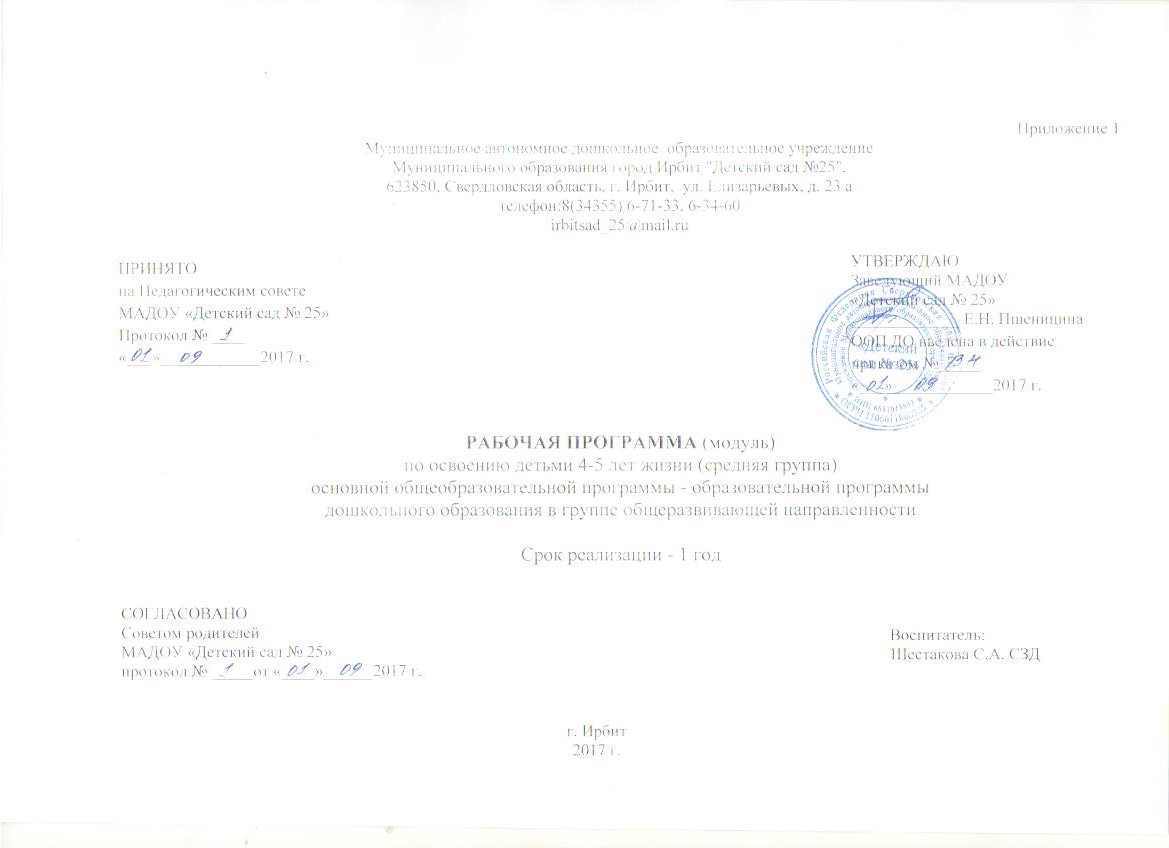 ОГЛАВЛЕНИЕЦЕЛЕВОЙ РАЗДЕЛПояснительная запискаРабочая программа -это учебно-методическая документация, обеспечивающая реализацию основной общеобразовательной  программы - образовательной программы дошкольного образования,  разработанной в соответствии с Федеральным государственным образовательным стандартом дошкольного образования, с учетом Примерной основной образовательной программы дошкольного образования, определяющая основные характеристики и организационно-педагогические условия организации образовательного процесса для получения детьми среднего возраста дошкольного образования, представленной в виде модулей: Образовательная область «Социально-коммуникативное развитие» Образовательная область «Познавательное развитие» Образовательная область «Речевое развитие» Образовательная область «Художественно-эстетическое развитие»Образовательная область «Физическое развитие»С использованием следующих программно-методических комплексов:- примерной общеобразовательной программы дошкольного образования «От рождения до школы»/ Под ред. Н. Е. Вераксы, Т. С. Комаровой, М. А. Васильевой (Соответствует ФГОС ДО, 2014 г.)- обязательная часть рабочей программы;- Парциальная программа «Умные пальчики», Конструирование в детском саду. Лыкова И.А. ФГОС ДО – часть, формируемая участниками образовательных отношений.Программа предлагает инновационный вариант реализации задач познавательного, художественно-эстетического и социально-коммуникативного развития детей дошкольного возраста на основе принципа культуросообразности. Конструирование позиционируется как универсальная деятельность - созидательная, преобразующая, творческая, в которой каждый ребенок приобретает опыт самореализации, самовоспитания, саморазвития. Особенностью авторского подхода является моделирование образовательных ситуаций, отражающих путь развития человеческой культуры и общества: «Как человек изобрел колесо, соорудил дороги и транспорт», «Как зернышко прошло путь от поля до каравая», «Как люди приручили и где поселили огонь», «Где живет вода, и как она приходит в наш дом», «Где хранится семейная память», «С чего начинается Родина» и др. Продолжительность пребывания детей в Муниципальном автономном дошкольном образовательном учреждении Муниципального образования город Ирбит «Детский сад № 25» (далее - МАДОУ «Детский сад № 25») - 12- часовое пребывание с 07.00 до 19.00 часов. Режим работы МАДОУ «Детский сад № 25» установлен в соответствии с потребностью семьи, объемом решаемых задач образовательной деятельности, возможностей бюджетного финансирования - пятидневная рабочая неделя, выходные дни - суббота и воскресенье, праздничные дни.Цели и задачи реализации рабочей программы детей 4-5 летПрограмма обеспечивает развитие личности детей дошкольного возраста с 4 до 5 лет в различных видах общения                   и деятельности с учётом их возрастных, индивидуальных психологических и физиологических особенностей по основным направлениям развития: социально-коммуникативному, познавательному, речевому, художественно-эстетическому, физическому.Цель программы:создание благоприятных условий для полноценного проживания каждым ребенком периода дошкольного детства, для всестороннего развития психических и физических качеств с учетом его возрастных и индивидуальных особенностей в целяхформирования основ базовой культуры личности и подготовки к жизни в современном обществе, формирования предпосылок к учебной деятельности.Задачи программы:Охрана и укрепление физического и психического здоровья детей, в том числе их эмоционального благополучия.Обеспечение равных возможностей для полноценного развития каждого ребенка в период дошкольного детства независимо от места проживания, пола, нации, языка, социального статуса.Создание благоприятных условий развития детей в соответствии с их возрастными и индивидуальными особенностями, развитие способностей и творческого потенциала каждого ребенка как субъекта отношений с другими детьми, взрослыми и миром.Объединение обучения и воспитания в целостный образовательный процесс на основе духовно-нравственных и социокультурных ценностей, принятых в обществе правил и норм поведения в интересах человека, семьи, общества.Формирование общей культуры личности детей, развитие их социальных, нравственных, эстетических, интеллектуальных, физических качеств, инициативности, самостоятельности и ответственности ребенка, формирование предпосылок учебной деятельности.Формирование социокультурной среды, соответствующей возрастным и индивидуальным особенностям детей.Обеспечение психолого-педагогической поддержки семьи и повышение компетентности родителей (законных представителей) в вопросах развития и образования, охраны и укрепления здоровья детей.Обеспечение преемственности целей, задач и содержания дошкольного общего и начального общего образования.1.1.2.Принципы и подходы к формированию программыРабочая программа средней группы № 6 сформирована в соответствии с принципами и подходами, определёнными Федеральными государственными образовательными стандартами:- полноценное проживание ребёнком всех этапов раннего детства, обогащения детского развития;- индивидуализацию дошкольного образования (в том числе одарённых детей и детей с ограниченными возможностями здоровья); - содействие и сотрудничество детей и взрослых, признание ребенка полноценным участником (субъектом) образовательных отношений;- поддержку инициативы детей в различных видах деятельности;- партнерство с семьей;- приобщение детей к социокультурным нормам, традициям семьи, общества и государства;- формирование познавательных интересов и познавательных действий ребенка в различных видах деятельности;- возрастную адекватность (соответствия условий, требований, методов возрасту и особенностям развития);- учёт этнокультурной ситуации развития детей;- обеспечение преемственности дошкольного общего  и  начального общего образования.Подходы к формированию Программы:Программа разработана в соответствии с возрастным, культурно-историческим, личностным, культурологическим                               и деятельностным подходами в воспитании, обучении и развитии детей дошкольного возраста. Культурно-исторический подход к развитию человека (Л. С. Выготский) определяет ряд принципиальных положений программы (необходимость учёта интересов и потребностей ребёнка дошкольного возраста, его зоны ближайшего развития, ведущей деятельности возраста; понимание взрослого как главного носителя культуры в процессе развития ребёнка; организацию образовательного процесса в виде совместной деятельности взрослого и детей и др.).Личностный подход в широком значении предполагает отношение к каждому ребёнку как к самостоятельной ценности, принятие его таким, каков он есть. В андрагогическойобразовательной парадигме сам ребёнок понимается как высшая ценность процесса образования.Культурологический подход ориентирует образование на формирование общей культуры ребёнка, освоение им общечеловеческих культурных ценностей. Центральной категорией деятельностного подхода является категория деятельности, предполагающая активное взаимодействие ребёнка с окружающей его действительностью, направленное на её познание и преобразование в целях удовлетворения потребностей. Преобразуя действительность на доступном для него уровне, ребёнок проявляется как субъект не только определённой деятельности, но и собственного развития.Принципы формирования программы:Принцип развивающего образования, целью которого является развитие ребенка.Принцип научной обоснованности и практической применимости.Принцип полноты, необходимости и достаточности, что позволяет решать поставленные цели и задачи на необходимом и достаточном материале, максимально приближаясь к разумному «минимум».Принцип единства воспитательных, развивающих и обучающих целей и задач процесса образования детей дошкольного возраста.Принцип интеграции образовательных областей в соответствии с возрастными возможностями и особенностями воспитанников, спецификой и возможностями образовательных областей.Принцип учета специфики дошкольного образования, предусматривающего решения программных образовательных задач в совместной деятельности взрослого и детей и самостоятельной деятельности детей не только в рамках непосредственно образовательной деятельности, но и при проведении режимных моментов.Принцип возрастной адекватности форм работы с детьми и приоритетности ведущего вида деятельности – игры.Принцип культуросообразности и регионализма, обеспечивающий становление различных сфер самосознания ребенка на основе культуры своего народа, ближайшего социального окружения, на познании историко-географических, этнических особенностей социальной, правовой действительности уральского региона, с учетом национальных ценностей и традиций в образовании.Для достижения целей рабочей программы первостепенное значение имеют:Забота о здоровье, эмоциональном благополучии и своевременномвсестороннем развитии каждого ребенка.Создание в группах атмосферы гуманного и доброжелательного отношения ко всем воспитанникам, что позволяет растить их общительными, добрыми, любознательными, инициативными, стремящимися к самостоятельности и творчеству.Максимальное использование разнообразных видов детской деятельности, их интеграция в целях повышения эффективности воспитательно-образовательного процесса.Творческая организация (креативность) воспитательно-образовательного процесса.Вариативность использования образовательного материала, позволяющая развивать творчество в соответствии с интересами и наклонностями каждого ребенка.Уважительное отношение к результатам детского творчества.Единство подходов к воспитанию детей в условиях дошкольного образовательного учреждения и семьи.1.1.3.Значимые характеристики, характеристики особенностей развития детей средней группыПриродно –географические условия:Город Ирбит расположен в 204 км к востоку от Екатеринбурга, на правом берегу реки Ницы при впадении в нее реки Ирбит. Через город проходит железнодорожная магистраль Екатеринбург - Тавда - Устье-Аха, а также автомобильные дороги, идущие на юго-запад к Камышлову и Артемовскому, на юго-восток - в Тюмень и Талицу, на северо-восток - в Туринск, на северо-запад - в Нижний Тагил и Алапаевск. Общая площадь Муниципального образования город Ирбит - 6423 га. Граничит со всех сторон с Ирбитским МО (Ирбитский район). В северной части города заложен парк общегородского значения, в южной - расположена лесопарковая зона - массив «Бугры» с живописным рельефом, сосновыми и сосно - берёзовыми лесами. В 20 км от города находится памятник природы «Белая горка», где сформирован комплекс детских оздоровительных учреждений. На северо-востоке (в междуречье Ницы и Ирбита) находится природный заповедник «Вязовая роща» (крайняя восточная точка распространения дикорастущих вязов на территории РФ). Главными водными артериями являются равнинные реки Ница и Ирбит, относящиеся к западно-сибирскому типу с характерным весенним половодьем. В районе города расположены месторождения диатомитов и стекольных песков. Карьеры занимают площадь 31 га. Климатические условия: Ирбит находится в зоне резко континентального климата, где зима продолжительная, многоснежная и суровая, а лето короткое влажное и умеренно-тёплое. Весна приходит в конце марта. В среднем установление устойчивого снежного покрова происходит в первой декаде ноября, а схода в первой декаде апреля. Средняя относительная влажность воздуха составляет 71%. В течение всего года преобладает юго-западный ветер, но часты также западный и южный. Наиболее часто туманы в августе, сентябре и декабре, вероятнее всего утром, в промежутке. Метели чаще бывают в ноябре - декабре. В начале зимы, случается гололёд. Исходя из климатических условий региона, графика образовательного процесса составляется в соответствии с выделением двух периодов: 1. Холодный (сентябрь-май) - учебный год. Составляется определенный распорядок дня и расписание непосредственной образовательной деятельности. 2. Теплый (июнь-август), для которого составляется другой распорядок дня. В холодной время пребывание детей на открытом воздухе ограничивается температурными режимами. А в летнее время деятельность детей организуется на открытом воздухе.Социокультурные условия:Дошкольное образовательное учреждение располагается в центральной части города Ирбита.В районе детского сада находятся Ирбитский гуманитарный колледж, Ирбитский мотоциклетный техникум, Муниципальное  образовательное учреждение Муниципального образования город Ирбит общеобразовательная школа № 5, Государственное казённое образовательное учреждение Свердловской области Ирбитская специальная (коррекционная) общеобразовательная школа, Ирбитская средняя общеобразовательная школа № 1, 3, 9, 13, Ирбитский медицинский колледж, 7 дошкольных образовательных учреждений № 2, 3, 6, 7,13, 21, 26, «Ирбитский государственный музей изобразительных искусств», Межмуниципальный отделминистерства внутренних дел РФ «Ирбитский» (МВД), Подразделение по делам несовершеннолетних межмуниципального отдела полиции МВД России «Ирбитский», Ирбитский центр детского творчества «ДК Кристалл», «Ирбитская детская художественная школа», Отдел ЗАГС города Ирбита, Ирбитская городская стоматологическая поликлиника (Стоматология город Ирбит), инфекционная больница № 2, женская консультация, детская поликлиника, Центр занятости населения города Ирбита, ОАО «Ирбитский Химико-Фармацевтический завод», ОАО «Ирбитский молочный завод», Детский развлекательный центр «Золотой ключик», ОАО «Ростелеком», Бульвар победы,  Ирбитский детский дом, Территориальный отдел управления роспотребнадзора по Свердловской области в городе Ирбите, Ирбитском и Слободо-Туринском районе, Отдел военного комиссариата Свердловской области города Ирбита, Спортивная детско-юношеская школа (ДЮСШ), Клуб «Витязь», Телестудия Ирбитский вестник, Типография Ирбитская, Ирбитский районный суд, Центр общественных организаций.Характеристика групповой комнаты:Помещение оборудовано для детей 4 - 5 лет. Материально-техническое обеспечение, развивающая среда группы соответствует санитарно-гигиеническимтребованиям и обеспечивает материальные потребности группыВозрастные характеристики:В игровой деятельности детей среднего дошкольного возраста появляются ролевые взаимодействия. Они указывают на то, что дошкольники начинают отделять себя от принятой роли. В процессе игры роли могут меняться. Игровые действия начинают выполняться не ради них самих, а ради смысла игры. Происходит разделение игровых и реальных взаимодействий детей.Значительное развитие получает изобразительная деятельность. Рисунок становится предметным и детализированным. Графическое изображение человека характеризуется наличием туловища, глаз, рта, носа, волос, иногда одежды и ее деталей. Совершенствуется техническая сторона изобразительной деятельности. Дети могут рисовать основные геометрические фигуры, вырезать ножницами, наклеивать изображения на бумагу и т. д.Усложняется конструирование. Постройки могут включать 5-6 деталей. Формируются навыки конструирования по собственному замыслу, а также планирование последовательности действий.Двигательная сфера ребенка характеризуется позитивными изменениями мелкой и крупной моторики. Развиваются ловкость, координация движений. Дети в этом возрасте лучше, чем младшие дошкольники, удерживают равновесие, перешагивают через небольшие преграды. Усложняются игры с мячом.К концу среднего дошкольного возраста восприятие детей становится более развитым. Они оказываются способными назвать форму, на которую похож тот или иной предмет. Могут вычленять в сложных объектах простые формы и из простых форм воссоздавать сложные объекты. Дети способны упорядочить группы предметов по сенсорному признаку - величине, цвету; выделить такие параметры, как высота, длина и ширина. Совершенствуется ориентация в пространстве.Возрастает объем памяти. Дети запоминают до 7-8 названий предметов. Начинает складываться произвольное запоминание: дети способны принять задачу на запоминание, помнят поручения взрослых, могут выучить небольшое стихотворение и т. д.Начинает развиваться образное мышление. Дети способны использовать простые схематизированные изображения для решения несложных задач. Дошкольники могут строить по схеме, решать лабиринтные задачи. Развивается предвосхищение. На основе пространственного расположения объектов дети могут сказать, что произойдет в результате их взаимодействия. Однако при этом им трудно встать на позицию другого наблюдателя и во внутреннем плане совершить мысленное преобразование образа.Для детей этого возраста особенно характерны известные феномены Ж. Пиаже: сохранение количества, объема и величины. Например, если им предъявить три черных кружка из бумаги и семь белых кружков из бумаги и спросить: «Каких кружков больше - черных или белых?», большинство ответят, что белых больше. Но если спросить: «Каких больше - белых или бумажных?», ответ будет таким же - больше белых.Продолжает развиваться воображение. Формируются такие его особенности, как оригинальность и произвольность. Дети могут самостоятельно придумать небольшую сказку на заданную тему.Увеличивается устойчивость внимания. Ребенку оказывается доступной сосредоточенная деятельность в течение 15-20 минут. Он способен удерживать в памяти при выполнении каких-либо действий несложное условие.В среднем дошкольном возрасте улучшается произношение звуков и дикция. Речь становится предметом активности детей. Они удачно имитируют голоса животных, интонационно выделяют речь тех или иных персонажей. Интерес вызывают ритмическая структура речи, рифмы.Развивается грамматическая сторона речи. Дошкольники занимаются словотворчеством на основе грамматических правил. Речь детей при взаимодействии друг с другом носит ситуативный характер, а при общении с взрослым становится внеситуативной.Изменяется содержание общения ребенка и взрослого. Оно выходит за пределы конкретной ситуации, в которой оказывается ребенок. Ведущим становится познавательный мотив. Информация, которую ребенок получает в процессе общения, может быть сложной и трудной для понимания, но она вызывает у него интерес.У детей формируется потребность в уважении со стороны взрослого, для них оказывается чрезвычайно важной его похвала. Это приводит к их повышенной обидчивости на замечания. Повышенная обидчивость представляет собой возрастной феномен.Взаимоотношения со сверстниками характеризуются избирательностью, которая выражается в предпочтении одних детей другим. Появляются постоянные партнеры по играм. В группах начинают выделяться лидеры. Появляются конкурентность, соревновательность. Последняя важна для сравнения себя сдругим, что ведет к развитию образа Я ребенка, его детализации.Основные достижения возраста связаны с развитием игровой деятельности; появлением ролевых и реальных взаимодействий; с развитием изобразительной деятельности; конструированием по замыслу, планированием; совершенствованием восприятия, развитием образного мышления и воображения, эгоцентричностью познавательной позиции; развитием памяти, внимания, речи, познавательной мотивации; формированием потребности в уважении со стороны взрослого, появлением обидчивости, конкурентности, соревновательности со сверстниками; дальнейшим развитием образа Я ребенка, его детализацией.Характеристика индивидуальных особенностей развития детей среднего возраста:Среднюю группу № 6 посещают 23ребёнка в возрасте от 4 до 5 лет, из них девочек -11, мальчиков -12. Направленность группы: общеразвивающая.Индивидуальная характеристика группыХарактеристика семей группы1.2.Планируемые результаты освоения рабочей программыЦелевые ориентиры на этапе завершения дошкольного образования:• Ребенок овладевает основными культурными средствами, способами деятельности, проявляет инициативу и самостоятельность в разных видах деятельности - игре, общении, познавательно-исследовательской деятельности, конструировании и др.; способен выбирать себе род занятий, участников по совместной деятельности.• Ребенок обладает установкой положительного отношения к миру, к разным видам труда, другим людям и самому себе, обладает чувством собственного достоинства; активно взаимодействует со сверстниками и взрослыми, участвует в совместных играх.• Способен договариваться, учитывать интересы и чувства других, сопереживать неудачам и радоваться успехам других, адекватно проявляет свои чувства, в том числе чувство веры в себя, старается разрешать конфликты. Умеет выражать и отстаивать свою позицию по разным вопросам.• Способен сотрудничать и выполнять как лидерские, так и исполнительские функции в совместной деятельности.• Понимает, что все люди равны вне зависимости от их социального происхождения, этнической принадлежности, религиозных и других верований, их физических и психических особенностей.• Проявляет эмпатию по отношению к другим людям, готовность прийти на помощь тем, кто в этом нуждается.• Проявляет умение слышать других и стремление быть понятым другими.• Ребенок обладает развитым воображением, которое реализуется в разных видах деятельности, и прежде всего в игре; владеет разными формами и видами игры, различает условную и реальную ситуации; умеет подчиняться разным правилам и социальным нормам. Умеет распознавать различные ситуации и адекватно их оценивать.• Ребенок достаточно хорошо владеет устной речью, может выражать свои мысли и желания, использовать речь для выражения своих мыслей, чувств и желаний, построения речевого высказывания в ситуации общения, выделять звуки в словах, у ребенка складываются предпосылки грамотности.• У ребенка развита крупная и мелкая моторика; он подвижен, вынослив, владеет основными движениями, может контролировать свои движения и управлять ими.• Ребенок способен к волевым усилиям, может следовать социальным нормам поведения и правилам в разных видах деятельности, во взаимоотношениях со взрослыми и сверстниками, может соблюдать правила безопасного поведения и навыки личной гигиены.• Проявляет ответственность за начатое дело.•Ребенок проявляет любознательность, задает вопросы взрослым и сверстникам, интересуется причинно-следственными связями, пытается самостоятельно придумывать объяснения явлениям природы и поступкам людей; склонен наблюдать, экспериментировать. Обладает начальными знаниями о себе, о природном и социальном мире, в котором он живет; знаком с произведениями детской литературы, обладает элементарными представлениями из области живой природы, естествознания, математики, истории и т.п.; способен к принятию собственных решений, опираясь на свои знания и умения в различных видах деятельности.• Открыт новому, то есть проявляет желание узнавать новое, самостоятельно добывать новые знания; положительно относится к обучению в школе.• Проявляет уважение к жизни (в различных ее формах) и заботу об окружающей среде. • Эмоционально отзывается на красоту окружающего мира, произведения народного и профессионального искусства (музыку, танцы, театральную деятельность, изобразительную деятельность и т. д.).• Проявляет патриотические чувства, ощущает гордость за свою страну, ее достижения, имеет представление о ее географическом разнообразии, многонациональности, важнейших исторических событиях.• Имеет первичные представления о себе, семье, традиционных семейных ценностях, включая традиционные гендерные ориентации, проявляет уважение к своему и противоположному полу.• Соблюдает элементарные общепринятые нормы, имеет первичные ценностные представления о том, «что такое хорошо и что такое плохо», стремится поступать хорошо; проявляет уважение к старшим и заботу о младших.• Имеет начальные представления о здоровом образе жизни. Воспринимает здоровый образ жизни как ценность.1.3. Развивающие оценивание качества образовательной деятельностиОценивание качества образовательной деятельности в средней группе определяются требованиями Федерального закона «Об образовании в Российской Федерации», а также ФГОС ДО и ПООП (рамочной).В образовательной деятельности предусмотрена система мониторинга динамики развития детей, динамики их образовательных достижений, основанная на методе наблюдения, включающая в себя:– педагогические наблюдения, педагогическую диагностику, связанную с оценкой эффективности педагогических действий с целью их дальнейшей оптимизации. Диагностика развития ребенка, используется как профессиональный педагогический инструмент с целью получения обратной связи от собственных педагогических действий и планирования дальнейшейиндивидуальной работы с детьми в образовательной деятельности;– детские портфолио, фиксирующие достижения ребенка в ходе образовательной деятельности;– карты развития ребенка.Выбор методов и инструментов оценивания учитывает:– разнообразие вариантов развития ребенка в дошкольном детстве,– разнообразие местных условий.Система оценки качества предоставляет материал для рефлексии педагогической деятельности и для серьезной работы, корректировки образовательного процесса и условий образовательной деятельности.2. СОДЕРЖАТЕЛЬНЫЙ РАЗДЕЛ2.1.Описание образовательной деятельности в соответствии с направлениями развития ребенка, предоставленными в пяти образовательных областяхКонкретное содержание каждой образовательной области определено с учётом возрастных и индивидуальных особенностей детей, целями и задачами образовательной программы и реализуется в различных видах деятельности как механизме развития ребёнка.Образовательная область «СОЦИАЛЬНО-КОММУНИКАТИВНОЕ РАЗВИТИЕ»«Социально-коммуникативное развитие направлено на усвоение норм и ценностей, принятых в обществе, включая моральные и нравственные ценности; развитие общения и взаимодействия ребенка со взрослыми и сверстниками; становление самостоятельности, целенаправленности и саморегуляции собственных действий; развитие социального и эмоционального интеллекта, эмоциональной отзывчивости, сопереживания, формирование готовности к совместной деятельности со сверстниками, формирование уважительного отношения и чувства принадлежности к своей семье и к сообществу детей и взрослых в Организации; формирование позитивных установок к различным видам труда и творчества; формирование основ безопасного поведения в быту, социуме, природе».Основные цели и задачиСоциализация, развитие общения, нравственное воспитание. Усвоение норм и ценностей, принятых в обществе, воспитание моральных и нравственных качеств ребенка, формирование умения правильно оценивать свои поступки и поступки сверстников.Развитие общения и взаимодействия ребенка с взрослыми и сверстниками, развитие социального и эмоционального интеллекта, эмоциональной отзывчивости, сопереживания, уважительного и доброжелательного отношения к окружающим.Формирование готовности детей к совместной деятельности, развитие умения договариваться, самостоятельно разрешать конфликты со сверстниками.Ребенок в семье и сообществе. Формирование образа Я, уважительного отношения и чувства принадлежности к своей семье и к сообществу детей и взрослых в организации; формирование гендерной, семейной принадлежности.Самообслуживание, самостоятельность, трудовое воспитание. Развитие навыков самообслуживания; становление самостоятельности, целенаправленности и саморегуляции собственных действий.Воспитание культурно-гигиенических навыков.Формирование позитивных установок к различным видам труда и творчества, воспитание положительного отношения к труду, желания трудиться.Воспитание ценностного отношения к собственному труду, труду других людей и его результатам. Формирование умения ответственно относиться к порученному заданию (умение и желание доводить дело до конца, стремление сделать его хорошо).Формирование первичных представлений о труде взрослых, его роли в обществе и жизни каждого человека.Формирование основ безопасности. Формирование первичных представлений о безопасном поведении в быту, социуме, природе. Воспитание осознанного отношения к выполнению правил безопасности.Формирование осторожного и осмотрительного отношения к потенциально опасным для человека и окружающего мира природы ситуациям.Формирование представлений о некоторых типичных опасных ситуациях и способах поведения в них.Формирование элементарных представлений о правилах безопасности дорожного движения; воспитание осознанного отношения к необходимости выполнения этих правил.Социализация, развитие общения, нравственное воспитаниеСпособствовать формированию личностного отношения ребенка к соблюдению (и нарушению) моральных норм: взаимопомощи, сочувствия обиженному и несогласия с действиями обидчика; одобрения действий того, кто поступил справедливо, уступил по просьбе сверстника (разделил кубики поровну).Продолжать работу по формированию доброжелательных взаимоотношений между детьми, обращать внимание детей на хорошие поступки друг друга.Учить коллективным играм, правилам добрых взаимоотношений.Воспитывать скромность, отзывчивость, желание быть справедливым, сильным и смелым; учить испытывать чувство стыда за неблаговидный поступок.Напоминать детям о необходимости здороваться, прощаться, называть работников дошкольного учреждения по имени и отчеству, не вмешиваться в разговор взрослых, вежливо выражать свою просьбу, благодарить за оказанную услугу.Ребенок в семье и сообществе.Образ Я. Формировать представления о росте и развитии ребенка, его прошлом, настоящем и будущем («я был маленьким, я расту, я буду взрослым»). Формировать первичные представления детей об их правах (на игру, доброжелательное отношение, новые знания и др.) и обязанностях в группе детского сада, дома, на улице (самостоятельно кушать, одеваться, убирать игрушки и др.). Формировать у каждого ребенка уверенность в том, что он хороший, что его любят.Формировать первичные гендерные представления (мальчики сильные, смелые; девочки нежные, женственные).Семья. Углублять представления детей о семье, ее членах. Дать первоначальные представления о родственных отношениях (сын, мама, папа, дочь и т. д.).Интересоваться тем, какие обязанности по дому есть у ребенка (убирать игрушки, помогать накрывать на стол и т. п.).Детский сад. Продолжать знакомить детей с детским садом и его сотрудниками. Совершенствовать умение свободно ориентироваться в помещениях детского сада. Закреплять у детей навыки бережного отношения к вещам, учить использовать их по назначению, ставить на место.Знакомить с традициями детского сада. Закреплять представления ребенка о себе как о члене коллектива, развивать чувство общности с другими детьми. Формировать умение замечать изменения в оформлении группы и зала, участка детского сада (как красиво смотрятся яркие, нарядные игрушки, рисунки детей и т. п.). Привлекать к обсуждению и посильному участию в оформлении группы, к созданию ее символики и традиций.Самообслуживание, самостоятельность, трудовое воспитаниеКультурно-гигиенические навыки. Продолжать воспитывать у детей опрятность, привычку следить за своим внешним видом.Воспитывать привычку самостоятельно умываться, мыть руки с мылом перед едой, по мере загрязнения, после пользования туалетом.Закреплять умение пользоваться расческой, носовым платком; при кашле и чихании отворачиваться, прикрывать рот и нос носовым платком.Совершенствовать навыки аккуратного приема пищи: умение брать пищу понемногу, хорошо пережевывать, есть бесшумно, правильно пользоваться столовыми приборами (ложка, вилка), салфеткой, полоскать рот после еды.Самообслуживание. Совершенствовать умение самостоятельно одеваться, раздеваться. Приучать аккуратно, складывать и вешать одежду, с помощью взрослого приводить ее в порядок (чистить, просушивать). Воспитывать стремление быть аккуратным, опрятным.Приучать самостоятельно, готовить свое рабочее место и убирать его после окончания занятий рисованием, лепкой, аппликацией (мыть баночки, кисти, протирать стол и т. д.)Общественно-полезный труд. Воспитывать у детей положительное отношение к труду, желание трудиться. Формировать ответственное отношение к порученному заданию (умение и желание доводить дело до конца, стремление сделать его хорошо).Воспитывать умение выполнять индивидуальные и коллективные поручения, понимать значение результатов своего труда для других; формировать умение договариваться с помощью воспитателя о распределении коллективной работы, заботиться о своевременном завершении совместного задания. Поощрять инициативу в оказании помощи товарищам, взрослым.Приучать детей самостоятельно поддерживать порядок в групповой комнате и на участке детского сада: убирать на место строительный материал, игрушки; помогать воспитателю подклеивать книги, коробки.Учить детей самостоятельно выполнять обязанности дежурных по столовой: аккуратно расставлять хлебницы, чашки с блюдцами, глубокие тарелки, ставить салфетницы, раскладывать столовые приборы (ложки, вилки, ножи).Труд в природе. Поощрять желание детей ухаживать за растениями и животными; поливать растения, кормить рыб, мыть поилки, наливать в них воду, класть корм в кормушки (при участии воспитателя).В весенний, летний и осенний периоды привлекать детей к посильной работе на огороде и в цветнике (посев семян, полив, сбор урожая); в зимний период - к расчистке снега.Приобщать детей к работе по выращиванию зелени для корма птицам в зимнее время; к подкормке зимующих птиц.Формировать стремление помогать воспитателю приводить в порядок используемое в трудовой деятельности оборудование (очищать, просушивать, относить в отведенное место).Уважение к труду взрослых. Знакомить детей с профессиями близких людей, подчеркивая значимость их труда. Формировать интерес к профессиям родителей.Формирование основ безопасностиБезопасное поведение в природе. Продолжать знакомить с многообразием животного и растительного мира, с явлениями неживой природы.Формировать элементарные представления о способах взаимодействия с животными и растениями, о правилах поведения в природе.Формировать понятия: «съедобное», «несъедобное», «лекарственные растения».Знакомить с опасными насекомыми и ядовитыми растениями.Безопасность на дорогах. Развивать наблюдательность, умение ориентироваться в помещении и на участке детского сада, в ближайшей местности.Продолжать знакомить с понятиями «улица», «дорога», «перекресток», «остановка общественного транспорта» и элементарными правилами поведения на улице. Подводить детей к осознанию необходимости соблюдать правила дорожного движения.Уточнять знания детей о назначении светофора и работе полицейского.Знакомить с различными видами городского транспорта, особенностями их внешнего вида и назначения («Скорая помощь», «Пожарная», машина МЧС, «Полиция», трамвай, троллейбус, автобус).Знакомить со знаками дорожного движения «Пешеходный переход», «Остановка общественного транспорта».Формировать навыки культурного поведения в общественном транспорте.Безопасность собственной жизнедеятельности. Знакомить с правилами безопасного поведения во время игр. Рассказывать о ситуациях, опасных для жизни и здоровья.Знакомить с назначением, работой и правилами пользования бытовыми электроприборами (пылесос, электрочайник, утюг и др.).Закреплять умение пользоваться столовыми приборами (вилка, нож), ножницами.Знакомить с правилами езды на велосипеде.Знакомить с правилами поведения с незнакомыми людьми.Рассказывать детям о работе пожарных, причинах возникновения пожаров и правилах поведения при пожаре.Образовательная область «ПОЗНАВАТЕЛЬНОЕ РАЗВИТИЕ»«Познавательное развитие предполагает развитие интересов детей, любознательности и познавательной мотивации; формирование познавательных действий, становление сознания; развитие воображения и творческой активности; формирование первичных представлений о себе, других людях, объектах окружающего мира, о свойствах и отношениях объектов окружающего мира (форме, цвете, размере, материале, звучании, ритме, темпе, количестве, числе, части и целом, пространстве и времени, движении и покое, причинах и следствиях и др.), о малой родине и Отечестве, представлений о социокультурных ценностях нашего народа, об отечественных традициях и праздниках, о планете Земля какобщем доме людей, об особенностях ее природы, многообразии стран и народов мира».Основные цели и задачиФормирование элементарных математических представлений. Формирование элементарных математических представлений, первичных представлений об основных свойствах и отношениях объектов окружающего мира: форме, цвете, размере, количестве, числе, части и целом, пространстве и времени.Развитие познавательно-исследовательской деятельности. Развитие познавательных интересов детей, расширение опыта ориентировки в окружающем, сенсорное развитие, развитие любознательности и познавательной мотивации; формирование познавательных действий, становление сознания; развитие воображения и творческой активности; формирование первичных представлений об объектах окружающего мира, о свойствах и отношениях объектов окружающего мира (форме, цвете, размере, материале, звучании, ритме, темпе, причинах и следствиях и др.).Развитие восприятия, внимания, памяти, наблюдательности, способности анализировать, сравнивать, выделять характерные, существенные признаки предметов и явлений окружающего мира; умения устанавливать простейшие связи между предметами и явлениями, делать простейшие обобщения.Ознакомление с предметным окружением. Ознакомление с предметным миром (название, функция, назначение, свойства и качества предмета); восприятие предмета как творения человеческой мысли и результата труда.Формирование первичных представлений о многообразии предметного окружения; о том, что человек создает предметное окружение, изменяет и совершенствует его для себя и других людей, делая жизнь более удобной и комфортной. Развитие умения устанавливать причинно-следственные связи между миром предметов и природным миром.Ознакомление с социальным миром. Ознакомление с окружающим социальным миром, расширение кругозора детей, формирование целостной картины мира. Формирование первичных представлений о малой родине и Отечестве, представлений о социокультурных ценностях нашего народа, об отечественных традициях и праздниках. Формирование гражданской принадлежности; воспитание любви к Родине, гордости за ее достижения, патриотических чувств. Формирование элементарных представлений о планете Земля как общем доме людей, о многообразии стран и народов мира.Ознакомление с миром природы. Ознакомление с природой и природными явлениями. Развитие умения устанавливать причинно-следственные связи между природными явлениями. Формирование первичных представлений о природном многообразии планеты Земля. Формирование элементарных экологических представлений. Формирование понимания того, что человек - часть природы, что он должен беречь, охранять и защищать ее, что в природе все взаимосвязано, что жизнь человека на Земле во многом зависит от окружающей среды. Воспитание умения правильно вести себя в природе. Воспитание любви к природе, желания беречь ее.Формирование элементарных математических представленийКоличество и счет. Дать детям представление о том, что множество («много») может состоять из разных по качеству элементов: предметов разного цвета, размера, формы; учить сравнивать части множества, определяя их равенство или неравенство на основе составления пар предметов (не прибегая к счету). Вводить в речь детей выражения: «Здесь много кружков, одни - красного цвета, а другие - синего; красных кружков больше, чем синих, а синих меньше, чем красных» или «красных и синих кружков поровну».Учить считать до 5 (на основе наглядности), пользуясь правильными приемами счета: называть числительные по порядку; соотносить каждое числительное только с одним предметом пересчитываемой группы; относить последнее числительное ко всем пересчитанным предметам, например: «Один, два, три - всего три кружка». Сравнивать две группы предметов, именуемые числами 1-2, 2-2, 2-3, 3-3, 3-4, 4-4, 4-5, 5-5.Формировать представления о порядковом счете, учить правильно пользоваться количественными и порядковыми числительными, отвечать на вопросы «Сколько?», «Который по счету?», «На котором месте?».Формировать представление о равенстве и неравенстве групп на основе счета: «Здесь один, два зайчика, а здесь одна, две, три елочки. Елочек больше, чем зайчиков; 3 больше, чем 2, а 2 меньше, чем 3».Учить уравнивать неравные группы двумя способами, добавляя к меньшей группе один (недостающий) предмет или убирая из большей группы один (лишний) предмет («К 2 зайчикам добавили 1 зайчика, стало 3 зайчика и елочек тоже 3. Елочек и зайчиков поровну - 3 и 3» или: «Елочек больше (3), а зайчиков меньше (2). Убрали 1 елочку, их стало тоже 2. Елочек и зайчиков стало поровну: 2 и 2»).Отсчитывать предметы из большего количества; выкладывать, приносить определенное количество предметов в соответствии с образцом или заданным числом в пределах 5 (отсчитай 4 петушка, принеси 3 зайчика).На основе счета устанавливать равенство (неравенство) групп предметов в ситуациях, когда предметы в группах расположены на разном расстоянии друг от друга, когда они отличаются по размерам, по форме расположения в пространстве.Величина. Совершенствовать умение сравнивать два предмета по величине (длине, ширине, высоте), а также учить сравнивать два предмета по толщине путем непосредственного наложения или приложения их друг к другу; отражать результаты сравнения в речи, используя прилагательные (длиннее - короче, шире - уже, выше - ниже, толще - тоньше или равные (одинаковые) по длине, ширине, высоте, толщине).Учить сравнивать предметы по двум признакам величины (красная лента длиннее и шире зеленой, желтый шарфик короче и уже синего).Устанавливать размерные отношения между 3-5 предметами разной длины (ширины, высоты), толщины, располагать их в определенной последовательности - в порядке убывания или нарастания величины. Вводить в активную речь детей понятия, обозначающие размерные отношения предметов (эта (красная) башенка - самая высокая, эта (оранжевая) - пониже, эта (розовая) - еще ниже, а эта (желтая) - самая низкая» и т. д.).Форма. Развивать представление детей о геометрических фигурах: круге, квадрате, треугольнике, а также шаре, кубе. Учить выделять особые признаки фигур с помощью зрительного и осязательно-двигательного анализаторов (наличие или отсутствие углов, устойчивость, подвижность и др.).Познакомить детей с прямоугольником, сравнивая его с кругом, квадратом, треугольником. Учить различать и называть прямоугольник, его элементы: углы и стороны.Формировать представление о том, что фигуры могут быть разных размеров: большой - маленький куб (шар, круг, квадрат, треугольник, прямоугольник).Учить соотносить форму предметов с известными геометрическими фигурами: тарелка - круг, платок - квадрат, мяч - шар, окно, дверь - прямоугольник и др.Ориентировка в пространстве. Развивать умения определять пространственные направления от себя, двигаться в заданном направлении (вперед - назад, направо - налево, вверх - вниз); обозначать словами положение предметов по отношению к себе (передо мной стол, справа от меня дверь, слева - окно, сзади на полках - игрушки).Познакомить с пространственными отношениями: далеко - близко (дом стоит близко, а березка растет далеко).Ориентировка во времени. Расширять представления детей о частях суток, их характерных особенностях, последовательности (утро - день - вечер - ночь).Объяснить значение слов: «вчера», «сегодня», «завтра».Развитие познавательно - исследовательской деятельностиПознавательно-исследовательская деятельность. Продолжать знакомить детей с обобщенными способами исследования разных объектов с помощью специально разработанных систем сенсорных эталонов, помогать осваивать перцептивные действия. Формировать умение получать сведения о новом объекте в процессе его практического исследования.Формировать умение выполнять ряд последовательных действий в соответствии с задачей и предлагаемым алгоритмом деятельности. Учить понимать и использовать в познавательно-исследовательской деятельности модели, предложенные взрослым.Сенсорное развитие. Продолжать работу по сенсорному развитию в разных видах деятельности. Обогащать сенсорный опыт, знакомя детей с широким кругом предметов и объектов, с новыми способами их обследования. Закреплять полученные ранее навыки обследования предметов и объектов.Совершенствовать восприятие детей путем активного использования всех органов чувств (осязание, зрение, слух, вкус, обоняние). Обогащать чувственный опыт и умение фиксировать полученные впечатления в речи.Продолжать знакомить с геометрическими фигурами (круг, треугольник, квадрат, прямоугольник, овал), с цветами (красный, синий, зеленый, желтый, оранжевый, фиолетовый, белый, серый).Развивать осязание. Знакомить с различными материалами на ощупь, путем прикосновения, поглаживания (характеризуя ощущения: гладкое, холодное, пушистое, жесткое, колючее и др.).Формировать образные представления на основе развития образного восприятия в процессе различных видов деятельности.Развивать умение использовать эталоны как общепринятые свойства и качества предметов (цвет, форма, размер, вес и т. п.); подбирать предметы по 1-2 качествам (цвет, размер, материал и т. п.).Проектная деятельность. Развивать первичные навыки в проектно- исследовательской деятельности, оказывать помощь в оформлении ее результатов и создании условий для их презентации сверстникам. Привлекать родителей к участию в исследовательской деятельности детей.Дидактические игры. Учить детей играм, направленным на закрепление представлений о свойствах предметов, совершенствуя умение сравнивать предметы по внешним признакам, группировать; составлять целое из частей (кубики, мозаика, пазлы).Совершенствовать тактильные, слуховые, вкусовые ощущения детей («Определи на ощупь (по вкусу, по звучанию)»). Развивать наблюдательность и внимание («Что изменилось?», «У кого колечко?»).Помогать детям осваивать правила простейших настольно-печатных игр («Домино», «Лото»).Ознакомление с предметным окружениемСоздавать условия для расширения представлений детей об объектах окружающего мира. Рассказывать о предметах, необходимых детям в разных видах деятельности (игре, труде, рисовании, аппликации и т. д.). Расширять знания детей об общественном транспорте (автобус, поезд, самолет, теплоход).Продолжать знакомить детей с признаками предметов, побуждать определять их цвет, форму, величину, вес. Рассказывать о материалах (стекло, металл, резина, кожа, пластмасса), из которых сделаны предметы, об их свойствах и качествах. Объяснять целесообразность изготовления предмета из определенного материала (корпус машин - из металла, шины - из резины и т. п.).Формировать элементарные представления об изменении видов человеческого труда и быта на примере истории игрушки и предметов обихода.Ознакомление с социальным миромРасширять представления о правилах поведения в общественных местах.Расширять знания детей об общественном транспорте (автобус, поезд, самолет, теплоход).Формировать первичные представления о школе.Продолжать знакомить с культурными явлениями (театром, цирком, зоопарком, вернисажем), их атрибутами, людьми, работающими в них, правилами поведения.Рассказывать о самых красивых местах родного города (поселка), его достопримечательностях. Дать детям доступные их пониманию представления о государственных праздниках. Рассказывать о Российской армии, о воинах, которые охраняют нашу Родину (пограничники, моряки, летчики).Дать элементарные представления о жизни и особенностях труда в городе и в сельской местности (с опорой на опыт детей). Продолжать знакомить с различными профессиями (шофер, почтальон, продавец, врач и т. д.); расширять и обогащать представления о трудовых действиях, орудиях труда, результатах труда.Познакомить детей с деньгами, возможностями их использования.Продолжать воспитывать любовь к родному краю; рассказывать детям о самых красивых местах родного города (поселка), его достопримечательностях.Дать детям доступные их пониманию представления о государственных праздниках.Рассказывать о Российской армии, о воинах, которые охраняют нашу Родину (пограничники, моряки, летчики).Ознакомление с миром природыРасширять представления детей о природе.Знакомить с домашними животными, декоративными рыбками (с золотыми рыбками, кроме вуалехвоста и телескопа, карасем и др.), птицами (волнистые попугайчики, канарейки и др.).Знакомить детей с представителями класса пресмыкающихся (ящерица, черепаха), их внешним видом и способами передвижения (у ящерицы продолговатое тело, у нее есть длинный хвост, который она может сбросить; ящерица очень быстро бегает).Расширять представления детей о некоторых насекомых (муравей, бабочка, жук, божья коровка).Расширять представления о фруктах (яблоко, груша, слива, персик и др.), овощах (помидор, огурец, морковь, свекла, лук и др.) и ягодах (малина, смородина, крыжовник и др.), грибах (маслята, опята, сыроежки и др.).Закреплять знания детей о травянистых и комнатных растениях (бальзамин, фикус, хлорофитум, герань, бегония, примула и др.); знакомить со способами ухода за ними.Учить узнавать и называть 3-4 вида деревьев (елка, сосна, береза, клен и др.).В процессе опытнической деятельности расширять представления детей о свойствах песка, глины и камня.Организовывать наблюдения за птицами, прилетающими на участок (ворона, голубь, синица, воробей, снегирь и др.), подкармливать их зимой.Закреплять представления детей об условиях, необходимых для жизни людей, животных, растений (воздух, вода, питание и т. п.).Учить детей замечать изменения в природе.Рассказывать об охране растений и животных.Сезонные наблюденияОсень. Учить детей замечать и называть изменения в природе: похолодало, осадки, ветер, листопад, созревают плоды и корнеплоды, птицы улетают на юг.Устанавливать простейшие связи между явлениями живой и неживой природы (похолодало - исчезли бабочки, жуки; отцвели цветы и т. д.).Привлекать к участию в сборе семян растений.Зима. Учить детей замечать изменения в природе, сравнивать осенний и зимний пейзажи.Наблюдать за поведением птиц на улице и в уголке природы.Рассматривать и сравнивать следы птиц на снегу. Оказывать помощь зимующим птицам, называть их.Расширять представления детей о том, что в мороз вода превращается в лед, сосульки; лед и снег в теплом помещении тают.Привлекать к участию в зимних забавах: катание с горки на санках, ходьба на лыжах, лепка поделок из снега.Весна. Учить детей узнавать и называть время года; выделять признаки весны: солнышко стало теплее, набухли почки на деревьях, появилась травка, распустились подснежники, появились насекомые.Рассказывать детям о том, что весной зацветают многие комнатные растения.Формировать представления детей о работах, проводимых в весенний период в саду и в огороде. Учить наблюдать за посадкой и всходами семян.Привлекать детей к работам в огороде и цветниках.Лето. Расширять представления детей о летних изменениях в природе: голубое чистое небо, ярко светит солнце, жара, люди легко одеты, загорают, купаются.В процессе различных видов деятельности расширять представления детей о свойствах песка, воды, камней и глины.Закреплять знания о том, что летом созревают многие фрукты, овощи, ягоды и грибы; у животных подрастают детеныши.Образовательная область «РЕЧЕВОЕ РАЗВИТИЕ»«Речевое развитие включает владение речью как средством общения и культуры; обогащение активного словаря; развитие связной, грамматически правильной диалогической и монологической речи; развитие речевого творчества; развитие звуковой и интонационной культуры речи, фонематического слуха; знакомство с книжной культурой, детской литературой, понимание на слух текстов различных жанров детской литературы; формирование звуковой аналитико-синтетической активности как предпосылки обучения грамоте».Основные цели и задачиРазвитие речи. Развитие свободного общения с взрослыми и детьми, овладение конструктивными способами и средствами взаимодействия с окружающими.Развитие всех компонентов устной речи детей: грамматического строя речи, связной речи - диалогической и монологической форм; формирование словаря, воспитание звуковой культуры речи.Практическое овладение воспитанниками нормами речи.Художественная литература. Воспитание интереса и любви к чтению; развитие литературной речи.Воспитание желания и умения слушать художественные произведения, следить за развитием действия.Содержание психолого - педагогической работыРазвитие речиРазвивающая речевая среда. Обсуждать с детьми информацию о предметах, явлениях, событиях, выходящих за пределы привычного им ближайшего окружения.Выслушивать детей, уточнять их ответы, подсказывать слова, более точно отражающие особенность предмета, явления, состояния, поступка; помогать логично и понятно высказывать суждение.Способствовать развитию любознательности.Помогать детям доброжелательно общаться со сверстниками, подсказывать, как можно порадовать друга, поздравить его, как спокойно высказать свое недовольство его поступком, как извиниться.Формирование словаря. Пополнять и активизировать словарь детей на основе углубления знаний о ближайшем окружении. Расширять представления о предметах, явлениях, событиях, не имевших места в их собственном опыте.Активизировать употребление в речи названий предметов, их частей, материалов, из которых они изготовлены.Учить использовать в речи наиболее употребительные прилагательные, глаголы, наречия, предлоги.Вводить в словарь детей существительные, обозначающие профессии; глаголы, характеризующие трудовые действия.Продолжать учить детей определять и называть местоположение предмета (слева, справа, рядом, около, между), время суток. Помогать заменять часто используемые детьми указательные местоимения и наречия (там, туда, такой, этот) более точными выразительными словами; употреблять слова-антонимы (чистый - грязный, светло - темно).Учить употреблять существительные с обобщающим значением (мебель, овощи, животные и т. п.).Звуковая культура речи. Закреплять правильное произношение гласных и согласных звуков, отрабатывать произношение свистящих, шипящих и сонорных (р, л) звуков. Развивать артикуляционный аппарат.Продолжать работу над дикцией: совершенствовать отчетливое произнесение слов и словосочетаний.Развивать фонематический слух: учить различать на слух и называть слова, начинающиеся на определенный звук.Совершенствовать интонационную выразительность речи.Грамматический строй речи. Продолжать формировать у детей умение согласовывать слова в предложении, правильно использовать предлоги в речи; образовывать форму множественного числа существительных, обозначающих детенышей животных (по аналогии), употреблять эти существительные в именительном и винительном падежах (лисята - лисят, медвежата - медвежат); правильно употреблять форму множественного числа родительного падежа существительных (вилок, яблок, туфель).Напоминать правильные формы повелительного наклонения некоторых глаголов (Ляг! Лежи! Поезжай! Беги! и т. п.), несклоняемых существительных (пальто, пианино, кофе, какао).Поощрять характерное для пятого года жизни словотворчество, тактично подсказывать общепринятый образец слова.Побуждать детей активно употреблять в речи простейшие виды сложносочиненных и сложноподчиненных предложений.Связная речь. Совершенствовать диалогическую речь: учить участвовать в беседе, понятно для слушателей отвечать на вопросы и задавать их.Учить детей рассказывать: описывать предмет, картину; упражнять в составлении рассказов по картине, созданной ребенком с использованием раздаточного дидактического материала.Упражнять детей в умении пересказывать наиболее выразительные и динамичные отрывки из сказок.Приобщение к художественной литературеПродолжать приучать детей слушать сказки, рассказы, стихотворения; запоминать небольшие и простые по содержанию считалки. Помогать им, используя разные приемы и педагогические ситуации, правильно воспринимать содержание произведения, сопереживать его героям.Зачитывать по просьбе ребенка понравившийся отрывок из сказки, рассказа, стихотворения, помогая становлению личностного отношения к произведению.Поддерживать внимание и интерес к слову в литературном произведении.Продолжать работу по формированию интереса к книге. Предлагать вниманию детей иллюстрированные издания знакомых произведений. Объяснять, как важны в книге рисунки; показывать, как много интересного можно узнать, внимательно рассматривая книжные иллюстрации. Познакомить с книжками, оформленными Ю. Васнецовым, Е. Рачевым, Е. Чарушиным.Образовательная область «ХУДОЖЕСТВЕННО- ЭСТЕТИЧЕСКОЕ РАЗВИТИЕ»«Художественно-эстетическое развитие предполагает развитие предпосылок ценностно-смыслового восприятия и понимания произведений искусства (словесного, музыкального, изобразительного), мира природы; становление эстетического отношения к окружающему миру; формирование элементарных представлений о видах искусства; восприятие музыки, художественной литературы, фольклора; стимулирование сопереживания персонажам художественных произведений; реализацию самостоятельной творческой деятельности детей (изобразительной, конструктивно-модельной, музыкальной и др.)».Основные цели и задачиФормирование интереса к эстетической стороне окружающей действительности, эстетического отношения к предметам и явлениям окружающего мира, произведениям искусства; воспитание интереса к художественно- творческой деятельности.Развитие эстетических чувств детей, художественного восприятия, образных представлений, воображения, художественно-творческих способностей.Развитие детского художественного творчества, интереса к самостоятельной творческой деятельности (изобразительной, конструктивно-модельной, музыкальной и др.); удовлетворение потребности детей в самовыражении.Приобщение к искусству. Развитие эмоциональной восприимчивости, эмоционального отклика на литературные и музыкальные произведения, красоту окружающего мира, произведения искусства.Приобщение детей к народному и профессиональному искусству (словесному, музыкальному, изобразительному, театральному, к архитектуре) через ознакомление с лучшими образцами отечественного и мирового искусства; воспитание умения понимать содержание произведений искусства.Формирование элементарных представлений о видах и жанрах искусства, средствах выразительности в различных видах искусства.Изобразительная деятельность. Развитие интереса к различным видам изобразительной деятельности; совершенствование умений в рисовании, лепке, аппликации, прикладном творчестве.Воспитание эмоциональной отзывчивости при восприятии произведений изобразительного искусства.Воспитание желания и умения взаимодействовать со сверстниками при создании коллективных работ.Конструктивно-модельная деятельность. Приобщение к конструированию; развитие интереса к конструктивной деятельности, знакомство с различными видами конструкторов.Воспитание умения работать коллективно, объединять свои поделки в соответствии с общим замыслом, договариваться, кто какую часть работы будет выполнять.Музыкальная деятельность. Приобщение к музыкальному искусству; развитие предпосылок ценностно-смыслового восприятия и понимания музыкального искусства; формирование основ музыкальной культуры, ознакомление с элементарными музыкальными понятиями, жанрами; воспитание эмоциональной отзывчивости при восприятии музыкальных произведений.Развитие музыкальных способностей: поэтического и музыкального слуха, чувства ритма, музыкальной памяти; формирование песенного, музыкального вкуса.Воспитание интереса к музыкально-художественной деятельности, совершенствование умений в этом виде деятельности.Развитие детского музыкально-художественного творчества, реализация самостоятельной творческой деятельности детей; удовлетворение потребности в самовыражении.Приобщение к искусствуПриобщать детей к восприятию искусства, развивать интерес к нему. Поощрять выражение эстетических чувств, проявление эмоций при рассматривании предметов народного и декоративно-прикладного искусства, прослушивании произведений музыкального фольклора.Познакомить детей с профессиями артиста, художника, композитора.Побуждать узнавать и называть предметы и явления природы, окружающей действительности в художественных образах (литература, музыка, изобразительное искусство).Учить различать жанры и виды искусства: стихи, проза, загадки (литература), песни, танцы, музыка, картина (репродукция), скульптура (изобразительное искусство), здание и соооружение (архитектура).Учить выделять и называть основные средства выразительности (цвет, форма, величина, ритм, движение, жест, звук) и создавать свои художественные образы в изобразительной, музыкальной, конструктивной деятельности.Познакомить детей с архитектурой. Формировать представления о том, что дома, в которых они живут (детский сад, школа, другие здания), - это архитектурные сооружения; дома бывают разные по форме, высоте, длине, с разными окнами, с разным количеством этажей, подъездов и т. д.Вызывать интерес к различным строениям, расположенным вокруг детского сада (дома, в которых живут ребенок и его друзья, школа, кинотеатр).Привлекать внимание детей к сходству и различиям разных зданий, поощрять самостоятельное выделение частей здания, его особенностей. Закреплять умение замечать различия в сходных по форме и строению зданиях (форма и величина входных дверей, окон и других частей).Поощрять стремление детей изображать в рисунках, аппликациях реальные и сказочные строения.Организовать посещение музея (совместно с родителями), рассказать о назначении музея.Развивать интерес к посещению кукольного театра, выставок.Закреплять знания детей о книге, книжной иллюстрации. Познакомить с библиотекой как центром хранения книг, созданных писателями и поэтами.Знакомить с произведениями народного искусства (потешки, сказки, загадки, песни, хороводы, заклички, изделия народного декоративно-прикладного искусства).Воспитывать бережное отношение к произведениям искусства.Изобразительная деятельностьПродолжать развивать интерес детей к изобразительной деятельности. Вызывать положительный эмоциональный отклик на предложение рисовать, лепить, вырезать и наклеивать.Продолжать развивать эстетическое восприятие, образные представления, воображение, эстетические чувства, художественно-творческие способности.Продолжать формировать умение рассматривать и обследовать предметы, в том числе с помощью рук.Обогащать представления детей об изобразительном искусстве (иллюстрации к произведениям детской литературы, репродукции произведений живописи, народное декоративное искусство, скульптура малых форм и др.) как основе развития творчества. Учить детей выделять и использовать средства выразительности в рисовании, лепке, аппликации.Продолжать формировать умение создавать коллективные произведения в рисовании, лепке, аппликации.Закреплять умение сохранять правильную позу при рисовании: не горбиться, не наклоняться низко над столом, к мольберту; сидеть свободно, не напрягаясь. Приучать детей быть аккуратными: сохранять свое рабочее место в порядке, по окончании работы убирать все со стола.Учить проявлять дружелюбие при оценке работ других детей.Рисование. Продолжать формировать у детей умение рисовать отдельные предметы и создавать сюжетные композиции, повторяя изображение одних и тех же предметов (неваляшки гуляют, деревья на нашем участке зимой, цыплята гуляют по травке) и добавляя к ним другие (солнышко, падающий снег и т. д.).Формировать и закреплять представления о форме предметов (круглая, овальная, квадратная, прямоугольная, треугольная), величине, расположении частей.Помогать детям при передаче сюжета располагать изображения на всем листе в соответствии с содержанием действия и включенными в действие объектами. Направлять внимание детей на передачу соотношения предметов по величине: дерево высокое, куст ниже дерева, цветы ниже куста.Продолжать закреплять и обогащать представления детей о цветах и оттенках окружающих предметов и объектов природы. К уже известным цветам и оттенкам добавить новые (коричневый, оранжевый, светло-зеленый); формировать представление о том, как можно получить эти цвета. Учить смешивать краски для получения нужных цветов и оттенков.Развивать желание использовать в рисовании, аппликации разнообразные цвета, обращать внимание на многоцветие окружающего мира.Закреплять умение правильно держать карандаш, кисть, фломастер, цветной мелок; использовать их при создании изображения.Учить детей закрашивать рисунки кистью, карандашом, проводя линии и штрихи только в одном направлении (сверху вниз или слева направо); ритмично наносить мазки, штрихи по всей форме, не выходя за пределы контура; проводить широкие линии всей кистью, а узкие линии и точки - концом ворса кисти. Закреплять умение чисто промывать кисть перед использованием краски другого цвета. К концу года формировать у детей умение получать светлые и темные оттенки цвета, изменяя нажим на карандаш.Формировать умение правильно передавать расположение частей при рисовании сложных предметов (кукла, зайчик и др.) и соотносить их по величине.Декоративное рисование. Продолжать формировать умение создавать декоративные композиции по мотивам дымковских, филимоновских узоров. Использовать дымковские и филимоновские изделия для развития эстетического восприятия прекрасного и в качестве образцов для создания узоров в стиле этих росписей (для росписи могут использоваться вылепленные детьми игрушки и силуэты игрушек, вырезанные из бумаги).Познакомить детей с городецкими изделиями. Учить выделять элементы городецкой росписи (бутоны, купавки, розаны, листья); видеть и называть цвета, используемые в росписи.Лепка. Продолжать развивать интерес детей к лепке; совершенствовать умение лепить из глины (из пластилина, пластической массы). Закреплять приемы лепки, освоенные в предыдущих группах; учить прищипыванию с легким оттягиванием всех краев сплюснутого шара, вытягиванию отдельных частей из целого куска, прищипыванию мелких деталей (ушки у котенка, клюв у птички). Учить сглаживать пальцами поверхность вылепленного предмета, фигурки.Учить приемам вдавливания середины шара, цилиндра для получения полой формы. Познакомить с приемами использования стеки. Поощрять стремление украшать вылепленные изделия узором при помощи стеки.Закреплять приемы аккуратной лепки.Аппликация. Воспитывать интерес к аппликации, усложняя ее содержание и расширяя возможности создания разнообразных изображений.Формировать у детей умение правильно держать ножницы и пользоваться ими. Обучать вырезыванию, начиная с формирования навыка разрезания по прямой сначала коротких, а затем длинных полос. Учить составлять из полос изображения разных предметов (забор, скамейка, лесенка, дерево, кустик и др.). Учить вырезать круглые формы из квадрата и овальные из прямоугольника путем скругления углов; использовать этот прием для изображения в аппликации овощей, фруктов, ягод, цветов и т. п.Продолжать расширять количество изображаемых в аппликации предметов (птицы, животные, цветы, насекомые, дома, как реальные, так и воображаемые) из готовых форм. Учить детей преобразовывать эти формы, разрезая их на две или четыре части (круг - на полукруги, четверти; квадрат - на треугольники и т. д.).Закреплять навыки аккуратного вырезывания и наклеивания.Поощрять проявление активности и творчества.Конструктивно-модельная деятельностьОбращать внимание детей на различные здания и сооружения вокруг их дома, детского сада. На прогулках в процессе игр рассматривать с детьми машины, тележки, автобусы и другие виды транспорта, выделяя их части, называть их форму и расположение по отношению к самой большой части.Продолжать развивать у детей способность различать и называть строительные детали (куб, пластина, кирпичик, брусок); учить использовать их с учетом конструктивных свойств (устойчивость, форма, величина). Развивать умение устанавливать ассоциативные связи, предлагая вспомнить, какие похожие сооружения дети видели.Учить анализировать образец постройки: выделять основные части, различать и соотносить их по величине и форме, устанавливать пространственное расположение этих частей относительно друг друга (в домах - стены, вверху -перекрытие, крыша; в автомобиле - кабина, кузов и т. д.).Учить самостоятельно, измерять постройки (по высоте, длине и ширине), соблюдать заданный воспитателем принцип конструкции («Построй такой же домик, но высокий»).Учить сооружать постройки из крупного и мелкого строительного материала, использовать детали разного цвета для создания и украшения построек.Обучать конструированию из бумаги: сгибать прямоугольный лист бумаги пополам, совмещая стороны и углы (альбом, флажки для украшения участка, поздравительная открытка), приклеивать к основной форме детали (к дому - окна, двери, трубу; к автобусу-колеса; к стулу-спинку).Приобщать детей к изготовлению поделок из природного материала: коры, веток, листьев, шишек, каштанов, ореховой скорлупы, соломы (лодочки, ежики и т. д.). Учить использовать для закрепления частей клей, пластилин; применять в поделках катушки, коробки разной величины и другие предметы.Музыкальная деятельностьПродолжать развивать у детей интерес к музыке, желание ее слушать, вызывать эмоциональную отзывчивость при восприятии музыкальных произведений.Обогащать музыкальные впечатления, способствовать дальнейшему развитию основ музыкальной культуры.Слушание. Формировать навыки культуры слушания музыки (не отвлекаться, дослушивать произведение до конца).Учить чувствовать характер музыки, узнавать знакомые произведения, высказывать свои впечатления о прослушанном.Учить замечать выразительные средства музыкального произведения: тихо, громко, медленно, быстро. Развивать способность различать звуки по высоте (высокий, низкий в пределах сексты, септимы).Пение. Обучать детей выразительному пению, формировать умение петь протяжно, подвижно, согласованно (в пределах ре - си первой октавы). Развивать умение брать дыхание между короткими музыкальными фразами. Учить петь мелодию чисто, смягчать концы фраз, четко произносить слова, петь выразительно, передавая характер музыки. Учить петь с инструментальным сопровождением и без него (с помощью воспитателя).Песенное творчество. Учить самостоятельно, сочинять мелодию колыбельной песни и отвечать на музыкальные вопросы («Как тебя зовут?», «Что ты хочешь, кошечка?», «Где ты?»). Формировать умение импровизировать мелодии на заданный текст.Музыкально-ритмические движения. Продолжать формировать у детей навык ритмичного движения в соответствии с характером музыки.Учить самостоятельно, менять движения в соответствии с двух- и трех- частной формой музыки.Совершенствовать танцевальные движения: прямой галоп, пружинка, кружение по одному и в парах.Учить детей двигаться в парах по кругу в танцах и хороводах, ставить ногу на носок и на пятку, ритмично хлопать в ладоши, выполнять простейшие перестроения (из круга врассыпную и обратно), подскоки.Продолжать совершенствовать у детей навыки основных движений (ходьба: «торжественная», спокойная, «таинственная»; бег: легкий, стремительный).Развитие танцевально-игрового творчества. Способствовать развитию эмоционально-образного исполнения музыкально-игровых упражнений (кружатся листочки, падают снежинки) и сценок, используя мимику и пантомиму (зайка веселый и грустный, хитрая лисичка, сердитый волк и т. д.).Обучать инсценированию песен и постановке небольших музыкальных спектаклей.Игра на детских музыкальных инструментах. Формировать умение подыгрывать простейшие мелодии на деревянных ложках, погремушках, барабане, металлофоне.Образовательная область «ФИЗИЧЕСКОЕ РАЗВИТИЕ»«Физическое развитие включает приобретение опыта в следующих видах деятельности детей: двигательной, в том числе связанной с выполнением упражнений, направленных на развитие таких физических качеств, как координация и гибкость; способствующих правильному формированию опорно-двигательной системы организма, развитию равновесия, координации движения, крупной и мелкой моторики обеих рук, а также с правильным, не наносящим ущерба организму, выполнением основных движений (ходьба, бег мягкие прыжки, повороты в обе стороны), формирование начальных представлений о некоторых видах спорта, овладение подвижными играми с правилами; становление целенаправленности и саморегуляции в двигательной сфере; становление ценностей здорового образа жизни, овладение его элементарными нормами и правилами (в питании, двигательном режиме, закаливании, при формировании полезных привычек и др.)»I.Основные цели и задачиФормирование начальных представлений о здоровом образе жизни.Формирование у детей начальных представлений о здоровом образе жизни.Физическая культура. Сохранение, укрепление и охрана здоровья детей; повышение умственной и физической работоспособности, предупреждение утомления.Обеспечение гармоничного физического развития, совершенствование умений и навыков в основных видах движений, воспитание красоты, грациозности, выразительности движений, формирование правильной осанки.Формирование потребности в ежедневной двигательной деятельности. Развитие инициативы, самостоятельности и творчества в двигательной активности, способности к самоконтролю, самооценке при выполнении движений.Развитие интереса к участию в подвижных и спортивных играх и физических упражнениях, активности в самостоятельной двигательной деятельности; интереса и любви к спорту.	Формирование начальных представлений о здоровом образе жизниПродолжать знакомство детей с частями тела и органами чувств человека.Формировать представление о значении частей тела и органов чувств для жизни и здоровья человека (руки делают много полезных дел; ноги помогают двигаться; рот говорит, ест; зубы жуют; язык помогает жевать, говорить; кожа чувствует; нос дышит, улавливает запахи; уши слышат).Воспитывать потребность в соблюдении режима питания, употреблении в пищу овощей и фруктов, других полезных продуктов.Формировать представление о необходимых человеку веществах и витаминах. Расширять представления о важности для здоровья сна, гигиенических процедур, движений, закаливания.Знакомить детей с понятиями «здоровье» и «болезнь».Развивать умение устанавливать связь между совершаемым действием и состоянием организма, самочувствием («Я чищу зубы - значит, они у меня будут крепкими и здоровыми», «Я промочил ноги на улице, и у меня начался насморк»).Формировать умение оказывать себе элементарную помощь при ушибах, обращаться за помощью к взрослым при заболевании, травме.Формировать представления о здоровом образе жизни; о значении физических упражнений для организма человека. Продолжать знакомить с физическими упражнениями на укрепление различных органов и систем организма.Физическая культураФормировать правильную осанку.Развивать и совершенствовать двигательные умения и навыки детей, умение творчески использовать их в самостоятельной двигательной деятельности.Закреплять и развивать умение ходить и бегать с согласованными движениями рук и ног. Учить бегать легко, ритмично, энергично отталкиваясь носком.Учить ползать, пролезать, подлезать, перелезать через предметы. Учить перелезать с одного пролета гимнастической стенки на другой (вправо, влево).Учить энергично отталкиваться и правильно приземляться в прыжках на двух ногах на месте и с продвижением вперед, ориентироваться в пространстве. В прыжках в длину и высоту с места учить сочетать отталкивание со взмахом рук, при приземлении сохранять равновесие. Учить прыжкам через короткую скакалку.Закреплять умение принимать правильное исходное положение при метании, отбивать мяч о землю правой и левой рукой, бросать и ловить его кистями рук (не прижимая к груди).Учить кататься на двухколесном велосипеде по прямой, по кругу.Учить детей ходить на лыжах скользящим шагом, выполнять повороты, подниматься на гору.Учить построениям, соблюдению дистанции во время передвижения.Развивать психофизические качества: быстроту, выносливость, гибкость, ловкость и др.Учить выполнять ведущую роль в подвижной игре, осознанно относиться к выполнению правил игры.Во всех формах организации двигательной деятельности развивать у детей организованность, самостоятельность, инициативность, умение поддерживать дружеские взаимоотношения со сверстниками.Подвижные игры. Продолжать развивать активность детей в играх с мячами, скакалками, обручами и т. д.Развивать быстроту, силу, ловкость, пространственную ориентировку.Воспитывать самостоятельность и инициативность в организации знакомых игр.Приучать к выполнению действий по сигналу.2.2. Формы, способы, методы и средства реализации рабочей программыМодуль ОО «Социально - коммуникативное развитие»Модуль ОО «Познавательное развитие»Модуль ОО «Речевое развитие»Модуль ОО «Художественно-эстетическое развитие»Модуль ОО «Физическое развитие»2.3. Особенности образовательной деятельности разных видов и культурных практикКультурные практики - это ситуативное, автономное, самостоятельное, инициируемое взрослым или самим ребенком приобретение и повторение различного опыта общения и взаимодействия с людьми в различных группах, командах, сообществах и общественных структурах с взрослыми, сверстниками и младшими детьми. Это также освоение позитивного жизненного опыта сопереживания, доброжелательности и любви, дружбы, помощи, заботы, альтруизма, а также негативного опыта недовольства, обиды, ревности, протеста, грубости. От того, что именно будет практиковать ребенок, зависит его характер, система ценностей, стиль жизнедеятельности, дальнейшая судьба.Виды культурных практик:1.	Совместная игра воспитателя и детей.2.	Творческая мастерская.3.	Музыкально-театральная и литературная гостевая.4.	Сенсорный и интеллектуальный тренинг.5.	Детский досуг.6.	Коллективная и индивидуальная трудовая деятельность и т.дСовместная игра воспитателя и детей (сюжетно-ролевая, режиссерская, игра-драматизация, строительно-конструктивные игры)Ситуации общения и накопления положительного социально-эмоционального опыта носят проблемный характер и заключают в себе жизненную проблему близкую детям дошкольного возраста, в разрешении которой они принимают непосредственное участие.Творческая мастерская предоставляет детям условия для использования и применения знаний и умений.Музыкально-театральная и литературная гостиная (детская студия) - форма организации художественно-творческой деятельности детей, предполагающая организацию восприятия музыкальных и литературных произведений, творческую деятельность детей и свободное общение воспитателя и детей на литературном или музыкальном материале.Сенсорный и интеллектуальный тренинг - система заданий, преимущественно игрового характера, обеспечивающая становление системы сенсорных эталонов (цвета, формы, пространственных отношений и др.), Сюда относятся развивающие игры, логические упражнения, занимательные задачи.Детский досуг - вид деятельности, целенаправленно организуемый взрослыми для игры, развлечения, отдыхаКоллективная и индивидуальная трудовая деятельность носит общественно полезный характер и организуется как хозяйственно-бытовой труд и труд в природе.2.4. Способы и направления поддержки детской инициативыВ статье Коротковой Н.А. и Нежнова П.Г. (2005) вводится такое понятие, как «творческая инициатива». Под творческой инициативой следует понимать включённость ребёнка в сюжетную игру, как основную деятельность дошкольника. Выделяют три уровня творческой инициативы:1-й уровень: Активно развертывает несколько связанных по смыслу условных действий (роль в действии); активно использует предметы-заместители; многократно воспроизводит понравившееся условное игровое действие с незначительными изменениями.2-й уровень: Имеет первоначальный замысел; активно ищет или изменяет имеющуюся игровую обстановку; принимает и обозначает в речи игровые роли; развертывает отдельные сюжетные эпизоды; в процессе игры может переходить от одного сюжетного эпизода к другому (от одной роли к другой), не заботясь об их связности.3-й уровень: Имеет разнообразные игровые замыслы; активно создает предметную обстановку «под замысел»; комбинирует (связывает) в процессе игры разные сюжетные эпизоды в новое целое, выстраивая оригинальный сюжет.Инициативный ребенок должен уметь реализовать свою деятельность творчески, проявлять познавательную активность. Новизна продукта детской деятельности имеет субъективное, но чрезвычайно важное значение для развития личности ребенка. Развитие творчества зависит от уровня развития когнитивной сферы, уровня развития творческой инициативы, произвольности деятельности и поведения, свободы деятельности, предоставляемой ребенку, а также широты его ориентировки в окружающем мире и его осведомленности.Проявляется инициативность во всех видах деятельности, но ярче всего - в общении, предметной деятельности, игре, экспериментировании. А так как ведущая деятельность дошкольного возраста игра, то, чем выше уровень развития творческой инициативы, тем разнообразнее игровая деятельность, а следовательно и динамичнее развитие личности. Инициативный дошкольник стремится к организации игр, продуктивных видов деятельности, содержательного общения. Он умеет находить занятие, соответствующее собственному желанию; включаться в разговор, предлагать интересное дело. В детском возрасте инициативность связана с любознательностью, пытливостью ума, изобретательностью.Инициативное поведение дошкольника проявляется прежде всего в том, как он планирует свои действия, ставит перед собой задачи и последовательно решает их. Способность планировать свои действия развивается постепенно, проходя через несколько этапов:- отсутствие какого-либо планирования (3 года);- ступенчатое планирование (4-5 лет);- целостное планирование (6-7 лет).Итак, для инициативной личности характерно:- произвольность поведения;- самостоятельность;- развитая эмоционально волевая сфера;- инициатива в различных видах деятельности;- стремление к самореализации;- общительность;- творческий подход к деятельности;- высокий уровень умственных способностей;- познавательная активность.Необходимым условием развитием инициативного поведения является воспитание его в условиях развивающего, не авторитарного общения. Педагогическое общение, основанное на принципах любви, понимания, терпимости и упорядоченности деятельности может стать условием полноценного развития позитивной свободы и самостоятельности ребенка. Инициативность требует доброжелательного отношения взрослых, которые должны всеми силами поддерживать и развивать эту ценную черту личности. Следует отметить, что инициативность ребенка может заблокироваться, если родители, воспитатели не будут позволять ему действовать самостоятельно, если они постоянно и чрезмерно наказывают его. У значительной части детей наказание вызывает чувство вины, что препятствует развитию любознательности, инициативности и произвольности. Ребенок начинает ощущать собственную никчемность, ему не хватает решимости постоять за себя, он становится зависим от родителей и сверстников, что в дальнейшем может привести к глубинным личностным изменениям. Конфликт между инициативностью и чувством вины приходится на третью стадию развития ребенка, на возраст от четырех до пяти лет, и соответствует дошкольному детству. Здесь происходит самоутверждение ребенка. Он проявляет любознательность и активность в изучении окружающего мира, подражает взрослым, включается в полоролевое поведение, постоянно строит планы и пытается их осуществить. Все это способствует развитию чувства инициативы. При аномальном развитии - переживания повторных неудач формируют чувство вины, пассивность, отсутствие признаков полоролевого поведения. «Инициатива добавляет к автономии способность принимать на себя обязательство планировать, энергично браться за какие-нибудь дела или задачи, чтобы продвигаться вперед; если же раньше появится своеволие, поведение скорее воодушевляется неповиновением или, во всяком случае, протестующей независимостью» (Эриксон Э., 1998).К концу старшего дошкольного возраста инициатива и самостоятельность проявляются значительно дифференцированнее и разнообразнее.Инициатива ребят направляется уже на то, чтобы действовать по-своему, т.е. вопреки требованиям взрослых. Дети старшего дошкольного возраста могут и умеют направлять свою инициативу на то, чтобы лучше и быстрее выполнять порученное им или задуманное ими дело в соответствии с требованиями старших.В методических рекомендациях О.А. Скоролуповой  со ссылкой на программу «Радуга» способы поддержки детской инициативы в освоении образовательной программы с учетом возрастных особенностей и приоритетных сфер инициативы детей.4-5 летПриоритетная сфера инициативы - познание окружающего мира.Деятельность воспитателя по поддержке детской инициативы:•	Поощрять желание ребенка строить первые собственные умозаключения, внимательно выслушивать все его рассуждения, проявлять уважение к его интеллектуальному труду.•	Создать условия и поддерживать театрализованную деятельность детей, их стремление переодеваться («рядиться»).•	Обеспечить условия для музыкальной импровизации, пения и движений под популярную музыку.•	Создать в группе возможность, используя мебель и ткани, строить «дома», укрытия для игр.•	Негативные оценки можно давать только поступкам ребенка и только один на один, а не на глазах у группы.•	Недопустимо диктовать детям, как и во что они должны играть; навязывать им сюжеты игры. Развивающий потенциал игры определяется тем, что это самостоятельная, организуемая самими детьми деятельность.•	Участие взрослого в играх детей полезно при выполнении следующих условий: дети сами приглашают взрослого в игру или добровольно соглашаются на его участие; сюжет и ход игры, а также роль, которую взрослый будет играть, определяют дети, а не педагог; характер исполнения роли также определяется детьми.•	Привлекать детей к украшению группы к праздникам, обсуждая разные возможности и предложения.•	Побуждать детей формировать и выражать собственную эстетическую оценку воспринимаемого, не навязывая им мнения взрослых.•	Привлекать детей к планированию жизни группы на день.2.5. Взаимодействия педагогического коллектива с семьями воспитанниковОдним из важных условий реализации ОП ДО является взаимодействие с семьей: дети, воспитатели, родители, администрация - главные участники педагогического процесса.Цель коллектива - установить партнерские отношения, объединить усилия для успешного освоения детьми основной общеобразовательной программ дошкольного образования, создать атмосферу общности интересов, активизировать родителей через включение их в управление и совместную детско-взрослую деятельность.Задачи: Обеспечение психолого-педагогической поддержки семьи и повышение компетентности родителей (законных представителей) в вопросах развития и образования, охраны и укрепления здоровья детей.Оказание помощи родителям (законным представителям) в воспитании детей, охране и укреплении их физического и психического здоровья, в развитии индивидуальных способностей и необходимой коррекции нарушений их развития.Обеспечить учет образовательных потребностей, интересов и мотивов детей, членов их семей в определении: специфики национальных, социокультурных и иных условий, в которых осуществляется образовательная деятельность;выбора тех парциальных образовательных программ и форм организации работы с детьми, которые в наибольшей степени соответствуют потребностям и интересам детей, а также возможностям педагогического коллектива;сложившиеся традиции ДОУ.Создать условия для участия родителей (законных представителей) в образовательной деятельности.Обеспечить информационную открытость разработки и реализации Программы для предоставления информации о ОП ДО семье и всем заинтересованным лицам, вовлечённым в образовательную деятельность. Взаимодействие с родителями (законными представителями) по вопросам образования ребенка, непосредственного вовлечения их в образовательную деятельность, в том числе посредством создания образовательных проектов совместно с семьей на основе выявления потребностей и поддержки образовательных инициатив семьи.Обеспечить консультативной поддержкой родителей (законных представителей) по вопросам образования и охраны здоровья детей, в том числе инклюзивного образования.Учебный планпедагогического коллектива с семьями воспитанников2.6. Часть, формируемая участниками образовательных отношенийПояснительная запискаВ своей образовательной деятельности используем методическое пособие авторская парциальная программа «Умные пальчики». Конструирование в детском саду Лыкова И.А. ФГОС ДО.В современной эстетико-педагогической литературе сущность художественного воспитания понимается, как формирование эстетического отношения посредством развития умения понимать и создавать художественные образы.Художественный образ лежит в основе передаваемого детям эстетического опыта и является центральным, связующим понятием в системе эстетических знаний. Эстетическое отношение может быть сформировано только в установке на восприятие художественных образов и выразительность явлений.В эстетическом развитии детей центральной является способность к восприятию художественного произведения и самостоятельному созданию выразительного образа, который отличается оригинальностью (субъективной новизной), вариативностью, гибкостью, подвижностью. Эти показатели относятся как к конечному продукту, так и к характеру процесса деятельности, с учётом индивидуальных особенностей и возрастных возможностей детей.Художественная деятельность - специфическая по своему содержанию и формам выражения активность, направленная на эстетическое освоение мира посредством искусства.Художественная деятельность - ведущий способ эстетического воспитания детей дошкольного возраста, основное средство художественного развития детей с самого раннего возраста. Следователь но, художественная деятельность выступает как содержательное основание эстетического отношения ребёнка, представляет собой систему специфических (художественных) действий, направленных на восприятие, познание и создание художественного образа (эстетического объекта) в целях эстетического освоения мира.Изучение психологического механизма развития способности восприятия художественных образов (Венгер Л.А., Запорожец А.В.) привело к выводу о взаимосвязи видимых свойств образа с имеющимся у ребёнка эстетическим опытом (эстетической апперцепцией). Полнота и точность образов восприятия зависят, в связи с этим, от овладения детьми вы разительными средствами и эстетическими эталонами, которые ребёнок присваивает так же, как всю духовную куль туру (Выготский Л.С, Мухина B.C.) и от уровня владения операциями по соотнесению их со свойствами художественного объекта.Дошкольник в своём эстетическом развитии проходит путь от элементарного наглядно-чувственного впечатления до возможности создания оригинального образа адекватными выразительными средствами. Движение от простого об раза-представления к эстетическому обобщению, от восприятия цельного об раза как единичного к осознанию его внутреннего смысла и пониманию типичного осуществляется под влиянием взрослых, передающих детям основы социальной и духовной культуры.Современный взгляд на эстетическое воспитание ребенка предполагает единство формирования эстетического отношения к миру и художественного развития средствами разных видов изобрази тельного и декоративно-прикладного искусства в эстетической деятельности.Цель программы - формирование у детей раннего и дошкольного возраста эстетического отношения и художественно-творческих способностей в изобразительной деятельности.Основные задачи:1. Развитие эстетического восприятия художественных образов (в произведениях искусства) и предметов (явлений) окружающего мира как эстетических объектов.2.Создание условий для свободного экспериментирования с художественными материалами и инструментами.3. Ознакомление с универсальным «языком» искусства - средствами художественно-образной выразительности.4. Амплификация (обогащение) индивидуального художественно-эстетического опыта (эстетической апперцепции): «осмысленное чтение» - распредмечивание и опредмечивание -художественно-эстетических объектов с помощью воображения и эмпатию(носителем и выразителем эстетического выступает цельный художественный образ как универсальная категория); интерпретация художественного образа и содержания, заключённого в художественную форму.5. Развитие художественно-творческих способностей в продуктивных видах детской деятельности.6. Воспитание художественного вкуса и чувства гармонии.7. Создание условий для многоаспектной и увлекательной активности детей в художественно-эстетическом освоении окружающего мира.8.Формирование эстетической картины мира и основных элементов «Я - концепции-творца».Задачи художественно-творческого развития детей 4-5 летОсобенности возраста обусловливают необходимость подкрепления любого продуктивного вида деятельности словом, пластическим движением, проигрыванием. Без этого ребёнку сложно рас крыть задуманный образ, объяснить желаемое действие. В силу возрастных особенностей маленький ребёнок легко перевоплощается, активно общается и быстро включается в игру, увлекаясь придуманным образом и действием. По этому любой вид продуктивной творческой работы детей целесообразно обогащать и поддерживать другими видами художественной деятельности (словом, жестом, игровой ситуацией).Интеграция видов художественно-эстетической деятельности в дошкольном детстве имеет естественный характер. Дети дошкольного возраста часто самостоятельно интегрируют виды изобразитель ной деятельности. Особенно ярко это про является в деятельности экспериментирования с художественными материалами (бумагой, глиной), инструментами (карандашами, кисточками, стеками) и в процессе освоения способов создания образа и средств художественной выразительности. Дошкольники разных возрастов с увлечением рассматривают и обследуют натуру, предложенную для рисования или лепки, изучают «на глаз» и тактильно (ощупывая руками) художественные материалы, формы поверхности; осваивают самыми разными приёмами особенности бумаги, красок, пастели, восковых мелков, ткани, природного материала..В средней группе воспитатель ставит и реализует следующие задачи:Поддерживатьинтересдетейкнародномуидекоративномуискусству (дымковская, филимоновская, богородскаяигрушка, семёновская или полховмайданская матрёшка), знакомить с произведениями разных видов изобразительного искусства (живопись, натюрморт, книжная графика); поощрять интерес детей к изобрази тельной деятельности.Расширятьтематикудетскихработвсогласованииссодержаниемраздела«Познавательноеразвитие»; поддерживатьжеланиеизображатьзнакомыебытовыеиприродныеобъекты (посуда, мебель, транспорт, овощи, фрукты, цветы, деревья, животные), а также явления природы (дождь, снегопад) и яркие события общественной жизни (праздники); учить самостоятельно, находить простые сюжеты в окружающей жизни, художественной литературе; помогать выбирать сюжет коллективной работы.Обращатьвниманиедетей на образную выразительность разных объектов в искусстве, природном и бытовом окружении (вещи, созданные руками на родных умельцев, архитектурные сооружения, природные ландшафты, специально оформленные помещения, мебель, посуда, одежда, игрушки, книги и т.п.); учить замечать общие очертания и отдельные детали, контур, колорит, узор; показывать, из каких де талей складываются многофигурные композиции, как по-разному выглядит с разных сторон один и тот же объект.Поощрятьдетейвоплощатьвхудожественной форме свои представления, переживания, чувства, мысли; поддерживать личностное творческое начало.Учитьпередаватьхарактерныеособенностиизображаемыхобъектов (городскойдомвысокий, многоэтажный, каменный, адеревенскийнизкий, одноэтажный, деревянный).Знакомитьсцветовойгаммой, свариантамикомпозицийиразнымрасположениемизображенияналистебумаги.Развиватьудетейспособностьпередаватьоднуитуже формуилиобразвразныхтехниках (изображатьсолнце, цветок, птичкуврисунке).Сочетатьразличныетехникиизобразительнойдеятельности (графика, живопись), (например, сюжеты«Нашогород», «Нашаквариум»).Поддерживатьинтересксодержаниюновыхслов: «художник», «музей», «выставка», «картина», «скульптура»ипр.Проводить коллективные работы («Золотая осень», «Цветные зонтики», «Муха-Цокотуха»), учить согласовывать свои действия с действиями других детей (под руководством взрослого).Консультироватьродителейнатемутого, какорганизоватьдомаизобразительнуюдеятельность ребенка.Проявлятьуважениекхудожественныминтересамиработамребенка, бережноотноситьсякрезультатамеготворческойдеятельности.Создаватьусловиядлясамостоятельногохудожественноготворчества.Вдидактическихиграхсхудожественным содержанием учить различать цветовые контрасты; предлагать размещать цвета по степени интенсивности (до 5 светлотных оттенков), по порядку размещения цветов в радуге, на цветовой модели (спектральный круг), соблюдая переходы от одного цвета к другому.Создаватьусловиядлясвободного, самостоятельного, разноплановогоэкспериментированиясхудожественнымиматериалами, изобразительнымитехниками, учитьдетейсоздаватьснатурыилипопредставлениюобразыипростыесюжеты, передаваяосновныепризнаки изображаемых объектов, их структуру и цвет; помогать воспринимать и более точно передавать форму объектов через обрисовывающий жест; учить координировать движения рисую щей руки (широкие движения при рисовании на большом пространстве бумажного листа, мелкие - для прорисовывания деталей, ритмичные - для рисования узоров); варьировать формы, создавать многофигурные композиции при помощи цветных линий, мазков, пятен, геометрических форм.Учебный план по парциальной программе «Умные пальчики».Конструирование в детском саду Лыкова И.А.Современные образовательные технологииИгровая педагогическая технология  развивающего обучения «Блоки Дьенеша»Цель использования блоков Дьенеша:развитие познавательных и логических способностей.Задачи:Формировать способность детей к анализу и синтезу.Развивать образное логическое мышление, произвольное внимание.Развивать у детей: речь (умение рассуждать, доказывать),познавательные интересы, творческое воображение.Воспитывать: коммуникативные навыки, стремления к преодолению трудностей, уверенности в себе, желание вовремя прийти на помощь сверстникам.Формы организации работы с логическими «блоками Дьеныша»Совместная и самостоятельная игровая деятельность (дидактические игры, настольно-печатные, подвижные, сюжетно-ролевые игры).а) в подвижных играх (предметные ориентиры, обозначения домиков, дорожек, лабиринтов);б) как настольно-печатные (изготовить карты к играм «Рассели жильцов», «Найди место фигуре»);в) в сюжетно-ролевых играх: «Магазин»- деньги обозначаются блоками. «Почта» - адрес на доме обозначается кодовыми карточками. Аналогично, «Поезд» - билеты, места.Учебный план по работе с Блоками Дьенеша«Использование технологии «Мнемотехника» в познавательном развитии в ДОУ»Пояснительная запискаЧто такое мнемотехника? Слова «мнемотехника» и «мнемоника» обозначают одно и тоже - техника запоминания. Они происходят от греческого «mnemonikon» - искусство запоминания. Считается, что это слово придумал Пифагор Самосский (6 век до н.э.).Искусство запоминания названо словом «mnemonikon» по имени древнегреческой богини памяти Мнемозины - матери девяти муз.Первые сохранившиеся работы по мнемотехнике датируются примерно 86-82 гг. до н.э., и принадлежат перу Цицерона и Квинтилиана.Первоначально мнемотехника возникла как неотъемлемая часть риторики (ораторского искусства) и предназначалась для запоминания длинных речей. Современная мнемотехника значительно продвинулась как в теоретическом, так и в техническом плане и делает возможным не только фиксацию в памяти последовательности текстового материала, но и позволяет безошибочно запоминать любую точную информацию, которая традиционно считается не запоминаемой.Мнемоника - искусство запоминания, совокупность приемов и способов, облегчающих запоминание и увеличивающих объем памяти путем образования искусственных ассоциаций.Мнемотехника: 1) то же, что мнемоника; 2) цирковой и эстрадный номер, основанный на искусстве запоминания («отгадывание» чисел, предметов, дат и имен). Исполняется двумя артистами при помощи специально разработанного кода.Можно дать и третье определение мнемотехники, которое наиболее точно отображает современную мнемотехнику.Мнемотехника - это система внутреннего письма, позволяющая последовательно записывать в мозг информацию, преобразованную в комбинации зрительных образов.В педагогике и психологии под «Моделью» понимается система объектов или знаков, воспроизводящая некоторые существенные свойства, качества и связи предметов.Актуальность: Ни для кого не секрет, что в настоящее время всё чаще у детей наблюдаются следующие проблемы: скудный словарный запас, неумение согласовывать слова в предложении, нарушение звукопроизношения, внимания, несовершенно логическое мышление.Поэтому перед нами встала задача научить детей связно, последовательно, грамматически правильно излагать свои мысли, рассказывать о различных событиях из окружающей жизни.В дошкольном возрасте преобладает наглядно-образная память, и запоминание носит в основном непроизвольный характер: дети лучше запоминают события, предметы, факты, явления, близкие их жизненному опыту. При обучении детей, вполне обосновано использование творческих методик, эффективность которых очевидна, наряду с общепринятыми.Приёмы мнемотехники облегчают запоминание у детей и увеличивают объём памяти путём образования дополнительных ассоциаций.Цель работы: Использовать технологию мнемотехника в образовательном процессе в совместной и самостоятельной деятельности.Задачи:Повысить собственный уровень знаний путём изучения необходимой литературы, посещения ГМО, самообразования.Разработать перспективный план работы с детьмиПодготовить диагностику на начало и конец учебного годаОрганизовать работу кружка, создать учебную программу.Оформить в группе уголок.Подготовить (провести) консультацию для педагогов на тему «Использование технологии «Мнемотехника» в познавательном развитии в ДОУ»Провести  занятие для педагогов по теме: «Использование технологии «Мнемотехника» в познавательном развитии в ДОУ»Методология.При экспериментальном обследовании дошкольников (П.Я. Гальперин, А.В. Запорожец, С.Н. Карпова, Д.Б. Эльконин) выяснилось, что многие знания, которые ребёнок не может усвоить на основе словесного объяснения взрослого или в процессе организованных взрослым действий с предметами, он легко усваивает, если эти знания дают ему в виде действий с моделями, отражающими существенные черты изучаемых явлений.В своей работе опиралась на работы Т. В. Большевой (коллаж), Т.В. Воробьевой, (сенсорно-графические схемы) В. П. Глухова, (блоки-квадраты) Л. Н. Ефименковой (схемы составления рассказа), Т. А. Ткаченко (предметно - схематические модели).	На основании анализа научной литературы выделила следующие подходы в работе с технологией мнемотехника:	Системный - технология мнемотехника используется в системе обучения и воспитания;	Личностный - с учетом возможностей и потребностей каждого ребенка;	Деятельностный - развитие ребенка происходит в деятельности, он читает предложенные воспитателем схемы, таблицы и составляет свои;	Диалогический - процесс обучения происходит в форме диалога;	Культурологический - ребенок расширяет словарный запас, развивает связную речь, учится грамматически правильно говорить;	Информационный - ребенок через схемы и таблицы воспринимает, перерабатывает и воспроизводит информацию об окружающем мире;	Аксиологический - образовательная деятельность основана на идеях гуманистической педагогики, субъект - субъектное взаимодействие с детьми.	Работа с технологией мнемотехника опирается на следующие принципы:	1. Принцип развивающего образования, в соответствии с которым главной целью является развитие ребенка;	2. Принцип научной обоснованности и практической применимости - содержание работы соответствует основным положениям возрастной психологии и дошкольной педагогики, и имеет возможность реализации в массовой практике дошкольного образования.	В дидактике выделены три вида моделей:	1. Предметная модель в виде физической конструкции предметов, закономерно связанных. В этом случае модель аналогична предмету, воспроизводит его главнейшие части, конструктивные особенности, пропорции и соотношения. Например, план постройки.	2. Предметно-схематическая модель. Здесь выделенные в объекте познания существенные компоненты и связи между ними обозначаются при помощи предметов-заместителей и графических знаков. Структура такой модели должна быть подобна главнейшим компонентам изучаемого объекта и тем связям, отношениям, которые становятся предметом познания. Предметно - схематическая модель должна обнаружить эти связи, отчётливо представить их в изолированном, обобщённом виде. Примером простой предметно - схематической модели может служить модель для раскрытия детям понятия о покровительственной окраске, как проявлении связи животного со средой обитания (лист картона определённой расцветки и фигура животного; если их цвета совпадают, то животное не видно).	3. Графические модели - обобщённо передающие разные виды отношений (графики, формулы, схемы). Этот вид моделей используется в школе, хотя последние исследования свидетельствуют о доступности их в детском саду.	Чтобы модель как наглядно-практическое средство познания выполняла свою функцию, она должна соответствовать ряду требований:	а) чётко отражать основные свойства и отношения, которые являются объектом познания, быть по структуре аналогичной изучаемому объекту;	б) ярко и отчётливо передавать те свойства и отношения, которые должны быть освоены с её помощью;	в) быть простой для восприятия и доступной для создания и действия с ней;	г) должна быть создана атмосфера, свобода творчества, у каждого ребёнка может быть своя модель - такая, какую он себе мыслит и представляет;	д) не нужно злоупотреблять этим методом, использовать его без необходимости, когда свойства и связи предметов лежат на поверхности;	е) нужно создать такую ситуацию, в которой бы дети почувствовали необходимость создания модели, поняли, что без модели им будет трудно.	Алгоритм работы с моделью:	В работе с опорными схемами можно выделить несколько этапов:	I этап. Это введение элементов схем, символов.	Например, обозначения:	- цвета:	- формы:	- величины:	- действия:	II этап. Использование элементов опорных схем, символов на всех видах занятий, в различных видах деятельности, т.к. у ребёнка не должно быть «привыкания», что этот символ применим только в какой-то одной области потому что символ универсален.	III этап. Введение отрицаний.	Например: не большой, не круглый, не съедобный.	IV этап. Сочетание символов, «чтения» цепочки символов.	V этап. Самостоятельный поиск детьми изображений, символизирующих какое-либо качество. Задачей этого этапа является активный поиск изображений, умение аргументировать свой выбор.	VI этап. Рассматривание таблицы и разбор того, что на ней изображено.	VII этап. Осуществляется перекодирование информации, т.е. преобразование из абстрактных символов в образы.	VIII этап. После перекодирования осуществляется пересказ сказки или рассказ по заданной теме. В младших группах с помощью воспитателя, в старших самостоятельно.	Новизна работы заключается в том, что совместная деятельность педагога с детьми осуществляется по следующим принципам:	I. Принцип интеграции - целостность образовательного процесса обеспечивается взаимодействием образовательных областей: «коммуникация», «познание», «безопасность» и другие;	1) Интеграция на уровне содержания и задач психолого-педагогической работы;		2) Интеграция по средствам организации и оптимизации образовательного процесса;	3) Интеграция детской деятельности.	II. Комплексно-тематический принцип:	1) Объединение комплекса различных видов специфических детских деятельностей вокруг единой «темы»;	2) Виды«тем»: «организующие моменты», «тематические недели», «события», «реализация проектов», «сезонные явления в природе», «праздники», «традиции»;	3) Тесная взаимосвязь и взаимозависимость с интеграцией детских деятельностей.	Метод организации работы с детьми отличается:	Интегративностью - образовательная деятельность реализуется в нескольких областях - «коммуникация», «познание», «безопасность» и др;	Экономичностью - используются имеющиеся методические средства и создаются дидактические средства не требующих финансовых затрат;	Процессуальностью - развитие ребенка рассматривается как процесс;	Здоровьесбережением - проявляются и реализуются потенции ребенка, исходя из его потребностей и возможностей, ребенок не испытывает давление со стороны педагога; педагог выступает в роли сотрудника, наставника, тьютера.	Универсальностью - может использоваться педагогами других групп и детских садов.База применения: Данная методическая тема будет реализовываться в межаттестационный период с 2016 по 2020 в условиях МАДОУ «Детский сад № 25»Учебный планпедагога с детьми с использованием мнемотехникиПерспективное планирование самостоятельной деятельности детей,организованная педагогомПерспективное планирование совместной деятельности воспитателя и детейРабота с родителями3. ОРГАНИЗАЦИОННЫЙ РАЗДЕЛ3.1. Психолого - педагогические условия, обеспечивающие развитие ребенкаПрограмма предполагает создание следующих психолого-педагогических условий, обеспечивающих развитие ребенка в соответствии с его возрастными и индивидуальными возможностями и интересами.Условия, необходимые для создания социальной ситуации развития детей, соответствующей специфике дошкольного возраста, предполагают:1)обеспечение эмоционального благополучия через:- непосредственное общение с каждым ребёнком;- уважительное отношение к каждому ребенку, к его чувствам и потребностям;2)поддержку индивидуальности и инициативы детей через:- создание условий для свободного выбора детьми деятельности, участников совместной деятельности;- создание условий для принятия детьми решений, выражения своих чувств и мыслей;- недирективную помощь детям, поддержку детской инициативы и самостоятельности в разных видах деятельности (игровой, исследовательской, проектной, познавательной и т.д.);3)установление правил взаимодействия в разных ситуациях:- создание условий для позитивных, доброжелательных отношений между детьми, в том числе принадлежащими к разным национально-культурным, религиозным общностям и социальным слоям, а также имеющими различные (в том числе ограниченные) возможности здоровья;- развитие коммуникативных способностей детей, позволяющих разрешать конфликтные ситуации со сверстниками;- развитие умения детей работать в группе сверстников;4)построение вариативного развивающего образования, ориентированного на уровень развития, проявляющийся у ребенка в совместной деятельности со взрослым и более опытными сверстниками, но не актуализирующийся в его индивидуальной деятельности (далее - зона ближайшего развития каждого ребенка), через:- создание условий для овладения культурными средствами деятельности;- организацию видов деятельности, способствующих развитию мышления, речи, общения, воображения и детского творчества, личностного, физического и художественно-эстетического развития детей;- поддержку спонтанной игры детей, ее обогащение, обеспечение игрового времени и пространства;- оценку индивидуального развития детей.5)взаимодействие с родителями (законными представителями) по вопросам образования ребёнка, непосредственного вовлечения их в образовательную деятельность, в том числе посредством создания образовательных проектов совместно с семьёй на основе выявления потребностей и поддержки образовательных инициатив семьи.3.2. Организация развивающей предметно-пространственной среды«Развивающая предметно-пространственная среда - это часть образовательной среды, представленная специально организованным пространством (помещениями, участком и т.п.), приспособленном для реализации Программы; Предметно-пространственная среда должна обеспечивать:Возможность реализации сразу нескольких видов интересов детей.Многофункциональность использования элементов среды и возможность её преобразования в целом.Доступность, разнообразие автодидактических пособий (с возможностью самоконтроля действий ребёнка).Наличие интерактивных пособий, сделанных детьми, педагогами и родителями.Использование интерактивных форм и методов работы с детьми, позволяющих «оживить» среду, сделать её интерактивной.Двигательную активность и уединения.Максимальную реализацию образовательного потенциала пространства дошкольной организации (группы, участка).Наличие материалов, оборудования и инвентаря для развития детей в разных видах детской деятельности.Охрану и укрепление их здоровья, учёт особенностей и коррекцию недостатков их развития.Возможность общения и совместной деятельности детей (в том числе младенческого, раннего и дошкольного возрастов) и взрослых со всей группой и в малых группах.Учёт национально-культурных, климатических условий, в которых осуществляется образовательная деятельность.Учёт возрастных особенностей детей младенческого, раннего и дошкольного возрастов.Развивающая среда выстраивается на следующих принципах:- насыщенность среды, предусматривает оснащенность средствами обучения и воспитания (в том числе техническими), соответствующими материалами, в том числе расходным игровым, спортивным, оздоровительным оборудованием, инвентарем;- трансформируемость пространства предполагает возможность изменений предметно-пространственной среды в зависимости от образовательной ситуации, в том числе от меняющихся интересов и возможностей детей;- полифункциональностьпредусматривает обеспечение всех составляющих воспитательно-образовательного процесса и возможность разнообразного использования различных составляющих предметно-развивающей среды;- вариативность среды предполагает, наличие в группе различных пространств (для игры, конструирования, уединения и пр.), а также разнообразных материалов, игр, игрушек и оборудования, обеспечивающих свободный выбор детей; периодическую сменяемость игрового материала, появление новых предметов, стимулирующих игровую, двигательную, познавательную и исследовательскую активность детей;- доступностьсреды предполагает, доступность для воспитанников, в том числе детей с ограниченными возможностями здоровья и детей-инвалидов, всех помещений, где осуществляется образовательная деятельность; свободный доступ детей, в том числе детей с ограниченными возможностями здоровья, к играм, игрушкам, материалам, пособиям, обеспечивающим все основные виды детской активности; исправность и сохранность материалов и оборудования;- безопасность предметно-пространственной среды предполагает соответствие всех ее элементов требованиям по обеспечению надежности и безопасности их использования;- гендерныйпринцип,обеспечивающийсредуматериаламииигрушкамикакобщими,такиспецифичнымидлямальчиковидевочек;- учета полоролевой специфики- обеспечение предметно-развивающей среды, как общим, так и специфичным материалом для девочек и мальчиков;- учета национально-культурных особенностей города, края.Реализация вышеперечисленных принципов организации среды развития самостоятельной деятельности детей, обеспечивает ребенку возможность комфортно чувствовать себя в помещении детского сада и благоприятновоздействует на всестороннее развитие дошкольника, как в совместной со сверстниками, так и в самостоятельной деятельности.Центры развивающей активности детей в группах создается таким образом, чтобы предоставить ребенку поддержку детской инициативы и самостоятельности в разных видах деятельности (игровой, исследовательской, проектной, познавательной и т.д.)3.3.Материально-техническое обеспечение рабочей программыМатериально-техническое обеспечение рабочей программыПредисловие:3.4. Планирование образовательной деятельности по Образовательным областямУчебный план по реализации образовательных областейОзнакомление с предметным и социальным окружениемФормирование элементарных математических представленийОзнакомление с природойМодуль ОО «Речевое развитие»Развитие речиМодуль ОО «Художественно – эстетическое развитие»Изобразительная деятельностьТематическое планированиеПеречень событий, праздников, мероприятийПраздники. Новый год, День защитника Отечества, 8 Марта, «Осень», «Весна», «Лето»; праздники, традиционные для группы и детского сада; дни рождения детей.Тематические праздники и развлечения. «Приметы осени», «Русская народная сказка», «Зимушка-зима», «Весна пришла», «Город, в котором ты живешь», «Наступило лето».Театрализованные представления. По сюжетам русских народных сказок: «Лисичка со скалочкой», «Жихарка», «Рукавичка», «Бычок - смоляной бочок», «Пых», «Гуси-лебеди» и т. д.Русское народное творчество. «Загадки», «Любимые народные игры», «Бабушкины сказки», «Пословицы и поговорки», «Любимые сказки», «Русские народные игры», «В гостях у сказки».Концерты. «Мы слушаем музыку», «Любимые песни», «Веселые ритмы».Спортивные развлечения. «Спорт - это сила и здоровье», «Веселые старты», «Здоровье дарит Айболит».Забавы. «Пальчики шагают», «Дождик», «Чок да чок», муз. Е. Макшанцевой; забавы с красками и карандашами, сюрпризные моменты.Фокусы. «Бесконечная нитка», «Превращение воды», «Неиссякаемая ширма», «Волшебное превращение».3.5. Режим и распорядокдняМАДОУ «Детский сад № 25» работает по графику пятидневной рабочей недели с двумя выходными днями (суббота, воскресенье) для всех возрастных групп. Ежедневная продолжительность работы детского сада: 12 часов. Режим работы: с 7 часов 00 минут до 19 часов 00 минут.  Режим дня составлен с расчётом на 12 часов пребывания ребёнка в детском саду. Образовательный процесс в МАДОУ «Детский сад № 25» осуществляется на основе годового плана, расписания непосредственно образовательной деятельности  разработанных с учётом «Санитарно-эпидемиологических требований к устройству, содержанию и организации режима работы дошкольных образовательных учреждений», СанПиН Министерства здравоохранения Российской Федерации.Для детей среднего возраста от 4 до 5 лет длительность непрерывной непосредственно образовательной деятельности не должна превышать 20 минут. Допускается осуществлять образовательную деятельность в первую и во вторую половину дня. Допускается осуществлять образовательную деятельность на игровой площадке во время прогулки.В середине времени, отведённого на не прерывную образовательную деятельность, проводят физкультминутку. Перерыв между периодами непрерывной образовательной деятельности - не менее 10 минут.Организация прогулок, непосредственно образовательная деятельность по физической культуре проводится в зависимости от погодных условий. Двигательная деятельность проводится в физкультурном зале, если погодные условия не позволяют. Продолжительность ежедневной прогулки составляет 4 - 5 часов. При температуре воздуха ниже 15 0С и скорости ветра более 7 м/с продолжительность прогулки сокращается.Режим дня в холодный (образовательный) период (сентябрь - май)Режим дня в (оздоровительный) теплый период года (июнь - август)Расписаниенепосредственно образовательная деятельность на 2017-2018 учебный год3.6. Перечень нормативных и нормативно - методических ресурсов1. Конвенция о правах ребенка. Принята резолюцией 44/25 Генеральной Ассамблеи от 20 ноября 1989 года.- ООН 1990.2 .Федеральный закон от 29 декабря 2012 г. № 273-ФЗ (ред. от 31.12.2014, с изм. от 02.05.2015) «Об образовании в Российской Федерации» [Электронный ресурс] // Официальный интернет-портал правовой информации: - Режим доступа: pravo.gov.ru.3. Федеральный закон 24 июля 1998 г. № 124-ФЗ «Об основных гарантиях прав ребенка в Российской Федерации».4. Распоряжение Правительства Российской Федерации от 4 сентября 2014 г. № 1726-р о Концепции дополнительного образования детей.5. Распоряжение Правительства Российской Федерации от 29 мая 2015 г. № 996-р о Стратегии развития воспитания до 2025 г. [Электронный ресурс].- Режим доступа:http://government.ru/docs/18312/.6. Постановление Главного государственного санитарного врача Российской Федерации от 19 декабря 2013 г. № 68 «Об утверждении СанПиН 2.4.1.3147-13 «Санитарно-эпидемиологические требования к дошкольным группам, размещенным в жилых помещениях жилищного фонда».7. Постановление Главного государственного санитарного врача Российской Федерации от 15 мая 2013 г. № 26 «Об утверждении СанПиН 2.4.1.3049-13 «Санитарно-эпидемиологические требования к устройству, содержанию и организации режима работы дошкольных образовательных организаций» // Российская газета. - 2013. - 19.07(№ 157).8. Постановление Главного государственного санитарного врача Российской Федерации от 3 июня 2003 г. № 118 (ред. от 03.09.2010) «О введении в действие санитарно-эпидемиологических правил и нормативов СанПиН 2.2.2/2.4.1340-03» (вместе с «СанПиН 2.2.2/2.4.1340-03. 2.2.2. Гигиена труда, технологические процессы, сырье, материалы, оборудование, рабочий инструмент. 2.4. Гигиена детей и подростков. Гигиенические требования к персональным электронно-вычислительным машинам и организации работы. Санитарно-эпидемиологические правила и нормативы», утв. Главным государственным санитарным врачом Российской Федерации 30 мая 2003 г.) (Зарегистрировано в Минюсте России 10 июня 2003 г., регистрационный № 4673)9. Приказ Министерства образования и науки Российской Федерации от17 октября 2013г. № 1155 «Об утверждении федерального государственного образовательного стандарта дошкольного образования» (зарегистрирован Минюстом России 14 ноября 2013г., регистрационный № 30384). 10. Приказ Министерства образования и науки Российской Федерации от6 октября 2009 г. № 373 (ред. от 29.12.2014) «Об утверждении и введении в действие федерального государственного образовательного стандарта начального общего образования» (зарегистрирован Минюстом России 22 декабря 2009 г., регистрационный № 15785).11. Приказ Минздравсоцразвития России от 26 августа 2010 г. № 761н (ред. от 31.05.2011) «Об утверждении Единого квалификационного справочника должностей руководителей, специалистов и служащих, раздел «Квалификационные характеристики должностей работников образования» (Зарегистрирован в Минюсте России 6 октября 2010 г. № 18638)12. Письмо Минобрнауки России «Комментарии к ФГОС ДО» от 28 февраля 2014 г. № 08-249 // Вестник образования.- 2014. - Апрель. - № 7.13. Письмо Минобрнауки России от 31 июля 2014 г. № 08-1002 «О направлении методических рекомендаций» (Методические рекомендации по реализации полномочий субъектов Российской Федерации по финансовому обеспечению реализации прав граждан на получение общедоступного и бесплатного дошкольного образования).3.7. Перечень литературных источниковПеречень литературных источников4.ПРЕЗЕНТАЦИЯ РАБОЧЕЙ ПРОГРАММЫРабочая программа -это учебно-методическая документация, обеспечивающая реализацию основной общеобразовательной  программы - образовательной программы дошкольного образования,  разработанной в соответствии с Федеральным государственным образовательным стандартом дошкольного образования, с учетом Примерной основной образовательной программы дошкольного образования, определяющая основные характеристики и организационно-педагогические условия организации образовательного процесса для получения детьми среднего возраста дошкольного образования, представленной в виде модулей: Образовательная область «Социально-коммуникативное развитие» Образовательная область «Познавательное развитие» Образовательная область «Речевое развитие» Образовательная область «Художественно-эстетическое развитие»Образовательная область «Физическое развитие»С использованием следующих программно-методических комплексов:- примерной общеобразовательной программы дошкольного образования «От рождения до школы»/ Под ред. Н. Е. Вераксы, Т. С. Комаровой, М. А. Васильевой (Соответствует ФГОС ДО, 2014 г.)- обязательная часть рабочей программы.Программа обеспечивает развитие личности детей дошкольного возраста с 4 до 5 лет в различных видах общения                   и деятельности с учётом их возрастных, индивидуальных психологических и физиологических особенностей по основным направлениям развития: социально-коммуникативному, познавательному, речевому, художественно-эстетическому, физическому.Цель программы:создание благоприятных условий для полноценного проживания каждым ребенком периода дошкольного детства, для всестороннего развития психических и физических качеств с учетом его возрастных и индивидуальных особенностей в целяхформирования основ базовой культуры личности и подготовки к жизни в современном обществе, формирования предпосылок к учебной деятельности.Задачи программы:1. Охрана и укрепление физического и психического здоровья детей, в том числе их эмоционального благополучия.2. Обеспечение равных возможностей для полноценного развития каждого ребенка в период дошкольного детства независимо от места проживания, пола, нации, языка, социального статуса.3. Создание благоприятных условий развития детей в соответствии с их возрастными и индивидуальными особенностями, развитие способностей и творческого потенциала каждого ребенка как субъекта отношений с другими детьми, взрослыми и миром.4. Объединение обучения и воспитания в целостный образовательный процесс на основе духовно-нравственных и социокультурных ценностей, принятых в обществе правил и норм поведения в интересах человека, семьи, общества.5. Формирование общей культуры личности детей, развитие их социальных, нравственных, эстетических, интеллектуальных, физических качеств, инициативности, самостоятельности и ответственности ребенка, формирование предпосылок учебной деятельности.6. Формирование социокультурной среды, соответствующей возрастным и индивидуальным особенностям детей.7. Обеспечение психолого-педагогической поддержки семьи и повышение компетентности родителей (законных представителей) в вопросах развития и образования, охраны и укрепления здоровья детей.8. Обеспечение преемственности целей, задач и содержания дошкольного общего и начального общего образования.Одним из важных условий реализации ОП ДО является взаимодействие с семьей: дети, воспитатели, родители, администрация - главные участники педагогического процесса.Цель коллектива - установить партнерские отношения, объединить усилия для успешного освоения детьми основной общеобразовательной программ дошкольного образования, создать атмосферу общности интересов, активизировать родителей через включение их в управление и совместную детско-взрослую деятельность.Задачи: Обеспечение психолого-педагогической поддержки семьи и повышение компетентности родителей (законных представителей) в вопросах развития и образования, охраны и укрепления здоровья детей.Оказание помощи родителям (законным представителям) в воспитании детей, охране и укреплении их физического и психического здоровья, в развитии индивидуальных способностей и необходимой коррекции нарушений их развития.Обеспечить учет образовательных потребностей, интересов и мотивов детей, членов их семей в определении: специфики национальных, социокультурных и иных условий, в которых осуществляется образовательная деятельность;выбора тех парциальных образовательных программ и форм организации работы с детьми, которые в наибольшей степени соответствуют потребностям и интересам детей, а также возможностям педагогического коллектива;сложившиеся традиции ДОУ.Создать условия для участия родителей (законных представителей) в образовательной деятельности.Обеспечить информационную открытость разработки и реализации Программы для предоставления информации о ОП ДО семье и всем заинтересованным лицам, вовлечённым в образовательную деятельность. Взаимодействие с родителями (законными представителями) по вопросам образования ребенка, непосредственного вовлечения их в образовательную деятельность, в том числе посредством создания образовательных проектов совместно с семьей на основе выявления потребностей и поддержки образовательных инициатив семьи.Обеспечить консультативной поддержкой родителей (законных представителей) по вопросам образования и охраны здоровья детей, в том числе инклюзивного образования.Взаимодействия педагогического коллектива с семьями воспитанниковОдним из важных условий реализации ОП ДО является взаимодействие с семьей: дети, воспитатели, родители, администрация - главные участники педагогического процесса.Цель коллектива - установить партнерские отношения, объединить усилия для успешного освоения детьми основной общеобразовательной программ дошкольного образования, создать атмосферу общности интересов, активизировать родителей через включение их в управление и совместную детско-взрослую деятельность.Задачи: Обеспечение психолого-педагогической поддержки семьи и повышение компетентности родителей (законных представителей) в вопросах развития и образования, охраны и укрепления здоровья детей.Оказание помощи родителям (законным представителям) в воспитании детей, охране и укреплении их физического и психического здоровья, в развитии индивидуальных способностей и необходимой коррекции нарушений их развития.Обеспечить учет образовательных потребностей, интересов и мотивов детей, членов их семей в определении: специфики национальных, социокультурных и иных условий, в которых осуществляется образовательная деятельность;выбора тех парциальных образовательных программ и форм организации работы с детьми, которые в наибольшей степени соответствуют потребностям и интересам детей, а также возможностям педагогического коллектива;сложившиеся традиции ДОУ.Создать условия для участия родителей (законных представителей) в образовательной деятельности.Обеспечить информационную открытость разработки и реализации Программы для предоставления информации о ОП ДО семье и всем заинтересованным лицам, вовлечённым в образовательную деятельность. Взаимодействие с родителями (законными представителями) по вопросам образования ребенка, непосредственного вовлечения их в образовательную деятельность, в том числе посредством создания образовательных проектов совместно с семьей на основе выявления потребностей и поддержки образовательных инициатив семьи.Обеспечить консультативной поддержкой родителей (законных представителей) по вопросам образования и охраны здоровья детей, в том числе инклюзивного образования.1. ЦЕЛЕВОЙ РАЗДЕЛ………………………………………………………………………………………………………......31.1. Пояснительная записка…………………………………………………………………………………………………...31.1.1. Цели и задачи реализации рабочей программы детей 4-5 лет жизни……………………………………………41.1.2. Принципы и подходы………………………………………………………………………………………………… 51.1.3. Значимые характеристики…………………………………………………………………………………………...71.2. Планируемые результаты………………………………………………………………………………………………… 131.3. Развивающие оценивание качества образовательной деятельности…………………………………………………152. СОДЕРЖАТЕЛЬНЫЙ РАЗДЕЛ……………………………………………………………………………………………162.1. Описание образовательной деятельности в соответствии с направлениями развития ребенка, представленными в пяти образовательных областях……………………………………………………………………………………………….162.2. Формы, способы, методы и средства реализации рабочей программы……………………………………………402.3. Особенности образовательной деятельности разных видов и культурных практик………………………………452.4. Способы и направления поддержки детской инициативы…………………………………………………………...462.5. Взаимодействия педагогического коллектива с семьями воспитанников……………………………………………502.6. Часть, формируемая участниками образовательных отношений……………………………………………………543.ОРГАНИЗАЦИОННЫЙ РАЗДЕЛ………………………………………………………………………………………..733.1. Психолого-педагогические условия, обеспечивающие развитие  ребенка…………………………………………733.2. Организация развивающей предметно - пространственной среды……………………………………………………743.3. Материально - техническое обеспечение………………………………………………………………………………763.4. Планирование образовательной деятельности…………………………………………………………………………803.5. Режим дня и распорядок………………………………………………………………………………………………..1043.6. Перечень нормативных и нормативно - методических ресурсов……………………………………………………1073.7. Перечень литературных источников……………………………………………………………………………………1094. ПРЕЗЕНТАЦИЯ РАБОЧЕЙ ПРОГРАММЫ……………………………………………………………………………111Соблюдение строительных норм и правил (СанПиН, ГОСТ, ВСН). Соответствие уровню и направленности реализуемых образовательных программСоблюдение строительных норм и правил (СанПиН, ГОСТ, ВСН). Соответствие уровню и направленности реализуемых образовательных программОбщая площадь группой комнаты48,5 кв. м.Общая площадь участкакв. м.Общая площадь буфетной3,3 кв. м.Общая площадь умывальной 17,3 кв. м.Туалет для девочек2,5кв.м.Туалет для мальчиков2,5 кв. м. Общая площадь спальной56,4 кв. м.Общая площадь раздевальной комнаты16,1 кв. м.Группавозраст детейколичествомальчикидевочкинаполняемость по нормамфактическая наполняемостьСредняя группа № 64-52312112423Состав семьиКоличествоОбразованиеОбразованиеМногодетные9Высшее6Мать-одиночка6н/ высшее-Один ребенок5Среднее-спец22Два ребенка9Среднее11СодержаниеСовместная деятельностьРежимные моментыСамостоятельная1.Социализация, развитие общения, нравственное воспитаниеИнтегрированная деятельностьУпражненияИгры (дидактические, подвижные)РассматриваниеНаблюдение, Чтение, БеседаИгровые упражненияОбъяснениеРассматриваниеНапоминаниеИгры (дидактические, развивающие, подвижные)2. Ребенок в семье и сообществе, патриотическое воспитаниеИгровые занятия с использованием полифункционального игрового оборудованияИгровые упражненияИгры (дидактические, подвижные)Чтение, Беседа, ДосугИгровые упражненияНапоминаниеОбъяснениеНаблюдениеРазвивающие игрыИгры (дидактические, развивающие, подвижные)3.Самообслуживание, самостоятельность, трудовое воспитаниеСюжетно-ролевая играИгровые обучающие ситуацииНаблюдениеЦелевые прогулкиРазвивающие игрыСитуативный разговорЧтение, Беседы, Труд в уголке природыСюжетно-ролевая играИгровые обучающие ситуацииРассматриваниеНаблюдениеБеседаТрудовые поручениеДежурствоСюжетно-ролевая играНаблюдение4. Формирование основ безопасностиНаблюдениеДидактические игрыРассматривание, беседаИгровые обучающие ситуации,Проблемные ситуацииПоказ презентацийНаблюдение на прогулкеРассматриваниеБеседаИгровые упражненияОбъяснениеНапоминаниеИгры (дидактические, развивающие, подвижные)Сюжетно-ролевая играСодержаниеСовместная деятельностьРежимные моментыСамостоятельнаяРазвитие познавательно-исследовательской деятельностиИнтегрированная деятельностьИгры (дидактические, подвижные)РассматриваниеНаблюдение, чтение, беседа, досугСюжетно-ролевая играНаблюдениеЧтениеИгра-экспериментированиеРазвивающая играЭкскурсияКонструированиеИсследовательская деятельностьРассказСоздание коллекцийПроектная деятельностьЭкспериментированиеПроблемная ситуацияИгровые упражненияОбъяснениеРассматриваниеНапоминаниеИгры (дидактические, развивающие)Приобщение к социокультурным ценностямИгровые упражненияИгры (дидактические)Чтение, беседа, досугИгровые упражненияНапоминаниеОбъяснениеНаблюдениеРазвивающие игрыИгры (дидактические, развивающие)Формирование элементарных математических представленийИгровые обучающие ситуацииНаблюдениеРазвивающие игрыСитуативный разговорЧтение, беседыИгровые обучающие ситуацииРассматриваниеБеседаИгры (дидактические, развивающие, обучающие)Ознакомление с миром природыНаблюдениеДидактические игрыРассматриваниеБеседаИгровые обучающие ситуации,Проблемные ситуацииПоказ презентацийНаблюдение на прогулкеРассматриваниеБеседаИгровые упражненияОбъяснениеНапоминаниеИгры (дидактические, развивающие, подвижные)СодержаниеСовместная деятельностьРежимные моментыСамостоятельнаяРазвитие речиИнтегрированная деятельностьУпражненияБеседа после чтенияРассматриваниеИгровая ситуацияДидактическая играИнтегративная деятельностьБеседа о прочитанномИгра-драматизацияПоказ настольного театраРазучивание стихотворенийТеатрализованная играРежиссерская играПроектная деятельностьИнтегративная деятельностьРешение проблемных ситуацийРазговор с детьмиИграИгровые упражненияОбъяснениеРассматриваниеНапоминаниеИгры (дидактические, развивающие, подвижные)Художественная литератураЧтениеРазучивание стихотворенийБеседа после чтенияИгра-драматизацияИгровые упражненияНапоминаниеОбъяснениеНаблюдениеРазвивающие игрыИгры (дидактические, развивающие, подвижные)СодержаниеСовместная деятельностьРежимные моментыСамостоятельнаяПриобщение к искусствуИнтегрированная деятельностьРассматриваниеЧтение, беседа, досугЗанятия (рисование, аппликация)ЭкспериментированиеРассматривание эстетически привлекательных объектов природы, быта, произведений искусстваИгры (дидактические, строительные, сюжетно-ролевые)Тематические досугиВыставки работ декоративно-прикладного искусства, репродукций произведений живописиПроектная деятельностьОбъяснениеРассматриваниеНапоминаниеИгры (дидактические, развивающие, подвижные)Изобразительная деятельностьИгровые упражненияИгры (дидактические, подвижные)Чтение, беседаЗанятия (рисование, аппликация, конструирование, лепка)Изготовление украшений, декораций, подарков, предметов для игрНапоминаниеОбъяснениеРазвивающие игрыИгры (дидактические, развивающие, подвижные)Конструктивно-модельная деятельностьЗанятияСюжетно-ролевая играИгровые обучающие ситуацииРазвивающие игрыИгровые обучающие ситуацииРассматриваниеБеседаСюжетно-ролевая играМузыкально-художественная деятельностьДидактические игрыРассматриваниеБеседаПоказ презентацийдосугиРассматриваниеБеседаИгровые упражненияОбъяснениеНапоминаниеИгры (дидактические, развивающие, подвижные)СодержаниеСовместная деятельностьРежимные моментыСамостоятельнаяФормирование начальных представлений о здоровомобразе жизниИнтегрированная деятельностьУпражненияИгры (дидактические, подвижные)РассматриваниеЧтение, беседа, досугУтренняя гимнастикаСовместная деятельность взрослого и детей тематического характераИграКонтрольно-диагностическая деятельностьДвигательная активность в течение дняИгровые упражненияОбъяснениеНапоминаниеИгры (дидактические, развивающие, подвижные)Физическая культураИгровые занятия с использованием полифункционального игрового оборудованияИгровые упражненияИгры (дидактические, подвижные)Чтение, беседа, досугИгровая беседа с элементами движенийУтренняя гимнастикаСовместная деятельность взрослого и детей тематического характераИграКонтрольно-диагностическая деятельностьФизкультурное занятиеСпортивные и физкультурные досугиСпортивные состязанияДвигательная активность в течение дняИгровые упражненияНапоминаниеОбъяснениеПодвижные, спортивные игрыИгры (дидактические, развивающие, подвижные, спортивные)№ п/пМесяц		Месяц		Название мероприятияНазвание мероприятияЦельЦель11СентябрьСентябрьКонсультация «Соблюдение норм поведения детьми 4 -5 лет»Консультация «Соблюдение норм поведения детьми 4 -5 лет»Психолого-педагогическое просвещение родителей по вопросам воспитания ребенка.Психолого-педагогическое просвещение родителей по вопросам воспитания ребенка.11СентябрьСентябрьКонсультация «Возрастные особенности етей 4-5 лет», «Что должен знать и уметь ребёнок в 4-5 лет»Консультация «Возрастные особенности етей 4-5 лет», «Что должен знать и уметь ребёнок в 4-5 лет»Психолого-педагогическое просвещение родителей по вопросам воспитания ребенка.Психолого-педагогическое просвещение родителей по вопросам воспитания ребенка.11СентябрьСентябрьКонсультация «Работоспособность и соблюдение режима дня».Консультация «Работоспособность и соблюдение режима дня».Познакомить родителей с психическими особенностями, определяющими работоспособность ребенка, напомнить о важности соблюдения режима дня.Познакомить родителей с психическими особенностями, определяющими работоспособность ребенка, напомнить о важности соблюдения режима дня.11СентябрьСентябрьРодительское собрание «Путешествие в страну знаний продолжается, или только вперед!»Родительское собрание «Путешествие в страну знаний продолжается, или только вперед!»Расширение контакта между педагогами и родителями; моделирование перспектив взаимодействия на новый учебный год; повышение педагогической культуры родителей.Расширение контакта между педагогами и родителями; моделирование перспектив взаимодействия на новый учебный год; повышение педагогической культуры родителей.11СентябрьСентябрьКоллаж для родителей «Как мы провели лето!». Рисунки детей.Коллаж для родителей «Как мы провели лето!». Рисунки детей.Активизация родителей в работу группы детского сада, развитие позитивных взаимоотношений работников дошкольного учреждения и родителей.Активизация родителей в работу группы детского сада, развитие позитивных взаимоотношений работников дошкольного учреждения и родителей.22ОктябрьОктябрьОрганизация выставки поделок «Дары осени». /совместная работа родителей и детей/Организация выставки поделок «Дары осени». /совместная работа родителей и детей/Привлекать родителей к совместному творчеству с детьми.Привлекать родителей к совместному творчеству с детьми.22ОктябрьОктябрьФотовыставка, посвященная Дню пожилых людей.«Мои любимые бабушка и дедушка»Фотовыставка, посвященная Дню пожилых людей.«Мои любимые бабушка и дедушка»Привлечь родителей к организации совместной с детьми фотовыставки. Воспитывать в своей семье уважение к старшему поколению.Привлечь родителей к организации совместной с детьми фотовыставки. Воспитывать в своей семье уважение к старшему поколению.22ОктябрьОктябрьИндивидуальные беседы с родителями о вакцинации против гриппа и ОРВИ.Индивидуальные беседы с родителями о вакцинации против гриппа и ОРВИ.Ознакомление родителей воспитанников с основными факторами, способствующими укреплению и сохранению здоровья дошкольников в домашних условиях и условиях детского сада.Ознакомление родителей воспитанников с основными факторами, способствующими укреплению и сохранению здоровья дошкольников в домашних условиях и условиях детского сада.33НоябрьНоябрьВыставка рисунков совместного творчества родителей с детьми: «Осторожно, дорога»Выставка рисунков совместного творчества родителей с детьми: «Осторожно, дорога»Профилактика дорожно-транспортного травматизма.Профилактика дорожно-транспортного травматизма.33НоябрьНоябрьКонсультация «Ребенок и незнакомец» « Безопасное общение с незнакомцами»Консультация «Ребенок и незнакомец» « Безопасное общение с незнакомцами»Вовлечение семьи в единое образовательное пространство.Вовлечение семьи в единое образовательное пространство.33НоябрьНоябрьКонсультация«Наши привычки – привычки наших детей».Консультация«Наши привычки – привычки наших детей».Объединять усилия детского сада и семьи в вопросе формирования у детей полезных привычек.Приобщать семьи к здоровому образу жизни, формировать ответственность за свое здоровье, негативное отношение к вредным привычкам.Объединять усилия детского сада и семьи в вопросе формирования у детей полезных привычек.Приобщать семьи к здоровому образу жизни, формировать ответственность за свое здоровье, негативное отношение к вредным привычкам.33НоябрьНоябрь Групповая газета «Для мамочек!»,Выставка: творческого оформления рамки для фотографии мамы. /Совместная работа детей с папами. / Групповая газета «Для мамочек!»,Выставка: творческого оформления рамки для фотографии мамы. /Совместная работа детей с папами. /Порадовать в «День матери» мамочек группы поделками, сделанными детьми. Привлечение пап к совместной работе с детьми.Порадовать в «День матери» мамочек группы поделками, сделанными детьми. Привлечение пап к совместной работе с детьми.44ДекабрьДекабрьРодительское собрание: «Здравствуй, Новый год!»Родительское собрание: «Здравствуй, Новый год!»Приобщение к участию в подготовке утренника, к украшению группы.Приобщение к участию в подготовке утренника, к украшению группы.44ДекабрьДекабрь«Как организовать выходные дни с ребенком». «Игры, которые можно провести дома»«Картотека игр для родителей и детей»«Как организовать выходные дни с ребенком». «Игры, которые можно провести дома»«Картотека игр для родителей и детей»Поделиться опытом  воспитания детей. Привлечь родителей  к активной совместной деятельности с детьми дома.Поделиться опытом  воспитания детей. Привлечь родителей  к активной совместной деятельности с детьми дома.44ДекабрьДекабрьОрганизация выставки совместного творчества: «Новогодняя фантазия»Организация выставки совместного творчества: «Новогодняя фантазия»44ДекабрьДекабрьПамятка «Правила пожарной безопасности. Праздник без беды».Памятка «Правила пожарной безопасности. Праздник без беды».Напомнить родителям о правилах пожарной безопасности во время организации праздничных мероприятий.Напомнить родителям о правилах пожарной безопасности во время организации праздничных мероприятий.44ДекабрьДекабрьИнформационная папка: «Ребенок на дороге зимой»Информационная папка: «Ребенок на дороге зимой»Реализация единого подхода при обучении ребенка правилам безопасного поведения в детском саду и дома.Реализация единого подхода при обучении ребенка правилам безопасного поведения в детском саду и дома.44ДекабрьДекабрьНаглядная информация:«Как встретить новый год!», «Что дарить в этом году!», «Новогодние приметы и традиции», «Новогоднее угощение», «Поздравление для всех!»Наглядная информация:«Как встретить новый год!», «Что дарить в этом году!», «Новогодние приметы и традиции», «Новогоднее угощение», «Поздравление для всех!»Развивать желание проводить активно совместные праздники, получать удовлетворение от подготовленных общим коллективом развлечений, воспитывать сплочённость.Развивать желание проводить активно совместные праздники, получать удовлетворение от подготовленных общим коллективом развлечений, воспитывать сплочённость.44ДекабрьДекабрьКонсультация «Что подарит Дед Мороз? Как дарить новогодние подарки»Консультация «Что подарит Дед Мороз? Как дарить новогодние подарки»Знакомство родителей с интересными вариантами оформления и вручения новогодних подарков.Знакомство родителей с интересными вариантами оформления и вручения новогодних подарков.44ДекабрьДекабрьСовместный праздник «Здравствуй, Новый год!»Совместный праздник «Здравствуй, Новый год!»Развивать желание проводить активно совместные праздники, получать удовлетворение от подготовленных общим коллективом развлечений, воспитывать сплочённость.Развивать желание проводить активно совместные праздники, получать удовлетворение от подготовленных общим коллективом развлечений, воспитывать сплочённость.55ЯнварьЯнварьФотогазета со стихами «В детском саду играем, много нового узнаем», стихи о зиме.Перечень-рекомендации «Умные игры для дома»Консультация «Лепим из снега».«Пословицы и поговорки о зиме».Фотогазета со стихами «В детском саду играем, много нового узнаем», стихи о зиме.Перечень-рекомендации «Умные игры для дома»Консультация «Лепим из снега».«Пословицы и поговорки о зиме».Предложить родителям дома с детьми поиграть в развивающие игры. Советы по играм.Предложить родителям дома с детьми поиграть в развивающие игры. Советы по играм.55ЯнварьЯнварьФотовыставка «Новогодние каникулы»Фотовыставка «Новогодние каникулы»66ФевральФевральКонсультация для родителей. «Роль отца в семье и в воспитании детей»Памятка «Растим будущего мужчину»Консультация для родителей. «Роль отца в семье и в воспитании детей»Памятка «Растим будущего мужчину»Формирование важных воздействий на ребенка отцом, нравственный авторитет в семье.Формирование важных воздействий на ребенка отцом, нравственный авторитет в семье.66ФевральФевральОформление семейных газет, посвященных Дню защитника Отечества,«Наши замечательные папы»Оформление семейных газет, посвященных Дню защитника Отечества,«Наши замечательные папы»Порадовать пап своими поздравлениями, рисунками, добрыми пожеланиями; с участием мам.Порадовать пап своими поздравлениями, рисунками, добрыми пожеланиями; с участием мам.66ФевральФевральВыставка детских рисунков. Тема: «Мой папа»Выставка детских рисунков. Тема: «Мой папа»Выявление и анализ информации о том, какую роль в воспитании детей занимают папы и дедушки.Выявление и анализ информации о том, какую роль в воспитании детей занимают папы и дедушки.77МартМартОформление тематическойвыставки рисунков: «Мама, мамочка, мамуля»Оформление тематическойвыставки рисунков: «Мама, мамочка, мамуля»Порадовать мам своими поздравлениями, рисунками, поделками добрыми пожеланиями.Порадовать мам своими поздравлениями, рисунками, поделками добрыми пожеланиями.77МартМартСовместно проведенный весенний праздник.Совместно проведенный весенний праздник.77МартМартПамятка «Сосульки»Памятка «Сосульки»Напомнить правила поведения на улице во время оттепели.Напомнить правила поведения на улице во время оттепели.88АпрельАпрельИнформационная папка: «Как уберечь ребенка от травм»  (профилактика детского травматизма).Информационная папка: «Как уберечь ребенка от травм»  (профилактика детского травматизма).Напомнить родителям о правилах поведения на улице и на проезжей части весной.Напомнить родителям о правилах поведения на улице и на проезжей части весной.88АпрельАпрельКонсультация: «Как предупредить весенний авитаминоз»Консультация: «Как предупредить весенний авитаминоз»Знакомить родителей воспитанников с основными факторами, способствующими укреплению и сохранению здоровья дошкольников.Знакомить родителей воспитанников с основными факторами, способствующими укреплению и сохранению здоровья дошкольников.99МайМайИтоговое общее родительское собрание: «Воспитываем добротой»Итоговое общее родительское собрание: «Воспитываем добротой»Информация об успехах детей на конец учебного года.Информация об успехах детей на конец учебного года.99МайМайОзеленение и благоустройство участка и территории совместно с родителями.Озеленение и благоустройство участка и территории совместно с родителями.Привлечь родителей к подготовке участка к летнему периоду работы. Дать возможность проявить интерес, творчество в благоустройстве участка.Привлечь родителей к подготовке участка к летнему периоду работы. Дать возможность проявить интерес, творчество в благоустройстве участка.99МайМайОформить информационную папку: « Наши зелёные друзья!»Оформить информационную папку: « Наши зелёные друзья!»МесяцТемаПрограммное содержаниеСентябрь«Весёлые картинки»Определение замысла в соответствии с назначением рисунка (картинка для шкафчика). Самостоятельное творчество - рисование предметных картинок и оформление рамочками.Сентябрь«В лесу»Рисование простых сюжетов по замыслу. Выявление уровня развития графических умений и композиционных способностей.Сентябрь«Цветочная клумба»Рисование цветов разной формы, подбор красивого цветосочетания. Освоение приёма оформления цветка(красивое расположение, украшение декоративными элементами). Рассматривание вида из окна.Сентябрь«Весёлый поезд»Создание коллективной композиции из паровозика и вагончиков.Октябрь«Храбрый петушок»Рисование петушка гуашевыми красками. Совершенствование техники владения кистью: свободно и уверенно вести кисть по ворсу, повторяя общие очертания силуэта.Октябрь«Листопад и звездопад»Создание красивых композиции на бумаге. Знакомство с явлением контраста.Октябрь«Яблочко спелое»Рисование многоцветного (спелого) яблока гуашевыми красками и половинки яблока (среза) цветными карандашами или фломастерами.Октябрь«Кисть рябины красной»Создание красивых осенних композиций с передачей настроения. Свободное сочетание художественных материалов, инструментов и техник.Ноябрь«Мышь и воробей»Создание простых графических сюжетов по мотивам сказок. Понимание обобщённого способа изображения разных животных (мышь и воробей).Ноябрь«Зайка серенький стал беленьким»Трансформация выразительного образа зайчика: замена летней шубки на зимнюю - раскрашивание бумажного силуэта серого цвета белой гуашевой краской.Ноябрь«Бабушкин домик»Дать представление о русской избе как памятнике русской деревянной архитектуры; учить передавать особенности строения избы, украшать узорами окна, двери.Ноябрь«Сказочный дворец»	Учить детей создавать сказочный образ, рисуя основу здания и придумывая украшающие детали (решетки, балконы, различные колонны). Учить делать набросок карандашом только главных деталей; закреплять приёмы рисования гуашью.Декабрь«Котятки и перчатки»Изображение и оформление «перчаток»(или «рукавичек») по своим ладошкам - правой и левой. Формирование графических умений - обведение кисти руки с удерживанием карандаша на одном расстоянии без отрыва от бумаги.Декабрь«Наша ёлочка»Рисование новогодней ёлки гуашевыми красками с передачей особенностей её строения и размещения в пространстве. Выбор конкретных приёмов работы в зависимости от общей формы художественного объекта.Декабрь«Сказочные птицы»Учить детей рисовать птиц по представлениям (по сказкам); передавать в рисунке правильную посадку головы птицы, положение крыльев, хвоста; воспитывать любовь и бережное отношение к пернатым.Декабрь«Забавные животные»	Познакомить детей с творчеством Е.И.Чарушина; учить рисовать животных, составляя изображение из простых форм (овал, круг, линия и т.д.). Развивать наблюдательность, эстетическое восприятие окружающего мира и желание его изображать.Январь«Зимние забавы»Рисование нарядных снеговиков в шапочках и шарфиках. Освоение приёмов декоративного оформления одежды.Развитие глазомера, чувство цвета, формы.Январь«Клякса»Познакомить с таким способом изображения, как кляксография; показать её выразительные возможности; развивать воображение, фантазию, интерес к творческой деятельности.Январь«Дворец для снегурочки»Продолжать знакомить детей с произведениями поэтов, художников и композиторов о зиме.Учить детей создавать сказочный образ, рисуя основу здания и придумывая украшающие детали (решетки, балконы, различные колонны). Учить делать набросок карандашом только главных деталей; закреплять приёмы рисования гуашью.Январь«Девочка-снегурочка»	Учить детей рисовать Снегурочку в шубке, смешивая цвета для получения новых оттенков. Вспомнить с детьми содержание сказки о Снегурочке, попросить придумать новую сказку. Развивать самостоятельность, творческую активность.Февраль«Как розовые яблоки, на ветках снегири!»Рисование снегирей на заснеженных ветках. Создание простой композиции. Передача особенностей внешнего вида конкретной птицы - строения тела и окраски.Февраль«Мишка и мышка»Самостоятельный отбор содержания рисунка. Решение творческой задачи: изображение контрастных по размеру образов (мишка и мышка) с передачей взаимоотношений между ними. Получение серого цвета для рисования мышки.Февраль«Храбрый мышонок»Передача сюжета литературного произведения: создание композиции, включающей героя - храброго мышонка - и препятствий, которые он преодолевает.Февраль«Замёрзшее дерево»Учить создавать в рисунке образ замёрзшего дерева; закреплять умение правильно рисовать строение дерева (ствол, сучки, тонкие ветви). Развивать воображение, творческие способности.Март«Весёлые матрёшки »Знакомство с матрёшкой как видом народной игрушки. Рисование матрёшки с натуры с передачей формы, пропорций и элементов оформления «одежды» (цветы и листья на юбке, фартуке, сорочке, платке). Воспитание интереса к народной культуре.Март«Красивые салфетки»Рисование узоров на салфетках круглой и квадратной формы. Гармоничное сочетание элементов декора по цвету и форме (точки, круги, пятна, линии прямые и волнистые). Понимание зависимости орнамента от формы салфетки.Март «Подарим маме цветы»Учить рассматривать живые цветы, их строение, форму, цвет; рисовать стебли и листья зелёной краской, лепестки- ярким, красивым цветом (разными приёмами).Закреплять умение использовать в процессе рисования разнообразные формообразующие движения.Март«Корабли на море»Расширять представление детей о морском транспорте. Учить задумывать композицию рисунка, его содержание. Развивать творческое воображение, эстетические чувства.Апрель«Кошка с воздушными шариками»  Рисование простых сюжетов по мотивам литературного произведения. Свободный выбор изобразительно-выразительных средств для передачи характера и настроения персонажа кошки, поранившей лапку).Апрель«Рыбки играют, рыбки сверкают» Изображение рыбок из отдельных элементов (кругов, овалов, треугольников). Развитие комбинаторных и композиционных умений.Апрель«Изящные рисунки Ю.Васнецова к  книге «Шутки-прибаутки»Познакомить детей с творчеством Ю.Васнецова; учить создавать иллюстрации к детским потешкам, передавать образы персонажей; развивать образное мышление, воображение.Апрель«Кони на лугу»Учить составлять композицию с фигурами лошадей, варьируя их положение на листе. Учить рисовать коня, соблюдая основные пропорции; дополнять рисунок необходимыми элементами.Май«Радуга-дуга, не давай дождя!»Самостоятельное и творческое отражение представлений о красивых природных явлениях разными изобразительно-выразительными средствами. Создание интереса к изображению радуги. Формирование элементарных представлений по цветоведению (последовательность цветовых дуг в радуге, гармоничные цветосочетания на цветовой модели). Развитие чувства цвета. Воспитание эстетического отношения к природе.Май«Путаница»Рисование фантазийных образов. Самостоятельный поиск оригинального («невсамделишного») содержания и соответствующих изобразительно-выразительных средств. «Раскрепощение» рисующей руки. Освоение нетрадиционных техник (рисование пальчиками, ладошками, отпечатки разными предметами, кляксография). Развитие творческого воображения и чувства юмора. Воспитание творческой, самостоятельности, уверенности, инициативности.Май«Праздничный салют»Учить детей рисовать праздничный салют, используя восковые мелки, акварель или гуашь; познакомить детей с достопримечательностями г. Ирбит; прививать любовь к нашей Родине, её традициям.Май«Красивое платье»Познакомить детей с работой ателье мод; нарисовать красивую одежду, развивать эстетическое восприятие; обратить внимание на то, что искусство окружает нас повсюду.НеделиНазвание д/иНазвание д/иЦельСентябрьСентябрьСентябрьСентябрь1-2Знакомство с блоками Дьенеша. Д/и «Найдите, такую же фигуру, как эта по цвету (форме, размеру)» (с показом, без показа).Знакомить с логическими блоками,  повторить название геометрических фигур, основных цветов, понятия «большой- маленький».Знакомить с логическими блоками,  повторить название геометрических фигур, основных цветов, понятия «большой- маленький».3-4Д/и «Волшебный мешочек».Д/и «Что изменилось».Учить детей находить геометрические фигуры наощупь. Закрепить знание о цвете.Развитие у детей внимания, памяти и связной речи.Учить детей находить геометрические фигуры наощупь. Закрепить знание о цвете.Развитие у детей внимания, памяти и связной речи.ОктябрьОктябрьОктябрьОктябрь1-2Д/и «Найди не такую».Д/и «4-й лишний».Продолжать знакомить с логическими блоками.Развитие умение выделить существенные признаки.Продолжать знакомить с логическими блоками.Развитие умение выделить существенные признаки.3-4Д/и «Продолжи ряд».Учить находить закономерности в ряду картинок и продолжать этот ряд. Учить находить закономерности в ряду картинок и продолжать этот ряд. НоябрьНоябрьНоябрьНоябрь1-2Д/и  «Найди пару».Развивать внимание, умение анализировать и делать выводы, объяснять, развивать связную речьРазвивать внимание, умение анализировать и делать выводы, объяснять, развивать связную речь3-4Д/и  «Второй ряд».Развивать внимание, умение анализировать и делать выводы, объяснять, развивать связную речь, умение находить закономерности.Развивать внимание, умение анализировать и делать выводы, объяснять, развивать связную речь, умение находить закономерности.ДекабрьДекабрьДекабрьДекабрь1-2Д/и  «Клад».Д/и  « Игра с одним обручем».Развивать связную речь, память, внимание.Учить классифицировать по 2 признакам (цвет-цвет) развитие речи.Развивать связную речь, память, внимание.Учить классифицировать по 2 признакам (цвет-цвет) развитие речи.3-4Д/и  «Чего не хватает».Д/и  «Игра с двумя обручами»Развитие мышления, внимания, учит делать умозаключения.Учить классифицировать по 2 признакам (цвет-форма).Развитие мышления, внимания, учит делать умозаключения.Учить классифицировать по 2 признакам (цвет-форма).ЯнварьЯнварьЯнварьЯнварь2Знакомство с карточками с изображенными свойствами. Д/и  «Кто быстрее соберет».Познакомить детей с карточками  с изображенными свойствами блоков.Познакомить детей с карточками  с изображенными свойствами блоков.3-4Д/и «Заселим в домики».(2 признака)Закреплять умение детей ориентироваться по карточкам - признакам. Учить детей классифицировать  блоки по 2 признакам.Закреплять умение детей ориентироваться по карточкам - признакам. Учить детей классифицировать  блоки по 2 признакам.ФевральФевральФевральФевраль1-2Д/и «Переводчик». Д/и «Художник».Знакомить детей с знаками - Х Развитие творческого мышления.Знакомить детей с знаками - Х Развитие творческого мышления.3-4Д/и «На свою веточку».Учить детей определять свойства блоков по карточкам.Учить детей определять свойства блоков по карточкам.МартМартМартМарт1-2Д/и «Кто хозяин».Закрепить умение определять свойства блоков по карточкам. Развивать память, связную речь.Закрепить умение определять свойства блоков по карточкам. Развивать память, связную речь.3-4Д/и «Игра с двумя обручами».Учить детей обобщать, классифицировать, развивать связную речь.Учить детей обобщать, классифицировать, развивать связную речь.АпрельАпрельАпрельАпрель1-2Д/и «Заселим в домики».(3 признака)Учить детей классифицировать  блоки по 3 признакам.Учить детей классифицировать  блоки по 3 признакам.3-4Д/и «На свою веточку».Закрепить умение определять свойства блоков по карточкам. Развивать память, связную речь.Закрепить умение определять свойства блоков по карточкам. Развивать память, связную речь.МайМайМайМай1-2Д/и «Волшебный мешочек».Учить детей находить геометрические фигуры наощупь.Учить детей находить геометрические фигуры наощупь.3-4Д/и  «Художник».Развитие творческого мышления.Развитие творческого мышления.МесяцТемаПрограммное содержаниеСентябрьРассматривание игрушки (котенок).Формировать умение подбирать к игрушке мнемоквадраты с описанием внешнего вида.СентябрьРассматривание картины «Кошка с котятами».Составлять рассказ по картине с помощью мнемотаблицы;Закрепить знания детей о кошке (внешнем виде, повадках и т.д)ОктябрьЧтение и рассматривание иллюстраций к сказке «Зимовье».НОД «Осень».	Формировать умение перессказывать короткую сказку, выразительно передавая диалоги персонажей.ОктябрьКукольный театр «Зимовье».Продолжать развивать умение, выразительно передавая диалоги персонажей.НоябрьРассказывание об игрушках (собака).Формировать умение описывать  с помощью мнемотаблицы;-Развивать навыки диалогической речи.НоябрьСоставление описательного рассказа по картине «Собака со щенятами».Побуждать к составлению небольшого описательного рассказа по картине с помощью мнемотаблицы.Декабрь НОД составление описательного рассказа по картине «Таня не боится мороза».Составлять небольшой описательный рассказ, отражающий содержание картины с помощью мнемотаблицы.ЯнварьЧтение и пересказ сказки «Сестрица Аленушка и братец Иванушка»Формировать умение пересказывать короткую сказку, выразительно передавая диалоги персонажей.ЯнварьКукольный театр «Сестрица Аленушка и братец Иванушка»Продолжать развивать умение, выразительно передавая диалоги персонажей.ФевральРассказывание по набору предметов.	Упражнять: в составлении описательного рассказа о предметах с помощью мнемотаблицы;упражнять в образовании названий посуды.ФевральСоставление описательного рассказа по картине «Мама моет посуду».Составлять описательный рассказ с помощью мнемотаблицы по картине;тренировать детей в составлении простейшеймнемотаблицы.МартБеседа о транспорте, составление описательного рассказа.	Обогатить и уточнить:- представление о транспорте;- понимание общественной значимости труда шофера, водителя.Помочь составить описательный рассказ про транспорт с помощью мнемотаблицы.МартНОД «Правила движения для ребят и зверят».	Закреплять представление детей об улице, перекрестке, проезжей части, тротуаре,о назначении светофора для машин и людей. Развивать навыки связной речи, внимание, память с помощью мнемотехники.Апрель НОД составление описательного рассказа по картине «Весна».Составлять небольшой описательный рассказ, отражающий содержание картины с помощью мнемотаблицы;тренировать детей в составлении простейшей мнемотаблицы.Апрель Составление описательного рассказа об игрушках.	Закреплять умение составлять описательный рассказ об игрушке с помощью мнемотаблицы.МайБеседа о птицах, составление описательного рассказа.Обогатить и уточнить:- представление о жизни, среде обитания, внешнем виде  птиц;Помочь составить описательный рассказ про птиц с помощьюмнемотаблицы.МайСоставление описательного рассказа по картине «Лето».составлять небольшой описательный рассказ, отражающий содержаниекартины с помощью мнемотаблицы.Вид деятельностиЗадачиИгра «Копилка слов»Обогащать словарь, развивать долговременную  память.Игра «Волшебники»Обогащать словарный запас, развивать долговременную память и логическое мышление.Дидактическая игра «Профессии»Рассказать о какой – либо профессии по предложенной  воспитателем таблице.Дидактическая игра «Мое любимое животное»Описать любимое животное с помощью мнемодорожки, мнемотаблицы предложенной воспитателем.Игра «Цветик-семицветик»Обогащать словарь глаголамиИгра «Фотоаппарат»Развитие зрительной памятиДидактическая игра «Времена года»Составить описательный рассказ о временах годаТеатрализованная деятельностьпо любимым сказкамРазыгрывать несложные представления по знакомым литературным произведениям; используя выразительные средства (интонация).Дидактические игры на развитиевкусовой,зрительной,тактильной,слуховой памяти.Развитие различных видов памятиДидактическая игра «Дорисуй предмет» (круг, треугольник, овал, прямоугольник)Развивать память, мысленные операции, вкусовое восприятие, речь, фантазию, творческие способностиДидактическая игра «Нарисуй слово»Создавать образы на основе схематического изображенияДидактическая игра «Птицы»Описать любую птицу по желанию с помощью мнемодорожки, мнемотаблицы предложенной воспитателем.Дидактическая игра «Придумай сказку по коллажу"Развивать у детей внимание, фантазию, творческие способности. Развивать умение работать  коллажамиМесяц                      Тема                   Цели СентябрьБеседа «Наш детский сад».Составление описательного рассказа на заданную тему; Познакомить с детским садом: с группой, с работниками, с новыми детьми.ОктябрьНаблюдения на прогулкеСоставление рассказа «Подарки осени»Составить небольшой описательный рассказ по образцу воспитателя о собранном урожае. Упражнять в составлении простейшей мнемотаблицы .НоябрьРассматривание комнатных растений, обсуждение способов ухода за ними.Рассматривание таблицы-схемы «Дежурство по столовой»Закреплять знания о растениях;упражнять в составлении простейших мнемотаблиц.ДекабрьОдежда. Рассматривание таблицы-схемы «Порядок одевания на прогулку»Закрепить и расширить словарь детей по теме «Одежда»;составлению небольшого текста по мнемотаблице.Зимняя прогулкаЗакрепить знания детей о зиме,формировать понятие причинно- следственных связей и закономерностей явлений природы.Упражнять детей в умении составлять связный рассказ.ЯнварьСнеговикУпражнять детей в умении составлять связный рассказ.Развивать наблюдательность, внимание, наглядно – действенное мышление.ФевральНаблюдения на прогулке за птицами; Составления рассказа«Снегири»Формировать умение наблюдать за живым объектом; воспитывать доброе отношение к птицам, проявлять заботу о них, составить вместе с детьми описательный рассказ.МартВесна пришлаЗакрепить знания детей о весне,упражнять детей в умении составлять связный рассказ по схеме-моделиАпрельНаблюдения на прогулкеСоставление рассказов о веснеЗакрепить и расширить словарь детей по теме «Весна», формировать понятия причинно- следственных связей и закономерностей в явлениях природы.Потренироваться самим детям в составлении простейшей таблицы.МайУхаживаем за цветами.Упражнять детей в умении составлять связный рассказ по схеме-модели.Воспитывать бережное отношение к цветам, проявлять заботу о них.МесяцСодержание работыФорма проведенияСентябрьРазвитие детей 4-5  года жизни.Родительское собраниеОктябрьВыставка-список рекомендуемых дидактических игр для развития речи детей 4-5 лет.ВыставкаНоябрь«Создание условий в семье для речевого развития ребенка 4-5 лет».Консультация для родителейДекабрьЧто такое мнемотехника?Папка-передвижкаЯнварь«Развитие речи у детей 4-5  лет. Метод мнемотехники».КонсультацияФевраль«Мнемотехника в разучивании стихотворений».Консультация для родителейМартСоставляем и используем мнемотаблицы дома.Папка передвижкаАпрель«Рассказываем сказки с помощью  с мнемотаблиц».ИндивидуальныеконсультацииМай«Наши успехи».Родительское собрания№ п/пНаименованиеАртикулКоличествоГруппаГруппаГруппаГруппа1.Спортивный уголок «Маяк»12.Детский кухонный гарнитур из 4 х предметов13.Кресла - комплект с/л «Собака»АИ -1614.Диван - комплект «Собака»АИ -1615.Парикмахерская16.Шкаф - горка17.Уголок природы18.Больница - ростомер19.Столик110.Ширма111.Кушетка112.Тумбочка113.ТВ тумба115.Палас116.Стол – тумбовый117.Письменный стол218.Стол детский1119.Большой стул220.Стульчик детский2421.Доска школьная122.Штора223.Карниз потолочный324.Планшет «Уголок безопасности»125.Люминесцентная лампа1826.Люминесцентная лампа одинарная127.Часы настенные1Туалет 1,2Туалет 1,2Туалет 1,2Туалет 1,2Держатель для тряпки2Крючок пластмассовый3Шкаф1Ячейка для полотенец5Раковина большая1Раковина маленькая4Поддон для мытья ног1Унитазы4Мусорные ведра3Квачи4Ведра для пола2Тазики пластмассовые3Совок для мусора1Бидон - бочонок 3 л.2Мыльницы416.Зеркало117.Дозатор118.Веник119.Лампы накаливания720.Планшет «Мое полотенце121.Держатели для туалетной  бумаги4БуфетнаяБуфетнаяБуфетнаяБуфетнаяСтол раздаточный1Мойка3Навесной шкаф1Сушилка2Раковина1Люминесцентная  лампа1Дозатор2Набор из 3 кастрюль1Кастрюля 6л.1Кастрюля 1л.1Чайник 3,5 л.2Доска разделочная тип – 61Разнос белый (пластмассовый)1Противень алюминиевый1Тарелка глубокая2416.Тарелка средняя2517.Тарелка малая2518.Кружки2519.Подставка для ложек120Ложка столовая2521Вилки2522Ложка чайная2423Половник224Тазик маленький синий 5 л125Крючок пластмассовый226Кружки для полоскания рта24РаздевалкаРаздевалкаРаздевалкаРаздевалка1Шкаф для одежды для взрослых12Шкаф 2х секционный13Шкаф 3х секционный14Шкаф 4х секционный15Шкаф 5х секционный26Лавочки – скамейки47Люминесцентная  лампа38Планшет «Мой шкафчик»19Планшет «Меню»110Планшет «Будь здоров»111Планшет «Наша группа»112Планшет «Для вас  родители»1СпальнаяСпальнаяСпальнаяСпальная1.Кровать детская242.Коврик при кроватный223.Шкаф для постельного белья24.Матрасы245.Наматрасники226.Одеяло247.Подушка248.Простыня249.Пододеяльник2310.Наволочка2311.Покрывало2312.Накидка на подушку2313.Шторы414.Лампа накаливания1315.Лампа накаливания настенная116.Планшет «Моя кроватка»117.Карниз потолочный4280Оборудование, купленное за деньги родителей610Оборудование, купленное за деньги воспитателя580Оборудование, купленное за деньги детского сада№ п/пРазделТема Программное содержаниеСентябрьСентябрьСентябрь1Предметное окружениеРасскажи о любимых предметахЗакреплять умение детей находить предметы рукотворного мира в окружающей обстановке. Учить описывать предметы рукотворного мира в окружающей обстановке.2Явления о окружающих жизниМоя семьяВвести понятие «семья». Дать детям  первоначальные представления о родственных отношениях в семье: каждый ребёнок одновременно сын (дочь), внук (внучка), брат(сестра); мама и папа – дочь и сын бабушки и дедушки. Воспитывать чуткое отношение км самым близким людям- членам семьи.ОктябрьОктябрьОктябрьОктябрь3Предметное окружениеПетрушка идёт трудитьсяУчить группировать предметы по назначению (удовлетворение потребности в трудовых действиях); воспитывать желание помогать взрослым.4Явления оокружающих жизниМои друзьяФормировать понятия «друг», «дружба»; воспитывать положительные взаимоотношения между детьми, побуждая их к добрым поступкам. Учить сотрудничать, сопереживать, проявлять заботу и внимание друг к другу.НоябрьНоябрьНоябрьНоябрь5Предметное окружениеПетрушка идёт рисоватьПродолжить учить группировать предметы по назначению; развивать любознательностью.6Явления о окружающих жизниДетский сад наш так хорош – лучше сада не найдёшьУточнить знания детей о детском саде. (Большое красивое здание, в котором много уютных групп, музыкальный и физкультурный залы; просторная кухня.Детский сад напоминает большую дружную семью, где все заботятся друг о друге).ДекабрьДекабрьДекабрьДекабрь7Предметное окружениеПетрушка физкультурник.Совершенствовать умение группировать предметы по назначению (удовлетворение потребностей в занятиях спортом); уточнить знания детей о видах спорта и спортивного оборудования; воспитывать наблюдательность.8Явления о окружающих жизниЦелевая прогулка«Что такое улица».Формировать элементарные представления об улице; обращать внимание на дома, тротуар, проезжую часть. Продолжать закреплять название улицы, на которой находился детский сад; поощрять ребят, которые называют улицу, нам которой живут; объяснять, как важно знать свой адрес.ЯнварьЯнварьЯнварьЯнварь9Предметное окружениеУзнай всё о себе, воздушный шарик.Познакомить с резиной, её качествами и свойствами. Учить устанавливать связи между материалами и способом его использования.10Явления о окружающих жизниЗамечательный врач.Формировать понятия о значимости труда врача и медсестры, их деловых и личностных качеств. Развивать эмоциональное отношение к ним.ФевральФевральФевральФевраль11Предметное окружениеВ мире стеклаПомочь выявить свойства стекла (прочное, прозрачное, цветное, гладкое); воспитывать бережное отношение к вещам; развивать любознательность.12Явления о окружающих жизниНаша армияДать представления о воинах, которые охраняют нашу Родину; уточнить понятия «защитники Отечества». Познакомить с некоторыми военными профессиями (моряки, танкисты, лётчики, пограничники).МартМартМартМарт13Предметное окружениеВ мире пластмассыПознакомить со свойствами и качествами предметов из пластмассы; помочь выявить свойства пластмассы (гладкая, лёгкая, цветная). Воспитывать бережное отношение к вещам; развивать любознательность.14Явления об окружающих жизниВ гостях у музыкального руководителяПознакомить с деловыми и личностными качествами музыкального руководителя. Развивать эмоциональное отношение, доброжелательное отношение к нему.АпрельАпрельАпрельАпрель15Предметное окружениеПутешествие в прошлое креслаЗакреплять знания о назначении предметов домашнего обихода (табурет, стул, кресло); развивать ретроспективный взгляд на предметы. Учить определять некоторые особенности предметов (части, форма).16Явления об окружающих жизниМой городПродолжить закреплять название города (посёлка), знакомить его с достопримечательностями. Воспитывать чувство гордости за свой город (посёлок).МайМайМайМай17Предметное окружение Предметное окружениеПутешествие в прошлое одеждыДать понятие о том, что человек создаёт предметы для своей жизни; развивать ретроспективный взгляд на эти предметы(учить ориентироваться в прошлом и настоящем предметов одежды).18Явления о окружающих жизниНаш любимый дворникПознакомить детей с трудом дворника; с его деловыми и личностными качествами. Воспитывать чувство признательности и уважения к человеку этой профессии.№ТемаПрограммное содержаниеСентябрьСентябрьСентябрь1Занятие 1Совершенствовать умение сравнивать две равные группы предметов, обозначать результаты сравнения словами: поровну, столько - сколько.Закреплять умение сравнивать два предмета по величине, обозначать результаты сравнения словами большой, маленький, больше, меньше.Упражнять в определении пространственных направлений от себя и назывании их словами: впереди, сзади, слева, справа, вверху, внизу.2Занятие 2Упражнять в сравнении двух групп предметов, разных по цвету, форме, определяя их равенство или неравенство на основе сопоставления пар, учить обозначать результаты сравнения словами: больше, меньше, поровну, столько – сколько.Закреплять умения различать и называть части суток (утро, день, вечер, ночь).3Занятие 3Упражнять в умении различать и называть геометрические фигуры: круг, квадрат, треугольник.Совершенствовать умение сравнивать два предмета по длине и ширине, обозначать результаты сравнения словами: длинный - короткий, длиннее - короче; широкий - узкий, шире - уже.Развивать умение сравнивать предметы по цвету, форме и пространственному расположению.ОктябрьОктябрьОктябрь4Занятие 1Продолжать учить сравнивать две группы предметов, разных по форме, определяя их равенство или неравенство на основе сопоставления пар.Закреплять умение различать и называть плоские геометрические фигуры: круг, квадрат, треугольник.Упражнять в сравнении двух предметов по высоте, обозначая результаты сравнения словами: высокий, низкий, выше, ниже.5Занятие 2Учить понимать значение итогового числа, полученного в результате счета предметов в пределах 3, отвечать на вопрос «Сколько?».Упражнять в умении определять геометрические фигуры (шар, куб, квадрат, треугольник, круг) осязательно-двигательным путем.Закреплять умение различать левую и правую руки, определять пространственные направления и обозначать их словами: налево, направо, слева, справа.6Занятие 3Учить считать в пределах 3, используя следующие приемы: при счете правой рукой указывать на каждый предмет слева направо, называть числа по порядку, согласовывать их в роде, числе и падеже, последнее число относить ко всей группе предметов.Упражнять в сравнении двух предметов по величине (длине, ширине, высоте), обозначать результаты сравнения соответствующими словами: длинный - короткий, длиннее - короче; широкий - узкий, шире - уже, высокий - низкий, выше - ниже.Расширять представления о частях суток и их последовательности (утро, день, вечер, ночь).7Занятие 4Продолжать учить считать в пределах 3, соотнося число с элементом множества, самостоятельно обозначать итоговое число, правильно отвечать на вопрос «Сколько?».Совершенствовать умение различать и называть геометрические фигуры (круг, квадрат, треугольник) независимо от их размера.Развивать умение определять пространственное направление от себя: вверху, внизу, впереди, сзади, слева, справа.НоябрьНоябрьНоябрь8Занятие 1Закреплять умение считать в пределах 3, познакомить с порядковым значением числа, учить правильно, отвечать на вопросы «Сколько?», «Который по счету?».Упражнять в умении находить одинаковые по длине, ширине, высоте предметы, обозначать соответствующие признаки словами: длинный, длиннее, короткий, короче, широкий, узкий, шире, уже, высокий, низкий, выше, ниже.Познакомить с прямоугольником на основе сравнения его с квадратом.9Занятие 2Показать образование числа 4 на основе сравнения двух групп предметов, выраженных числами 3 и 4; учить считать в пределах 4.Расширять представления о прямоугольнике на основе сравнения его с квадратом.Развивать умение составлять целостное изображение предметов из частей.10Занятие 3Закреплять умение считать в пределах 4, познакомить с порядковым значением числа, учить отвечать на вопросы «Сколько?», «Который по счету?», «На котором месте?».Упражнять в умении различать и называть знакомые геометрические фигуры: круг, квадрат, треугольник, прямоугольник.Раскрыть на конкретных примерах значение понятий быстро, медленно.11Занятие 4Познакомить с образованием числа 5, учить считать в пределах 5, отвечать на воспрос «Сколько?».Закреплять представления о последовательности частей суток: утро, день, вечер, ночь.Упражнять в различении геометрических фигур (круг, квадрат, треугольник, прямоугольник).ДекабрьДекабрьДекабрь12Занятие 1Продолжать учить считать в пределах 5, знакомить с порядковым значением числа 5, отвечать на вопросы «Сколько?», «Который по счету?».Учить сравнивать предметы по двум признакам величины (длине и ширине), обозначать результаты сравнения выражениями, например: «Красная ленточка длиннее и шире зеленой, а зеленая ленточка короче и уже красной ленточки».Совершенствовать умение определять пространственное направление от себя: вверху, внизу, слева, справа, впереди, сзади.13Занятие 2Закреплять умение считать в пределах 5, формировать представления о равенстве и неравенстве двух групп предметов на основе счета.Продолжать учить сравнивать предметы по двум признакам величины (длине и ширине), обозначать результаты сравнения соответствующими выражениями, например: «Длинная и широкая – большая дорожка, короткая и узкая – маленькая дорожка».Упражнять в различении и назывании знакомых геометрических фигур (куб, шар, квадрат, круг).14Занятие 3Продолжать формировать представления о порядковом значении числа (в пределах 5), закреплять умение отвечать на вопросы «Сколько?», «Который по счету?», «На котором месте?»Познакомить с цилиндром, учить различать шар и цилиндр.Развивать умение сравнивать предметы по цвету, форме, величине.15Занятие 4Упражнять в счете и отсчете предметов в пределах 5 по образцу.Продолжать уточнять представления о цилиндре, закреплять умение различать шар, куб, цилиндр.Закреплять представления о последовательности частей суток: утро, день, вечер, ночь.ЯнварьЯнварьЯнварь16Занятие 1Упражнять в счете и отсчете предметов в пределах 5 по образцу и названному числу.Познакомить со значением слов далеко – близко.Развивать умение составлять целостное изображение предмета из его частей.17Занятие 2Упражнять в счете звуков на слух в пределах 5.Уточнить представления о значении слов далеко - близко.Учить сравнивать три предмета по величине, раскладывать их в убывающей и возрастающей последовательности, обозначать результаты сравнения словами: длинный, короче, самый короткий, короткий, длиннее, самый длинный.18Занятие 3Упражнять в счете звуков в пределах 5.Продолжать учить сравнивать три предмета по длине, раскладывать их в убывающей и возрастающей последовательности, обозначать результаты сравнения словами: длинный, короче, самый короткий, короткий, длиннее, самый длинный.Упражнять в умении различать и называть знакомые геометрические фигуры: круг, квадрат, треугольник, прямоугольник.19Занятие 4Упражнять в счете предметов на ощупь в пределах 5.Объяснить значение слов вчера, сегодня, завтра.Развивать умение сравнивать предметы по их пространственному расположению (слева, справа, налево, направо).ФевральФевральФевраль20Занятие 1Продолжать упражнять в счете предметов на ощупь в пределах 5.Закреплять представления о значении слов вчера, сегодня, завтра.Учить сравнивать три предмета по ширине, раскладывать их в убывающей и возрастающей последовательности, обозначать результаты сравнения словами: широкий, уже, самый узкий, узкий, шире, самый широкий.21Занятие 2Учить считать движения в пределах 5.Упражнять в умении ориентироваться в пространстве и обозначать пространственные направления относительно себя словами: вверху, внизу, слева, справа, впереди, сзади.Учить сравнивать 4–5 предметов по ширине, раскладывать их в убывающей и возрастающей последовательности, обозначать результаты сравнения соответствующими словами: широкий, уже, самый узкий, узкий, шире, самый широкий.22Занятие 3Учить воспроизводить указанное количество движений (в пределах 5).Упражнять в умении называть и различать знакомые геометрические фигуры: круг, квадрат, треугольник, прямоугольник.Совершенствовать представления о частях суток и их последовательности: утро, день, вечер, ночь.23Занятие 4Упражнять в умении воспроизводить указанное количество движений (в пределах 5).Учить двигаться в заданном направлении (вперед, назад, налево, направо).Закреплять умение составлять целостное изображение предмета из отдельных частей.МартМартМарт24Занятие 1Закреплять умение двигаться в заданном направлении.Объяснить, что результат счета не зависит от величины предметов (в пределах 5).Учить сравнивать предметы по величине (в пределах 5), раскладывать их в убывающей и возрастающей последовательности, обозначать результаты сравнения словами: самый большой, поменьше, еще меньше, самый маленький, больше.25Занятие 2Закреплять представление о том, что результат счета не зависит от величины предметов.Учить сравнивать три предмета по высоте, раскладывать их в убывающей и возрастающей последовательности, обозначать результаты сравнения словами: высокий, ниже, самый низкий, низкий, выше, самый высокий.Упражнять в умении находить одинаковые игрушки по цвету или величине.26Занятие 3Показать независимость результата счета от расстояния между предметами (в пределах 5).Упражнять в умении сравнивать 4–5 предметов по высоте, раскладывать их в убывающей и возрастающей последовательности, обозначать результаты сравнения словами: самый высокий, ниже, самый низкий, выше.Упражнять в умении различать и называть геометрические фигуры: куб, шар.27Занятие 4Закреплять представления о том, что результат счета не зависит от расстояния между предметами (в пределах 5).Продолжать знакомить с цилиндром на основе сравнения его с шаром.Упражнять в умении двигаться в заданном направлении.АпрельАпрельАпрель28Занятие 1Показать независимость результата счета от формы расположения предметов в пространстве.Продолжать знакомить с цилиндром на основе сравнения его с шаром и кубом.Совершенствовать представления о значении слов далеко – близко.29Занятие 2Закреплять навыки количественного и порядкового счета в пределах 5, учить отвечать на вопросы «Сколько?», «Который по счету?» и т. д.Совершенствовать умение сравнивать предметы по величине, раскладывать их в убывающей и возрастающей последовательности, обозначать результаты сравнения словами: самый большой, меньше, еще меньше, самый маленький, больше.Совершенствовать умение устанавливать последовательность частей суток: утро, день, вечер, ночь.30Занятие 3Упражнять в счете и отсчете предметов на слух, на ощупь (в пределах 5).Учить соотносить форму предметов с геометрическими фигурами: шаром и кубом.Развивать умение сравнивать предметы по цвету, форме, величине.31Занятие 4Закреплять представления о том, что результат счета не зависит от качественных признаков предмета (размера, цвета).Упражнять в умении сравнивать предметы по величине (в пределах 5), раскладывать их в убывающей и возрастающей последовательности, обозначать результаты сравнения словами: самый большой, меньше, еще меньше, самый маленький, больше.Совершенствовать умение ориентироваться в пространстве, обозначать пространственные направления относительно себя соответствующими словами: вперед, назад, налево, направо, вверх, вниз.МайМайМайКонец учебного года предполагает работу воспитателя по закреплению программного материала в сюжетно-игровой форме с использованием традиционных и нетрадиционных приемов обучения детей. Возможно проведение математических развлечений и досугов.Конец учебного года предполагает работу воспитателя по закреплению программного материала в сюжетно-игровой форме с использованием традиционных и нетрадиционных приемов обучения детей. Возможно проведение математических развлечений и досугов.Конец учебного года предполагает работу воспитателя по закреплению программного материала в сюжетно-игровой форме с использованием традиционных и нетрадиционных приемов обучения детей. Возможно проведение математических развлечений и досугов.№ТемаПрограммное содержаниеПрограммное содержаниеПрограммное содержаниеСентябрьСентябрьСентябрьСентябрьСентябрь1Что нам осень принесла?Что нам осень принесла?Расширять представления детей об овощах и фруктах. Закреплять знания о сезонных изменениях в природе. Дать представления о пользе для здоровья человека природных витаминов.Расширять представления детей об овощах и фруктах. Закреплять знания о сезонных изменениях в природе. Дать представления о пользе для здоровья человека природных витаминов.2У медведя во бору грибы, ягоды беру...У медведя во бору грибы, ягоды беру...Закреплять знания детей о сезонных изменениях в природе. Формировать представления о растениях леса: грибах и ягодах. Расширять представления о пользе природных витаминов для человека и животных.Закреплять знания детей о сезонных изменениях в природе. Формировать представления о растениях леса: грибах и ягодах. Расширять представления о пользе природных витаминов для человека и животных.ОктябрьОктябрьОктябрьОктябрьОктябрь3Прохождение экологической тропыПрохождение экологической тропыРасширять представления детей об осенних изменениях в природе. Показать объекты экологической тропы в осенний период. Формировать бережное отношение к окружающей природе. Дать элементарные представления о взаимосвязи человека и природы.Расширять представления детей об осенних изменениях в природе. Показать объекты экологической тропы в осенний период. Формировать бережное отношение к окружающей природе. Дать элементарные представления о взаимосвязи человека и природы.4Знакомство с декоративными птицами(на примере канарейки)Знакомство с декоративными птицами(на примере канарейки)Дать детям представления о декоративных птицах. Показать детям особенности содержания декоративных птиц. Формировать желание наблюдать и ухаживать за растениями, животными.Дать детям представления о декоративных птицах. Показать детям особенности содержания декоративных птиц. Формировать желание наблюдать и ухаживать за растениями, животными.НоябрьНоябрьНоябрьНоябрьНоябрь5Осенние посиделкиБеседа о домашних животныхОсенние посиделкиБеседа о домашних животныхЗакреплять знания детей о сезонных и изменениях в природе. Расширять представления о жизни домашних животных в зимнее время года. Формировать желание заботиться о домашних животных.Закреплять знания детей о сезонных и изменениях в природе. Расширять представления о жизни домашних животных в зимнее время года. Формировать желание заботиться о домашних животных.6Скоро зима! Беседа о жизни диких животных в лесуСкоро зима! Беседа о жизни диких животных в лесуДать детям представления о жизни диких животных зимой. Формировать интерес к окружающей природе. Воспитывать заботливое отношение к животным.Дать детям представления о жизни диких животных зимой. Формировать интерес к окружающей природе. Воспитывать заботливое отношение к животным.ДекабрьДекабрьДекабрьДекабрьДекабрь7Дежурство в уголке природыДежурство в уголке природыПоказать детям особенности дежурства в уголке природы. Формировать ответственность по отношению к уходу за растениями и животнымиПоказать детям особенности дежурства в уголке природы. Формировать ответственность по отношению к уходу за растениями и животными8Почему растаяла Снегурочка?Почему растаяла Снегурочка?Расширять представления детей о свойствах воды, снега и льда. Учить устанавливать элементарные причинно-следственные связи: снег в тепле тает и превращается в воду; на морозе вода замерзает и превращается в лед.Расширять представления детей о свойствах воды, снега и льда. Учить устанавливать элементарные причинно-следственные связи: снег в тепле тает и превращается в воду; на морозе вода замерзает и превращается в лед.9Стайка снегирей на ветках рябиныСтайка снегирей на ветках рябиныРасширить представления детей о многообразии птиц. Учить выделять характерные особенности снегиря. Формировать желание наблюдать за птицами, прилетающими на участок, и подкармливать их.Расширить представления детей о многообразии птиц. Учить выделять характерные особенности снегиря. Формировать желание наблюдать за птицами, прилетающими на участок, и подкармливать их.ЯнварьЯнварьЯнварьЯнварьЯнварь10В гости к деду Природоведу(экологическая тропа зимой)В гости к деду Природоведу(экологическая тропа зимой)Расширять представления детей о зимних явлениях в природе. Учить наблюдать за объектами природы в зимний период. Дать элементарные понятия о взаимосвязи человека и природы.Расширять представления детей о зимних явлениях в природе. Учить наблюдать за объектами природы в зимний период. Дать элементарные понятия о взаимосвязи человека и природы.ФевральФевральФевральФевральФевраль11Рассматривание кроликаРассматривание кроликаДать детям представление о кролике. Учить выделять характерные особенности внешнего вида кролика. Формировать интерес к животным.Дать детям представление о кролике. Учить выделять характерные особенности внешнего вида кролика. Формировать интерес к животным.12Посадка лукаПосадка лукаРасширять представления детей об условиях, необходимых для роста и развития растения (почва, влага, тепло и свет). Дать элементарные понятия о пользе для здоровья человека природных витаминов. Формировать трудовые умения и навыки.Расширять представления детей об условиях, необходимых для роста и развития растения (почва, влага, тепло и свет). Дать элементарные понятия о пользе для здоровья человека природных витаминов. Формировать трудовые умения и навыки.МартМартМартМартМарт13Мир комнатных растенийМир комнатных растенийРасширять представления детей о комнатных растениях: их пользе и строении. Учить различать комнатные растения по внешнему виду.Расширять представления детей о комнатных растениях: их пользе и строении. Учить различать комнатные растения по внешнему виду.14В гости к хозяйке лугаВ гости к хозяйке лугаРасширять представления детей о разнообразии насекомых. Закреплять знания о строении насекомых. Формировать бережное отношение к окружающей природе. Учить отгадывать загадки о насекомых.Расширять представления детей о разнообразии насекомых. Закреплять знания о строении насекомых. Формировать бережное отношение к окружающей природе. Учить отгадывать загадки о насекомых.АпрельАпрельАпрельАпрельАпрель15Поможем Незнайке вылепить посуду (лепка из глины)Поможем Незнайке вылепить посуду (лепка из глины)Расширять представления детей о свойствах  природных материалов. Учить сравнивать свойства песка и глины.  Формировать представления о том, что из глины можно лепить игрушки и посуду. Закреплять умения детей лепить из глины.Расширять представления детей о свойствах  природных материалов. Учить сравнивать свойства песка и глины.  Формировать представления о том, что из глины можно лепить игрушки и посуду. Закреплять умения детей лепить из глины.16Экологическая тропа веснойЭкологическая тропа веснойРасширять представления детей о сезонных изменениях в природе. Показать объекты экологической тропы весной. Формировать бережное отношение к окружающей природы.  Дать элементарные представления о взаимосвязи человека и  природы.Расширять представления детей о сезонных изменениях в природе. Показать объекты экологической тропы весной. Формировать бережное отношение к окружающей природы.  Дать элементарные представления о взаимосвязи человека и  природы.МайМайМайМайМайДиагностическое задание 1-2Выяснить представление об овощах и фруктах.Выяснить представление о растениях.Диагностическое задание 1-2Выяснить представление об овощах и фруктах.Выяснить представление о растениях.Диагностическое задание 1-2Выяснить представление об овощах и фруктах.Выяснить представление о растениях.Диагностическое задание 1-2Выяснить представление об овощах и фруктах.Выяснить представление о растениях.Диагностическое задание 3-4Выявить представления о домашних и диких животных.Выявить представления детей о свойствах песка, воды и льда.№ТемаТемаПрограммное содержаниеПрограммное содержаниеСентябрьСентябрьСентябрьСентябрьСентябрь1Беседа с детьми на тему "Надо ли учиться говорить?"Беседа с детьми на тему "Надо ли учиться говорить?"Беседа с детьми на тему "Надо ли учиться говорить?"Помочь детям понять, что и зачем они будут делать на занятиях по развитию речи.2Звуковая культура речи: звуки с и сь.Звуковая культура речи: звуки с и сь.Звуковая культура речи: звуки с и сь.Объяснить детям артикуляцию звука с, поупражнять в правильном, отчетливом его произнесении (в словах, фразовой речи).3Обучение рассказыванию: "Наша неваляшка"Обучение рассказыванию: "Наша неваляшка"Обучение рассказыванию: "Наша неваляшка"Учить детей, следуя плану рассматривания игрушки, рассказывать о ней при минимальной помощи педагога.4Чтение стихотворения И. Бунина "Листопад". Составление рассказа о кукле.Чтение стихотворения И. Бунина "Листопад". Составление рассказа о кукле.Чтение стихотворения И. Бунина "Листопад". Составление рассказа о кукле.Продолжать учить детей составлять рассказы об игрушке. Познакомить со стихотворением о ранней осени, приобщая к поэзии и развивая поэтический слух.ОктябрьОктябрьОктябрьОктябрьОктябрь1Чтение сказки К. Чуковского "Телефон"Чтение сказки К. Чуковского "Телефон"Чтение сказки К. Чуковского "Телефон"Порадовать детей чтением веселой сказки. Поупражнять в инсценировании отрывков из произведения.2Звуковая культура речи: звуки з и зьЗвуковая культура речи: звуки з и зьЗвуковая культура речи: звуки з и зьУпражнять детей в произношении изолированного звука з (в слогах, словах); учить произносить звук з твердо и мягко; различать слова со звуками з, зь.3Заучивание русской народной песенки "Тень-тень-потетень"Заучивание русской народной песенки "Тень-тень-потетень"Заучивание русской народной песенки "Тень-тень-потетень"Помочь детям запомнить и выразительно читать песенку.4Чтение стихотворений об осени. Составление рассказов – описаний игрушекЧтение стихотворений об осени. Составление рассказов – описаний игрушекЧтение стихотворений об осени. Составление рассказов – описаний игрушекПриобщать детей к восприятию поэтической речи. Продолжать учить рассказывать об игрушке по определенному плану (по подражанию педагогу).НоябрьНоябрьНоябрьНоябрьНоябрь1Чтение сказки "Три поросенка"Чтение сказки "Три поросенка"Чтение сказки "Три поросенка"Познакомить детей с английской сказкой "Три поросенка" (пер. С. Михалкова), помочь понять ее смысл и выделить слова, передающие страх поросят и страдания ошпаренного кипятком волка.2Звуковая культура речи: звук цЗвуковая культура речи: звук цЗвуковая культура речи: звук цУпражнять детей в произнесении звука ц (изолированного, в слогах, в словах). Совершенствовать интонационную выразительность речи. Учить различать слова, начинающиеся со звука ц , ориентируясь не на смысл слова, а на его звучание.3Рассказывание по картине "Собака со щенятами". Чтение стихов о поздней осениРассказывание по картине "Собака со щенятами". Чтение стихов о поздней осениРассказывание по картине "Собака со щенятами". Чтение стихов о поздней осениУчить детей описывать картину в определенной последовательности, называть картинку. Приобщать детей к поэзии.4Составление рассказа об игрушке. Дидактическое упражнение "Что из чего?"Составление рассказа об игрушке. Дидактическое упражнение "Что из чего?"Составление рассказа об игрушке. Дидактическое упражнение "Что из чего?"Проверить, насколько у детей сформировано умение составлять последовательный рассказ об игрушке. Поупражнять детей в умении образовывать слова по аналогии.ДекабрьДекабрьДекабрьДекабрьДекабрь1Чтение детям русской народной сказки "Лисичка-сестричка и волк"Чтение детям русской народной сказки "Лисичка-сестричка и волк"Чтение детям русской народной сказки "Лисичка-сестричка и волк"Познакомить детей с русской народной сказкой "Лисичка-сестричка и волк" (обр. М. Булатова), помочь оценить поступки героев, драматизировать отрывок из произведения.2Чтение и заучивание стихотворений о зимеЧтение и заучивание стихотворений о зимеЧтение и заучивание стихотворений о зимеПриобщать детей к поэзии. Помогать детям запоминать и выразительно читать стихотворения.3Обучение рассказыванию по картине "Вот это снеговикОбучение рассказыванию по картине "Вот это снеговикОбучение рассказыванию по картине "Вот это снеговикУчить детей составлять рассказы по картине без повторов и пропусков существенной информации. Обучать умению придумывать название картине.4Звуковая культура речи: звук шЗвуковая культура речи: звук шЗвуковая культура речи: звук шПоказать детям артикуляцию звука ш, учить четко произносить звук (изолированно, в слогах, в словах); различать слова со звуком ш.ЯнварьЯнварьЯнварьЯнварьЯнварь1Чтение детям русской народной сказки "Зимовье"Чтение детям русской народной сказки "Зимовье"Чтение детям русской народной сказки "Зимовье"Помочь детям вспомнить известные им русские народные сказки. Познакомить со сказкой "Зимовье" (в обр. И. Соколова-Микитова).2Звуковая культуры речи: звук жЗвуковая культуры речи: звук жЗвуковая культуры речи: звук жУпражнять детей в правильном и четком произнесении звука ж (изолированного, в звукоподражательных словах); в умении определять слова со звуком ж.3Обучение рассказыванию по картине "Таня не боится мороза"Обучение рассказыванию по картине "Таня не боится мороза"Обучение рассказыванию по картине "Таня не боится мороза"Учить детей рассматривать картину и рассказывать о ней в определенной последовательности; учить придумывать название картины.4Чтение любимых стихотворений. Заучивание стихотворения А. Барто "Я знаю, что надо придумать"Чтение любимых стихотворений. Заучивание стихотворения А. Барто "Я знаю, что надо придумать"Чтение любимых стихотворений. Заучивание стихотворения А. Барто "Я знаю, что надо придумать"Выяснить, какие программные стихотворения знают дети. Помочь детям запомнить новое стихотворение.ФевральФевральФевральФевральФевраль1Мини-викторина по сказкам К. Чуковского. Чтение произведения "Федорино горе"Мини-викторина по сказкам К. Чуковского. Чтение произведения "Федорино горе"Мини-викторина по сказкам К. Чуковского. Чтение произведения "Федорино горе"Помочь детям вспомнить названия и содержание сказок К. Чуковского. Познакомить со сказкой "Федорино горе".2Звуковая культура речи: звук чЗвуковая культура речи: звук чЗвуковая культура речи: звук чОбъяснить детям, как правильно произносится звук ч , упражнять в произнесении звука (изолированно, в словах, стихах). Развивать фонематический слух детей.3Составление рассказов по картине "На полянке"Составление рассказов по картине "На полянке"Составление рассказов по картине "На полянке"Помогать детям рассматривать и описывать картину в определенной последовательности. Продолжать учить придумывать название картине.4Урок вежливостиУрок вежливостиУрок вежливостиРассказать детям о том, как принято встречать гостей, как и что лучше показать гостю, чтобы он не заскучал.МартМартМартМартМарт1Готовимся встречать весну и Международный женский деньГотовимся встречать весну и Международный женский деньГотовимся встречать весну и Международный женский деньПознакомить детей со стихотворением А. Плещеева "Весна". Поупражнять в умении поздравлять женщин с праздником.2Звуковая культура речи: звуки щ – чЗвуковая культура речи: звуки щ – чЗвуковая культура речи: звуки щ – чУпражнять детей в правильном произнесении звука щ и дифференциации звуков щ – ч.3Русские сказки (мини-викторина). Чтение сказки "Петушок и бобовое зернышко"Русские сказки (мини-викторина). Чтение сказки "Петушок и бобовое зернышко"Русские сказки (мини-викторина). Чтение сказки "Петушок и бобовое зернышко"Помочь детям вспомнить названия и содержание уже известных им сказок. Познакомить со сказкой "Петушок и бобовое зернышко".4Составление рассказов по картинеСоставление рассказов по картинеСоставление рассказов по картинеПроверить, умеют ли дети придерживаться определенной последовательности, составляя рассказ по картине; поняли ли они, что значит озаглавить картину.АпрельАпрельАпрельАпрельАпрель1Чтение детям сказки Д. Мамина-Сибиряка "Сказка про Комара Комаровича – Длинный нос и про Мохнатого Мишу - Короткий хвост"Чтение детям сказки Д. Мамина-Сибиряка "Сказка про Комара Комаровича – Длинный нос и про Мохнатого Мишу - Короткий хвост"Чтение детям сказки Д. Мамина-Сибиряка "Сказка про Комара Комаровича – Длинный нос и про Мохнатого Мишу - Короткий хвост"Познакомить детей с авторской литературной сказкой. Помочь им понять, почему автор так уважительно называет комара.2Звуковая культура речи: звуки л, льЗвуковая культура речи: звуки л, льЗвуковая культура речи: звуки л, льУпражнять детей в четком произнесении звука л (в звукосочетаниях, словах, фразовой речи). Совершенствовать фонематическое восприятие – учить определять слова со звуками л, ль .3Обучение рассказыванию: работа с картиной-матрицей и раздаточными картинкамиОбучение рассказыванию: работа с картиной-матрицей и раздаточными картинкамиОбучение рассказыванию: работа с картиной-матрицей и раздаточными картинкамиУчить детей создавать картину и рассказывать о ее содержании, развивать творческое мышление.4Заучивание стихотворенийЗаучивание стихотворенийЗаучивание стихотворенийПомочь детям запомнить и выразительно читать одно из стихотворений.Заучивание стихотворения Ю. Кушака "Олененок"МайМайМайМайМай11День ПобедыДень ПобедыВыяснить, что знают дети об этом великом празднике. Помочь запомнить и выразительно читать стихотворение Т. Белозерова "Праздник Победы".22Звуковая культура речи: звуки р, рьЗвуковая культура речи: звуки р, рьУпражнять детей в четком и правильном произнесении звука р (изолированно, в чистоговорках, в словах).33Прощаемся с подготовишкамиПрощаемся с подготовишкамиОказать внимание детям, которые покидают детский сад, пожелать им доброго пути.44Литературный калейдоскопЛитературный калейдоскопВыяснить, есть ли у детей любимые стихи, сказки, рассказы; знают ли они загадки и считалки.Работа с детьми в летнее времяРабота с детьми в летнее времяРабота с детьми в летнее времяРабота с детьми в летнее времяВ летние месяцы нужно продолжать ежедневно читать детям рассказы, сказки, стихи, как новые, так и уже известные (см. раздел "Дополнительная литература" в "Программе воспитания и обучения в детском саду"); чаще петь, танцевать, смотреть и ставить спектакли.Дети должны много играть в самые разные игры: дидактические, настольно-печатные, подвижные, игры-драматизации и т.п.В летнее время у педагогов больше возможностей для индивидуальной работы с детьми (отработка звукопроизношения, рассматривание рисунков в книгах, рассказы из личного опыта и т.п.).№ п/пТемаПрограммное содержаниеПрограммное содержание1Лепка «Яблоки и ягоды» («Персики и абрикосы»)Лепка «Яблоки и ягоды» («Персики и абрикосы»)Закреплять умение детей лепить предметы круглой формы разной величины. Учить передавать в лепке впечатления от окружающего. Воспитывать положительное отношение к результатам своей деятельности, доброжелательное отношение к созданным сверстниками рисункам.Закреплять умение детей лепить предметы круглой формы разной величины. Учить передавать в лепке впечатления от окружающего. Воспитывать положительное отношение к результатам своей деятельности, доброжелательное отношение к созданным сверстниками рисункам.2Рисование по замыслу «Нарисуй картинку про лето»Рисование по замыслу «Нарисуй картинку про лето»Учить детей доступными средствами отражать полученные впечатления. Закреплять приемы рисования кистью, умение правильно держать кисть, промывать ее в воде, осушать о тряпочку. Поощрять рисование разных предметов в соответствии с содержанием рисунка.Учить детей доступными средствами отражать полученные впечатления. Закреплять приемы рисования кистью, умение правильно держать кисть, промывать ее в воде, осушать о тряпочку. Поощрять рисование разных предметов в соответствии с содержанием рисунка.3Лепка «Большие и маленькие морковки»Лепка «Большие и маленькие морковки»Учить детей лепить предметы удлиненной формы, сужающиеся к одному концу, слегка оттягивая и сужая конец пальцами. Закреплять умение лепить большие и маленькие предметы, аккуратно обращаться с материалом.Учить детей лепить предметы удлиненной формы, сужающиеся к одному концу, слегка оттягивая и сужая конец пальцами. Закреплять умение лепить большие и маленькие предметы, аккуратно обращаться с материалом.4Аппликация «Красивые флажки»Аппликация «Красивые флажки»Учить детей работать ножницами: правильно держать их, сжимать и разжимать кольца, резать полоску по узкой стороне на одинаковые отрезки – флажки. Закреплять приемы аккуратного наклеивания, умение чередовать изображения по цвету. Развивать чувство ритма и чувство цвета. Вызывать положительный эмоциональный отклик на созданные изображения.Учить детей работать ножницами: правильно держать их, сжимать и разжимать кольца, резать полоску по узкой стороне на одинаковые отрезки – флажки. Закреплять приемы аккуратного наклеивания, умение чередовать изображения по цвету. Развивать чувство ритма и чувство цвета. Вызывать положительный эмоциональный отклик на созданные изображения.5Рисование «На яблоне поспели яблоки»Рисование «На яблоне поспели яблоки»Продолжать учить детей рисовать дерево, передавая его характерные особенности: ствол, расходящиеся от него длинные и короткие ветви. Учить детей передавать в рисунке образ фруктового дерева. Закреплять приемы рисования карандашами. Учить быстрому приему рисования листвы. Подводить детей к эмоциональной эстетической оценке своих работ.Продолжать учить детей рисовать дерево, передавая его характерные особенности: ствол, расходящиеся от него длинные и короткие ветви. Учить детей передавать в рисунке образ фруктового дерева. Закреплять приемы рисования карандашами. Учить быстрому приему рисования листвы. Подводить детей к эмоциональной эстетической оценке своих работ.6Лепка «Огурец и свекла»Лепка «Огурец и свекла»Познакомить детей с приемами лепки предметов овальной формы. Учить передавать особенности каждого предмета. Закреплять умение катать глину прямыми движениями рук при лепке предметов овальной формы и кругообразными – при лепке предметов круглой формы. Учить пальцами оттягивать, скруглять концы, сглаживать поверхность.Познакомить детей с приемами лепки предметов овальной формы. Учить передавать особенности каждого предмета. Закреплять умение катать глину прямыми движениями рук при лепке предметов овальной формы и кругообразными – при лепке предметов круглой формы. Учить пальцами оттягивать, скруглять концы, сглаживать поверхность.7Аппликация «Нарежь полосочки и наклей из них какие хочешь предметы»Аппликация «Нарежь полосочки и наклей из них какие хочешь предметы»Учить детей резать широкую полоску бумаги (примерно 5 см), правильно держать ножницы, правильно ими пользоваться. Развивать творчество, воображение. Воспитывать самостоятельность и активность. Закреплять приемы аккуратного пользования бумагой, клеем.Учить детей резать широкую полоску бумаги (примерно 5 см), правильно держать ножницы, правильно ими пользоваться. Развивать творчество, воображение. Воспитывать самостоятельность и активность. Закреплять приемы аккуратного пользования бумагой, клеем.8Рисование «Красивые цветы»Рисование «Красивые цветы»Развивать наблюдательность, умение выбирать предмет для изображения. Учить передавать в рисунке части растения. Закреплять умение рисовать кистью и красками, правильно держать кисть, хорошо промывать ее и осушать. Совершенствовать умение рассматривать рисунки, выбирать лучшие. Развивать эстетическое восприятие. Вызывать чувство удовольствия, радости от созданного изображения.Развивать наблюдательность, умение выбирать предмет для изображения. Учить передавать в рисунке части растения. Закреплять умение рисовать кистью и красками, правильно держать кисть, хорошо промывать ее и осушать. Совершенствовать умение рассматривать рисунки, выбирать лучшие. Развивать эстетическое восприятие. Вызывать чувство удовольствия, радости от созданного изображения.9Лепка по замыслу
(Вариант.Лепка «Вылепите какие хотите овощи и фрукты»)Лепка по замыслу
(Вариант.Лепка «Вылепите какие хотите овощи и фрукты»)Учить детей определять содержание своей работы, использовать в лепке знакомые приемы. Формировать умение выбирать из созданных наиболее интересные работы (по теме, по выполнению). Воспитывать самостоятельность, активность. Развивать воображение, творческие способности детей.Учить детей определять содержание своей работы, использовать в лепке знакомые приемы. Формировать умение выбирать из созданных наиболее интересные работы (по теме, по выполнению). Воспитывать самостоятельность, активность. Развивать воображение, творческие способности детей.10Аппликация «Укрась салфеточку»Аппликация «Укрась салфеточку»Учить детей составлять узор на квадрате, заполняя элементами середину, углы. Учить разрезать полоску пополам, предварительно сложив ее; правильно держать ножницы и правильно действовать ими. Развивать чувство композиции. Закреплять умение аккуратно наклеивать детали. Подводить к эстетической оценке работ.Учить детей составлять узор на квадрате, заполняя элементами середину, углы. Учить разрезать полоску пополам, предварительно сложив ее; правильно держать ножницы и правильно действовать ими. Развивать чувство композиции. Закреплять умение аккуратно наклеивать детали. Подводить к эстетической оценке работ.11Рисование «Цветные шары (круглой и овальной формы)»Рисование «Цветные шары (круглой и овальной формы)»Продолжать знакомить детей с приемами изображения предметов овальной и круглой формы; учить сравнивать эти формы, выделять их отличия. Учить передавать в рисунке отличительные особенности круглой и овальной формы. Закреплять навыки закрашивания. Упражнять в умении закрашивать, легко касаясь карандашом бумаги. Воспитывать стремление добиваться хорошего результата.Продолжать знакомить детей с приемами изображения предметов овальной и круглой формы; учить сравнивать эти формы, выделять их отличия. Учить передавать в рисунке отличительные особенности круглой и овальной формы. Закреплять навыки закрашивания. Упражнять в умении закрашивать, легко касаясь карандашом бумаги. Воспитывать стремление добиваться хорошего результата.ОктябрьОктябрьОктябрьОктябрьОктябрь12Рисование «Золотая осень»Рисование «Золотая осень»Учить детей изображать осень. Упражнять в умении рисовать дерево, ствол, тонкие ветки, осеннюю листву. Закреплять технические умения в рисовании красками (опускать кисть всем ворсом в баночку с краской, снимать лишнюю каплю о край баночки, хорошо промывать кисть в воде, прежде чем набирать другую краску, промокать ее о мягкую тряпочку или бумажную салфетку и т. д.). Подводить детей к образной передаче явлений. Воспитывать самостоятельность, творчество. Вызывать чувство радости от ярких красивых рисунков.Учить детей изображать осень. Упражнять в умении рисовать дерево, ствол, тонкие ветки, осеннюю листву. Закреплять технические умения в рисовании красками (опускать кисть всем ворсом в баночку с краской, снимать лишнюю каплю о край баночки, хорошо промывать кисть в воде, прежде чем набирать другую краску, промокать ее о мягкую тряпочку или бумажную салфетку и т. д.). Подводить детей к образной передаче явлений. Воспитывать самостоятельность, творчество. Вызывать чувство радости от ярких красивых рисунков.13Лепка «Грибы»Лепка «Грибы»Закреплять умение детей лепить знакомые предметы, используя усвоенные ранее приемы лепки (раскатывание глины прямыми и кругообразными движениями, сплющивание ладонями, лепка пальцами) для уточнения формы. Подводить к образной оценке работ.Закреплять умение детей лепить знакомые предметы, используя усвоенные ранее приемы лепки (раскатывание глины прямыми и кругообразными движениями, сплющивание ладонями, лепка пальцами) для уточнения формы. Подводить к образной оценке работ.14Рисование «Сказочное дерево»Рисование «Сказочное дерево»Учить детей создавать в рисунке сказочный образ. Упражнять в умении передавать правильное строение дерева. Учить закрашивать. Развивать воображение, творческие способности, речь.Учить детей создавать в рисунке сказочный образ. Упражнять в умении передавать правильное строение дерева. Учить закрашивать. Развивать воображение, творческие способности, речь.15Аппликация «Украшение платочка»Аппликация «Украшение платочка»Учить детей выделять углы, стороны квадрата. Закреплять знание круглой, квадратной и треугольной формы. Упражнять в подборе цветосочетаний. Учить преобразовывать форму, разрезая квадрат на треугольники, круг на полукруги. Развивать композиционные умения, восприятие цвета.Учить детей выделять углы, стороны квадрата. Закреплять знание круглой, квадратной и треугольной формы. Упражнять в подборе цветосочетаний. Учить преобразовывать форму, разрезая квадрат на треугольники, круг на полукруги. Развивать композиционные умения, восприятие цвета.16Декоративное рисование  «Украшение фартука»Декоративное рисование  «Украшение фартука»Учить детей составлять на полоске бумаги простой узор из элементов народного орнамента. Развивать цветовое восприятие, образные представления, творческие способности, воображение.Учить детей составлять на полоске бумаги простой узор из элементов народного орнамента. Развивать цветовое восприятие, образные представления, творческие способности, воображение.17Лепка «Угощение для кукол»Лепка «Угощение для кукол»Развивать у детей образные представления, умение выбирать содержание изображения. Учить передавать в лепке выбранный объект, используя усвоенные ранее приемы. Продолжать формировать умение работать аккуратно. Воспитывать стремление делать что-то для других, формировать умение объединять результаты своей деятельности с работами сверстников.Развивать у детей образные представления, умение выбирать содержание изображения. Учить передавать в лепке выбранный объект, используя усвоенные ранее приемы. Продолжать формировать умение работать аккуратно. Воспитывать стремление делать что-то для других, формировать умение объединять результаты своей деятельности с работами сверстников.18Аппликация «Лодки плывут по реке»(«Рыбацкие лодки вышли в море», «Яхты на озере»)Аппликация «Лодки плывут по реке»(«Рыбацкие лодки вышли в море», «Яхты на озере»)Учить детей создавать изображение предметов, срезая углы у прямоугольников. Закреплять умение составлять красивую композицию, аккуратно наклеивать изображения.Учить детей создавать изображение предметов, срезая углы у прямоугольников. Закреплять умение составлять красивую композицию, аккуратно наклеивать изображения.19Лепка «Рыбка»Лепка «Рыбка»Закреплять знание приемов изготовления предметов овальной формы (раскатывание прямыми движениями ладоней, лепка пальцами). Закреплять приемы оттягивания, сплющивания при передаче характерных особенностей рыбки. Учить детей обозначать стекой чешуйки, покрывающие тело рыбы.Закреплять знание приемов изготовления предметов овальной формы (раскатывание прямыми движениями ладоней, лепка пальцами). Закреплять приемы оттягивания, сплющивания при передаче характерных особенностей рыбки. Учить детей обозначать стекой чешуйки, покрывающие тело рыбы.20Рисование красками «Яички простые и золотые»Рисование красками «Яички простые и золотые»Закрепить знание овальной формы, понятия «тупой», «острый». Продолжать учить приему рисования овальной формы. Упражнять детей в умении аккуратно закрашивать рисунки. Подводить к образному выражению содержания. Развивать воображение.Закрепить знание овальной формы, понятия «тупой», «острый». Продолжать учить приему рисования овальной формы. Упражнять детей в умении аккуратно закрашивать рисунки. Подводить к образному выражению содержания. Развивать воображение.21Лепка «Слепи какую хочешь игрушку в подарок другу (братишке, сестренке)»Лепка «Слепи какую хочешь игрушку в подарок другу (братишке, сестренке)»Продолжать развивать образные представления, воображение и творчество. Закреплять умение использовать при создании изображения разнообразные приемы лепки, усвоенные ранее. Воспитывать внимание к другим детям, желание заботиться о них.Продолжать развивать образные представления, воображение и творчество. Закреплять умение использовать при создании изображения разнообразные приемы лепки, усвоенные ранее. Воспитывать внимание к другим детям, желание заботиться о них.НоябрьНоябрьНоябрьНоябрьНоябрь22Рисование по замыслуРисование по замыслуУчить детей самостоятельно выбирать тему своего рисунка, доводить задуманное до конца, правильно держать карандаш, закрашивать небольшие части рисунка. Развивать творческие способности, воображение.Учить детей самостоятельно выбирать тему своего рисунка, доводить задуманное до конца, правильно держать карандаш, закрашивать небольшие части рисунка. Развивать творческие способности, воображение.23Аппликация «В нашем селе построен большой дом»Аппликация «В нашем селе построен большой дом»Закреплять умение резать полоску бумаги по прямой, срезать углы, составлять изображение из частей. Учить создавать в аппликации образ большого дома. Развивать чувство пропорций, ритма. Закреплять приемы аккуратного наклеивания. Учить детей при рассматривании работ видеть образ.Закреплять умение резать полоску бумаги по прямой, срезать углы, составлять изображение из частей. Учить создавать в аппликации образ большого дома. Развивать чувство пропорций, ритма. Закреплять приемы аккуратного наклеивания. Учить детей при рассматривании работ видеть образ.24Лепка «Сливы и лимоны»Лепка «Сливы и лимоны»Продолжать обогащать представления детей о предметах овальной формы и их изображении в лепке. Закреплять приемы лепки предметов овальной формы, разных по величине и цвету. Развивать эстетическое восприятие.Продолжать обогащать представления детей о предметах овальной формы и их изображении в лепке. Закреплять приемы лепки предметов овальной формы, разных по величине и цвету. Развивать эстетическое восприятие.25Декоративное рисование «Украшение свитера»(Вариант.Рисование «Укрась юбку дымковской барышни»)Декоративное рисование «Украшение свитера»(Вариант.Рисование «Укрась юбку дымковской барышни») Закреплять умение детей украшать предмет одежды, используя линии, мазки, точки, кружки и другие знакомые элементы; оформлять украшенными полосками одежду, вырезанную из бумаги. Учить подбирать краски в соответствии с цветом свитера. Развивать эстетическое восприятие, самостоятельность, инициативу. Закреплять умение детей украшать предмет одежды, используя линии, мазки, точки, кружки и другие знакомые элементы; оформлять украшенными полосками одежду, вырезанную из бумаги. Учить подбирать краски в соответствии с цветом свитера. Развивать эстетическое восприятие, самостоятельность, инициативу.26Аппликация «Как мы все вместе набрали полную корзину грибов»(Коллективная композиция)Аппликация «Как мы все вместе набрали полную корзину грибов»(Коллективная композиция)Учить детей срезать уголки квадрата, закругляя их. Закреплять умение держать правильно ножницы, резать ими, аккуратно наклеивать части изображения в аппликации. Подводить к образному решению, образному видению результатов работы, к их оценке.Учить детей срезать уголки квадрата, закругляя их. Закреплять умение держать правильно ножницы, резать ими, аккуратно наклеивать части изображения в аппликации. Подводить к образному решению, образному видению результатов работы, к их оценке.27Лепка «Разные рыбки»Лепка «Разные рыбки»Учить передавать отличительные особенности разных рыбок, имеющих одинаковую форму, но несколько отличающихся друг от друга по пропорциям. Закреплять ранее усвоенные приемы лепки.Учить передавать отличительные особенности разных рыбок, имеющих одинаковую форму, но несколько отличающихся друг от друга по пропорциям. Закреплять ранее усвоенные приемы лепки.28Рисование «Маленький гномик»Рисование «Маленький гномик»Учить детей передавать в рисунке образ маленького человечка - лесного гномика, составляя изображение из простых частей: круглая головка, конусообразная рубашка, треугольный колпачок, прямые руки, соблюдая при этом в упрощенном виде соотношение по величине. Закреплять умение рисовать красками и кистью. Подводить к образной оценке готовых работ.Учить детей передавать в рисунке образ маленького человечка - лесного гномика, составляя изображение из простых частей: круглая головка, конусообразная рубашка, треугольный колпачок, прямые руки, соблюдая при этом в упрощенном виде соотношение по величине. Закреплять умение рисовать красками и кистью. Подводить к образной оценке готовых работ.29Лепка «Уточка» (По дымковской игрушке)Лепка «Уточка» (По дымковской игрушке)Познакомить детей с дымковскими игрушками (уточки, птички, козлики и др.), обратить внимание на красоту слитной обтекаемой формы, специфическую окраску, роспись. Развивать эстетические чувства. Учить передавать относительную величину частей уточки. Закреплять приемы примазывания, сглаживания, приплющивания (клюв уточки).Познакомить детей с дымковскими игрушками (уточки, птички, козлики и др.), обратить внимание на красоту слитной обтекаемой формы, специфическую окраску, роспись. Развивать эстетические чувства. Учить передавать относительную величину частей уточки. Закреплять приемы примазывания, сглаживания, приплющивания (клюв уточки).30Рисование «Рыбки плавают в аквариуме»Рисование «Рыбки плавают в аквариуме»Учить детей изображать рыбок, плавающих в разных направлениях; правильно передавать их форму, хвост, плавники. Закреплять умение рисовать кистью и красками, используя штрихи разного характера. Воспитывать самостоятельность, творчество. Учить отмечать выразительные изображения.Учить детей изображать рыбок, плавающих в разных направлениях; правильно передавать их форму, хвост, плавники. Закреплять умение рисовать кистью и красками, используя штрихи разного характера. Воспитывать самостоятельность, творчество. Учить отмечать выразительные изображения.31Лепка по замыслу «Вылепи какие хочешь овощи или фрукты для игры в магазин»(Вариант. Лепка «Слепи что хочешь красивое»)Лепка по замыслу «Вылепи какие хочешь овощи или фрукты для игры в магазин»(Вариант. Лепка «Слепи что хочешь красивое»)Учить детей выбирать содержание своей работы из круга определенных предметов. Воспитывать самостоятельность, активность. Закреплять умение передавать форму овощей и фруктов, используя разнообразные приемы лепки. Развивать воображение.Учить детей выбирать содержание своей работы из круга определенных предметов. Воспитывать самостоятельность, активность. Закреплять умение передавать форму овощей и фруктов, используя разнообразные приемы лепки. Развивать воображение.ДекабрьДекабрьДекабрьДекабрьДекабрь32«Кто в каком домике живет» («У кого какой домик»)«Кто в каком домике живет» («У кого какой домик»)Развивать представления детей о том, где живут насекомые, птицы, собаки и другие живые существа. Учить создавать изображения предметов, состоящих из прямоугольных, квадратных, треугольных частей (скворечник, улей, конура, будка). Рассказать детям о том, как человек заботится о животных.Развивать представления детей о том, где живут насекомые, птицы, собаки и другие живые существа. Учить создавать изображения предметов, состоящих из прямоугольных, квадратных, треугольных частей (скворечник, улей, конура, будка). Рассказать детям о том, как человек заботится о животных.33Аппликация «Вырежи и наклей какую хочешь постройку»Аппликация «Вырежи и наклей какую хочешь постройку»Формировать у детей умение создавать разнообразные изображения построек в аппликации. Развивать воображение, творчество, чувство композиции и цвета. Продолжать упражнять в разрезании полос по прямой, квадратов по диагонали и т. д. Учить продумывать подбор деталей по форме и цвету. Закреплять приемы аккуратного наклеивания. Развивать воображение.Формировать у детей умение создавать разнообразные изображения построек в аппликации. Развивать воображение, творчество, чувство композиции и цвета. Продолжать упражнять в разрезании полос по прямой, квадратов по диагонали и т. д. Учить продумывать подбор деталей по форме и цвету. Закреплять приемы аккуратного наклеивания. Развивать воображение.34Лепка «Девочка в зимней одежде»Лепка «Девочка в зимней одежде»Вызвать у детей желание передать образ девочки в лепном изображении. Учить выделять части человеческой фигуры в одежде (голова, расширяющаяся книзу шубка, руки), передавать их с соблюдением пропорций.Вызвать у детей желание передать образ девочки в лепном изображении. Учить выделять части человеческой фигуры в одежде (голова, расширяющаяся книзу шубка, руки), передавать их с соблюдением пропорций.35Рисование красками «Снегурочка»Рисование красками «Снегурочка»Учить детей изображать Снегурочку в шубке (шубка книзу расширена, руки от плеч). Закреплять умение рисовать кистью и красками, накладывать одну краску на другую по высыхании, при украшении шубки чисто промывать кисть и осушать ее, промокая о тряпочку или салфетку.Учить детей изображать Снегурочку в шубке (шубка книзу расширена, руки от плеч). Закреплять умение рисовать кистью и красками, накладывать одну краску на другую по высыхании, при украшении шубки чисто промывать кисть и осушать ее, промокая о тряпочку или салфетку.36Лепка «Большая утка с утятами»(Коллективная композиция)Лепка «Большая утка с утятами»(Коллективная композиция)Продолжать знакомить детей с дымковскими изделиями (уточка с утятами, петух, индюк и другие). Учить выделять элементы украшения игрушек, замечать красоту формы. Вызвать желание лепить игрушки. Учить лепить фигурки на подставке, передавать разницу в величине предметов и отдельных частей, делить глину в соответствующей пропорции.Продолжать знакомить детей с дымковскими изделиями (уточка с утятами, петух, индюк и другие). Учить выделять элементы украшения игрушек, замечать красоту формы. Вызвать желание лепить игрушки. Учить лепить фигурки на подставке, передавать разницу в величине предметов и отдельных частей, делить глину в соответствующей пропорции.37Рисование «Новогодние поздравительные открытки»Рисование «Новогодние поздравительные открытки»Учить детей самостоятельно определять содержание рисунка и изображать задуманное. Закреплять технические приемы рисования (правильно пользоваться красками, хорошо промывать кисть и осушать ее). Воспитывать инициативу, самостоятельность. Развивать эстетические чувства, фантазию, желание порадовать близких, положительный эмоциональный отклик на самостоятельно созданное изображение.Учить детей самостоятельно определять содержание рисунка и изображать задуманное. Закреплять технические приемы рисования (правильно пользоваться красками, хорошо промывать кисть и осушать ее). Воспитывать инициативу, самостоятельность. Развивать эстетические чувства, фантазию, желание порадовать близких, положительный эмоциональный отклик на самостоятельно созданное изображение.38Аппликация «Бусы на елку»Аппликация «Бусы на елку»Закреплять знания детей о круглой и овальной форме. Учить срезать углы у прямоугольников и квадратов для получения бусинок овальной и круглой формы; чередовать бусинки разной формы; наклеивать аккуратно, ровно, посередине листа.Закреплять знания детей о круглой и овальной форме. Учить срезать углы у прямоугольников и квадратов для получения бусинок овальной и круглой формы; чередовать бусинки разной формы; наклеивать аккуратно, ровно, посередине листа.39Рисование «Наша нарядная елка»Рисование «Наша нарядная елка»Учить детей передавать в рисунке образ новогодней елки. Формировать умение рисовать елку с удлиняющимися книзу ветвями. Учить пользоваться красками разных цветов, аккуратно накладывать одну краску на другую только по высыхании. Подводить к эмоциональной оценке работ. Вызывать чувство радости при восприятии созданных рисунков.Учить детей передавать в рисунке образ новогодней елки. Формировать умение рисовать елку с удлиняющимися книзу ветвями. Учить пользоваться красками разных цветов, аккуратно накладывать одну краску на другую только по высыхании. Подводить к эмоциональной оценке работ. Вызывать чувство радости при восприятии созданных рисунков.40Лепка по замыслу «Слепи, что тебе хочется»Лепка по замыслу «Слепи, что тебе хочется»Продолжать развивать самостоятельность и творчество, умение создавать изображения по собственному замыслу. Закреплять разнообразные приемы лепки.Продолжать развивать самостоятельность и творчество, умение создавать изображения по собственному замыслу. Закреплять разнообразные приемы лепки.ЯнварьЯнварьЯнварьЯнварьЯнварь41Рисование «Маленькой елочке холодно зимой»Рисование «Маленькой елочке холодно зимой»Учить детей передавать в рисунке несложный сюжет, выделяя главное. Учить рисовать елочку с удлиненными книзу ветками. Закреплять умение рисовать красками. Развивать образное восприятие, образные представления; желание создать красивый рисунок, дать ему эмоциональную оценку.Учить детей передавать в рисунке несложный сюжет, выделяя главное. Учить рисовать елочку с удлиненными книзу ветками. Закреплять умение рисовать красками. Развивать образное восприятие, образные представления; желание создать красивый рисунок, дать ему эмоциональную оценку.42Лепка «Птичка»Лепка «Птичка»Учить детей лепить из глины птичку, передавая овальную форму тела; оттягивать и прищипывать мелкие части: клюв, хвост, крылышки. Учить отмечать разнообразие получившихся изображений, радоваться им.Учить детей лепить из глины птичку, передавая овальную форму тела; оттягивать и прищипывать мелкие части: клюв, хвост, крылышки. Учить отмечать разнообразие получившихся изображений, радоваться им.43Аппликация «В магазин привезли красивые пирамидки»Аппликация «В магазин привезли красивые пирамидки»Упражнять детей в вырезывании округлых форм из квадратов (прямоугольников) путем плавного закругления углов. Закреплять приемы владения ножницами. Учить подбирать цвета, развивать цветовое восприятие. Учить располагать круги от самого большого к самому маленькому.Упражнять детей в вырезывании округлых форм из квадратов (прямоугольников) путем плавного закругления углов. Закреплять приемы владения ножницами. Учить подбирать цвета, развивать цветовое восприятие. Учить располагать круги от самого большого к самому маленькому.44Рисование «Развесистое дерево»Рисование «Развесистое дерево»Учить детей использовать разный нажим на карандаш для изображения дерева с толстыми и тонкими ветвями. Воспитывать стремление добиваться хорошего результата. Развивать образное восприятие, воображение, творчество.Учить детей использовать разный нажим на карандаш для изображения дерева с толстыми и тонкими ветвями. Воспитывать стремление добиваться хорошего результата. Развивать образное восприятие, воображение, творчество.45Лепка «Вылепи какое хочешь игрушечное животное»Лепка «Вылепи какое хочешь игрушечное животное»Учить детей самостоятельно определять содержание своей работы. Закреплять умение лепить, используя разные приемы лепки. Воспитывать самостоятельность, активность. Развивать воображение, умение рассказывать о созданном образе.Учить детей самостоятельно определять содержание своей работы. Закреплять умение лепить, используя разные приемы лепки. Воспитывать самостоятельность, активность. Развивать воображение, умение рассказывать о созданном образе.46Аппликация «Автобус» (Вариант.Аппликация «Тележка с игрушками (шариками, кирпичиками, кубиками)»)Аппликация «Автобус» (Вариант.Аппликация «Тележка с игрушками (шариками, кирпичиками, кубиками)»)Закреплять умение детей вырезать нужные части для создания образа предмета (объекта). Закреплять умение срезать у прямоугольника углы, закругляя их (кузов автобуса), разрезать полоску на одинаковые прямоугольники (окна автобуса). Развивать умение композиционно оформлять свой замысел.Закреплять умение детей вырезать нужные части для создания образа предмета (объекта). Закреплять умение срезать у прямоугольника углы, закругляя их (кузов автобуса), разрезать полоску на одинаковые прямоугольники (окна автобуса). Развивать умение композиционно оформлять свой замысел.47Лепка «Девочка в длинной шубке»Лепка «Девочка в длинной шубке»Учить детей передавать в лепке фигуру человека, соблюдая соотношение частей по величине. Закреплять умение раскатывать глину между ладонями; лепить пальцами, придавать фигуре нужную форму; соединять части, плотно прижимая их друг к другу, и сглаживать места скрепления.Учить детей передавать в лепке фигуру человека, соблюдая соотношение частей по величине. Закреплять умение раскатывать глину между ладонями; лепить пальцами, придавать фигуре нужную форму; соединять части, плотно прижимая их друг к другу, и сглаживать места скрепления.48Рисование «Нарисуй какую хочешь игрушку»Рисование «Нарисуй какую хочешь игрушку»Развивать умение задумывать содержание рисунка, создавать изображение, передавая форму частей. Закреплять навыки рисования красками. Учить рассматривать рисунки, выбирать понравившиеся, объяснять, что нравится. Воспитывать самостоятельность. Развивать творческие способности, воображение, умение рассказывать о созданном изображении. Формировать положительное эмоциональное отношение к созданным рисункам.Развивать умение задумывать содержание рисунка, создавать изображение, передавая форму частей. Закреплять навыки рисования красками. Учить рассматривать рисунки, выбирать понравившиеся, объяснять, что нравится. Воспитывать самостоятельность. Развивать творческие способности, воображение, умение рассказывать о созданном изображении. Формировать положительное эмоциональное отношение к созданным рисункам.49Декоративное рисование «Украшение платочка» (По мотивам дымковской росписи)Декоративное рисование «Украшение платочка» (По мотивам дымковской росписи)Знакомить детей с росписью дымковской игрушки (барышни), учить выделять элементы узора (прямые, пересекающиеся линии, точки и мазки). Учить равномерно покрывать лист, слитными линиями (вертикальными и горизонтальными), в образовавшихся клетках ставить мазки, точки и другие элементы. Развивать чувства ритма, композиции, цвета.Знакомить детей с росписью дымковской игрушки (барышни), учить выделять элементы узора (прямые, пересекающиеся линии, точки и мазки). Учить равномерно покрывать лист, слитными линиями (вертикальными и горизонтальными), в образовавшихся клетках ставить мазки, точки и другие элементы. Развивать чувства ритма, композиции, цвета.50Лепка по замыслуЛепка по замыслуЗакреплять умение детей задумывать содержание своей работы, используя усвоенные способы создания изображения, доводить задуманное до конца. Воспитывать самостоятельность, активность, творчество. Вызывать желание любоваться своими работами, рассказывать о них.Закреплять умение детей задумывать содержание своей работы, используя усвоенные способы создания изображения, доводить задуманное до конца. Воспитывать самостоятельность, активность, творчество. Вызывать желание любоваться своими работами, рассказывать о них.ФевральФевральФевральФевральФевраль51Рисование «Украсим полосочку флажками»Рисование «Украсим полосочку флажками»Закреплять умение детей рисовать предметы прямоугольной формы, создавать простейший ритм изображений. Упражнять в умении аккуратно закрашивать рисунок, используя показанный прием. Развивать эстетические чувства; чувство ритма, композиции. Закреплять умение детей рисовать предметы прямоугольной формы, создавать простейший ритм изображений. Упражнять в умении аккуратно закрашивать рисунок, используя показанный прием. Развивать эстетические чувства; чувство ритма, композиции. 52Лепка «Хоровод»Лепка «Хоровод»Учить детей изображать фигуру человека, правильно передавая соотношение частей по величине, их расположение по отношению к главной или самой большой части. Учить объединять свою работу с работами других детей. Развивать образное восприятие. Продолжать развивать образные представления. Познакомить с дымковской куклой.Учить детей изображать фигуру человека, правильно передавая соотношение частей по величине, их расположение по отношению к главной или самой большой части. Учить объединять свою работу с работами других детей. Развивать образное восприятие. Продолжать развивать образные представления. Познакомить с дымковской куклой.53Рисование «Девочка пляшет»Рисование «Девочка пляшет»Учить детей рисовать фигуру человека, передавая простейшие соотношения по величине: голова маленькая, туловище большое; девочка одета в платье. Учить изображать простые движения (например, поднятая рука, руки на поясе), закреплять приемы закрашивания красками (ровными слитными линиями в одном направлении), фломастерами, цветными мелками. Побуждать к образной оценке изображений.Учить детей рисовать фигуру человека, передавая простейшие соотношения по величине: голова маленькая, туловище большое; девочка одета в платье. Учить изображать простые движения (например, поднятая рука, руки на поясе), закреплять приемы закрашивания красками (ровными слитными линиями в одном направлении), фломастерами, цветными мелками. Побуждать к образной оценке изображений.54Аппликация «Летящие самолеты» (Коллективная композиция)Аппликация «Летящие самолеты» (Коллективная композиция)Учить детей правильно составлять изображения из деталей, находить место той или иной детали в общей работе, аккуратно наклеивать. Закреплять знание формы (прямоугольник), учить плавно срезать его углы. Вызывать радость от созданной всеми вместе картины.Учить детей правильно составлять изображения из деталей, находить место той или иной детали в общей работе, аккуратно наклеивать. Закреплять знание формы (прямоугольник), учить плавно срезать его углы. Вызывать радость от созданной всеми вместе картины.55Лепка «Птички прилетели на кормушку и клюют зернышки» (Коллективная композиция)Лепка «Птички прилетели на кормушку и клюют зернышки» (Коллективная композиция)Учить детей передавать в лепке простую позу: наклон головы и тела вниз. Закреплять технические приемы лепки. Учить объединять свою работу с работой товарища, чтобы передать простой сюжет, сценку. Вызывать положительный эмоциональный отклик на результат совместной деятельности.Учить детей передавать в лепке простую позу: наклон головы и тела вниз. Закреплять технические приемы лепки. Учить объединять свою работу с работой товарища, чтобы передать простой сюжет, сценку. Вызывать положительный эмоциональный отклик на результат совместной деятельности.56Рисование «Красивая птичка»Рисование «Красивая птичка»Учить детей рисовать птичку, передавая форму тела (овальная), частей, красивое оперение. Упражнять в рисовании красками, кистью. Развивать образное восприятие, воображение. Расширять представления о красоте, образные представления.Учить детей рисовать птичку, передавая форму тела (овальная), частей, красивое оперение. Упражнять в рисовании красками, кистью. Развивать образное восприятие, воображение. Расширять представления о красоте, образные представления.57Лепка «Мы слепили снеговиков»Лепка «Мы слепили снеговиков»Закреплять умение детей передавать в лепке предметы, состоящие из шаров разной величины. Учить передавать относительную величину частей. Развивать чувство формы, эстетическое восприятие. Закреплять усвоенные приемы лепки. Закреплять умение детей передавать в лепке предметы, состоящие из шаров разной величины. Учить передавать относительную величину частей. Развивать чувство формы, эстетическое восприятие. Закреплять усвоенные приемы лепки. 58Декоративное рисование «Укрась свои игрушки»Декоративное рисование «Укрась свои игрушки»Развивать эстетическое восприятие. Продолжать знакомить детей с дымковскими игрушками, учить отмечать их характерные особенности, выделять элементы узора: круги, кольца, точки, полосы. Закреплять представление детей о ярком, нарядном, праздничном колорите игрушек. Закреплять приемы рисования кистью.Развивать эстетическое восприятие. Продолжать знакомить детей с дымковскими игрушками, учить отмечать их характерные особенности, выделять элементы узора: круги, кольца, точки, полосы. Закреплять представление детей о ярком, нарядном, праздничном колорите игрушек. Закреплять приемы рисования кистью.59Аппликация «Вырежи и наклей красивый цветок в подарок маме и бабушке»Аппликация «Вырежи и наклей красивый цветок в подарок маме и бабушке»Учить вырезывать и наклеивать красивый цветок: вырезывать части цветка (срезая углы путем закругления или по косой), составлять из них красивое изображение. Развивать чувство цвета, эстетическое восприятие, образные представления, воображение. Воспитывать внимание к родным и близким.Учить вырезывать и наклеивать красивый цветок: вырезывать части цветка (срезая углы путем закругления или по косой), составлять из них красивое изображение. Развивать чувство цвета, эстетическое восприятие, образные представления, воображение. Воспитывать внимание к родным и близким.60Лепка по замыслуЛепка по замыслуПродолжать развивать самостоятельность, воображение, творчество. Закреплять приемы лепки, умение аккуратно использовать материал.Продолжать развивать самостоятельность, воображение, творчество. Закреплять приемы лепки, умение аккуратно использовать материал.МартМартМартМартМарт61Рисование «Расцвели красивые цветы»Рисование «Расцвели красивые цветы»Учить детей рисовать красивые цветы, используя разнообразные формообразующие движения, работая всей кистью и ее концом. Развивать эстетические чувства (дети должны продуманно брать цвет краски), чувство ритма, представления о красоте.Учить детей рисовать красивые цветы, используя разнообразные формообразующие движения, работая всей кистью и ее концом. Развивать эстетические чувства (дети должны продуманно брать цвет краски), чувство ритма, представления о красоте.62Аппликация «Красивый букет в подарок всем женщинам в детском саду» (коллективная работа) (Вариант.Декоративная аппликация на квадрате)Аппликация «Красивый букет в подарок всем женщинам в детском саду» (коллективная работа) (Вариант.Декоративная аппликация на квадрате)Воспитывать желание порадовать окружающих, создать для них что-то красивое. Расширять образные представления детей, развивать умение создавать изображения одних и тех же предметов по-разному, вариативными способами. Продолжать формировать навыки коллективного творчества. Вызывать чувство радости от созданного изображения.Воспитывать желание порадовать окружающих, создать для них что-то красивое. Расширять образные представления детей, развивать умение создавать изображения одних и тех же предметов по-разному, вариативными способами. Продолжать формировать навыки коллективного творчества. Вызывать чувство радости от созданного изображения.63Лепка «Мисочка»Лепка «Мисочка»Учить детей лепить, используя уже знакомые приемы (раскатывание шара, сплющивание) и новые – вдавливания и оттягивания краев, уравнивания их пальцами.Учить детей лепить, используя уже знакомые приемы (раскатывание шара, сплющивание) и новые – вдавливания и оттягивания краев, уравнивания их пальцами.64Аппликация «Вырежи и наклей, что бывает круглое и овальное»(Вариант. Аппликация «Вырежи и наклей какую хочешь игрушку»)Аппликация «Вырежи и наклей, что бывает круглое и овальное»(Вариант. Аппликация «Вырежи и наклей какую хочешь игрушку»)Учить детей выбирать тему работы в соответствии с определенными условиями. Воспитывать умение доводить свой замысел до конца. Развивать творческие способности, воображение. Упражнять в срезании углов у прямоугольника и квадрата, закругляя их. Закреплять навыки аккуратного наклеивания.Учить детей выбирать тему работы в соответствии с определенными условиями. Воспитывать умение доводить свой замысел до конца. Развивать творческие способности, воображение. Упражнять в срезании углов у прямоугольника и квадрата, закругляя их. Закреплять навыки аккуратного наклеивания.65Декоративное рисование «Украсим кукле платьице»Декоративное рисование «Украсим кукле платьице»Учить детей составлять узор из знакомых элементов (полосы, точки, круги). Развивать творчество, эстетическое восприятие, воображение.Учить детей составлять узор из знакомых элементов (полосы, точки, круги). Развивать творчество, эстетическое восприятие, воображение.66Лепка «Козленочек»Лепка «Козленочек»Учить детей лепить четвероногое животное (овальное тело, голова, прямые ноги). Закреплять приемы лепки: раскатывание между ладонями, прикрепление частей к вылепленному телу животного, сглаживание мест скрепления, прищипывание и т. п. Развивать сенсомоторный опыт.Учить детей лепить четвероногое животное (овальное тело, голова, прямые ноги). Закреплять приемы лепки: раскатывание между ладонями, прикрепление частей к вылепленному телу животного, сглаживание мест скрепления, прищипывание и т. п. Развивать сенсомоторный опыт.67Рисование «Козлятки выбежали погулять на зеленый лужок»Рисование «Козлятки выбежали погулять на зеленый лужок»Продолжать учить детей рисовать четвероногих животных. Закреплять знания о том, что у всех четвероногих животных тело овальной формы. Учить сравнивать животных, видеть общее и различное. Развивать образные представления, воображение, творчество. Учить передавать сказочные образы. Закреплять приемы работы кистью и красками.Продолжать учить детей рисовать четвероногих животных. Закреплять знания о том, что у всех четвероногих животных тело овальной формы. Учить сравнивать животных, видеть общее и различное. Развивать образные представления, воображение, творчество. Учить передавать сказочные образы. Закреплять приемы работы кистью и красками.68Лепка «Зайчики выскочили на полянку, чтобы пощипать зеленую травку»Лепка «Зайчики выскочили на полянку, чтобы пощипать зеленую травку»Учить детей лепить животное; передавать овальную форму его туловища, головы, ушей. Закреплять приемы лепки и соединения частей. Развивать умение создавать коллективную композицию. Развивать образные представления, воображение. Учить детей лепить животное; передавать овальную форму его туловища, головы, ушей. Закреплять приемы лепки и соединения частей. Развивать умение создавать коллективную композицию. Развивать образные представления, воображение. 69Рисование «Как мы играли в подвижную игру „Бездомный заяц“»Рисование «Как мы играли в подвижную игру „Бездомный заяц“»Развивать воображение детей. Формировать умение с помощью выразительных средств (форма, положение объекта в пространстве) передавать в рисунке сюжет игры, образы животных. Продолжать формировать интерес к разнообразным творческим деятельностям.   Развивать воображение детей. Формировать умение с помощью выразительных средств (форма, положение объекта в пространстве) передавать в рисунке сюжет игры, образы животных. Продолжать формировать интерес к разнообразным творческим деятельностям.   70Лепка «Слепи то, что тебе нравится»Лепка «Слепи то, что тебе нравится»Развивать умение детей оценивать полученные впечатления, определять свое отношение к тому, что увидели, узнали. Формировать желание отражать полученные впечатления в художественной деятельности. Закреплять стремление детей создавать интересные изображения в лепке, используя усвоенные ранее приемы.Развивать умение детей оценивать полученные впечатления, определять свое отношение к тому, что увидели, узнали. Формировать желание отражать полученные впечатления в художественной деятельности. Закреплять стремление детей создавать интересные изображения в лепке, используя усвоенные ранее приемы.АпрельАпрельАпрельАпрельАпрель71Рисование «Сказочный домик-теремок»Рисование «Сказочный домик-теремок»Учить детей передавать в рисунке образ сказки. Развивать образные представления, воображение, самостоятельность и творчество в изображении и украшении сказочного домика. Совершенствовать приемы украшения. Учить детей передавать в рисунке образ сказки. Развивать образные представления, воображение, самостоятельность и творчество в изображении и украшении сказочного домика. Совершенствовать приемы украшения. 72Лепка «Мисочки для трех медведей»Лепка «Мисочки для трех медведей»Учить детей лепить предметы одинаковой формы, но разной величины. Упражнять в лепке мисочек. Отрабатывать приемы лепки: раскатывание и сплющивание, углубление путем вдавливания, уравнивание краев пальцами. Учить отделять комочки, соответствующие величине будущих предметов. Учить создавать предметы для игры-драматизации по сказке.Учить детей лепить предметы одинаковой формы, но разной величины. Упражнять в лепке мисочек. Отрабатывать приемы лепки: раскатывание и сплющивание, углубление путем вдавливания, уравнивание краев пальцами. Учить отделять комочки, соответствующие величине будущих предметов. Учить создавать предметы для игры-драматизации по сказке.73Аппликация «Загадки»Аппликация «Загадки»Закреплять умение детей соотносить плоские геометрические фигуры с формой частей предметов, составлять изображение из готовых частей, самостоятельно вырезать мелкие детали. Упражнять в аккуратном наклеивании. Развивать творчество, образное восприятие, образные представления, воображение.Закреплять умение детей соотносить плоские геометрические фигуры с формой частей предметов, составлять изображение из готовых частей, самостоятельно вырезать мелкие детали. Упражнять в аккуратном наклеивании. Развивать творчество, образное восприятие, образные представления, воображение.74Лепка «Барашек» (По образу филимоновской игрушки)Лепка «Барашек» (По образу филимоновской игрушки)Познакомить детей с филимоновскими игрушками (птицами, животными). Вызвать положительное эмоциональное отношение к ним. Учить выделять отличительные особенности этих игрушек: красивая плавная форма; яркие, нарядные полосы. Вызвать желание слепить такую игрушку.Познакомить детей с филимоновскими игрушками (птицами, животными). Вызвать положительное эмоциональное отношение к ним. Учить выделять отличительные особенности этих игрушек: красивая плавная форма; яркие, нарядные полосы. Вызвать желание слепить такую игрушку.75Рисование «Мое любимое солнышко»Рисование «Мое любимое солнышко»Развивать образные представления, воображение детей. Закреплять усвоенные ранее приемы рисования и закрашивания изображений.Развивать образные представления, воображение детей. Закреплять усвоенные ранее приемы рисования и закрашивания изображений.76Аппликация «Вырежи и наклей что хочешь»Аппликация «Вырежи и наклей что хочешь»Учить детей задумывать изображение, подчинять замыслу последующую работу. Учить вырезать из бумаги прямоугольные и округлые части предметов, мелкие детали. Воспитывать самостоятельность, творчество.Учить детей задумывать изображение, подчинять замыслу последующую работу. Учить вырезать из бумаги прямоугольные и округлые части предметов, мелкие детали. Воспитывать самостоятельность, творчество.77Рисование «Твоя любимая кукла»Рисование «Твоя любимая кукла»Учить детей создавать в рисунке образ любимой игрушки. Закреплять умение передавать форму, расположение частей фигуры человека, их относительную величину. Продолжать учить рисовать крупно, во весь лист. Упражнять в рисовании и закрашивании. Продолжать учить рассматривать рисунки, обосновать свой выбор.Учить детей создавать в рисунке образ любимой игрушки. Закреплять умение передавать форму, расположение частей фигуры человека, их относительную величину. Продолжать учить рисовать крупно, во весь лист. Упражнять в рисовании и закрашивании. Продолжать учить рассматривать рисунки, обосновать свой выбор.78Лепка «Чашечка»Лепка «Чашечка»Учить детей лепить посуду, используя приемы раскатывания, вдавливания и уравнивания пальцами края формы. Упражнять в соединении частей приемом прижимания и сглаживания мест скрепления.Учить детей лепить посуду, используя приемы раскатывания, вдавливания и уравнивания пальцами края формы. Упражнять в соединении частей приемом прижимания и сглаживания мест скрепления.79Рисование «Дом, вкотором ты живешь»Рисование «Дом, вкотором ты живешь»Учить детей рисовать большой дом, передавать прямоугольную форму стен, ряды окон. Развивать умение дополнять изображение на основе впечатлений от окружающей жизни. Вызывать у детей желание рассматривать свои рисунки, выражать свое отношение к ним.Учить детей рисовать большой дом, передавать прямоугольную форму стен, ряды окон. Развивать умение дополнять изображение на основе впечатлений от окружающей жизни. Вызывать у детей желание рассматривать свои рисунки, выражать свое отношение к ним.80Лепка «Посуда длякукол»Лепка «Посуда длякукол»Закреплять умение детей лепить посуду. Отрабатывать приемы лепки. Воспитывать активность, самостоятельность и аккуратность в работе. Продолжать развивать навыки коллективной работы.Закреплять умение детей лепить посуду. Отрабатывать приемы лепки. Воспитывать активность, самостоятельность и аккуратность в работе. Продолжать развивать навыки коллективной работы.МайМайМайМайМай81Рисование «Празднично украшенный дом»Рисование «Празднично украшенный дом»Учить детей передавать впечатления от праздничного города в рисунке. Закреплять умение рисовать дом и украшать его флагами, цветными огнями. Упражнять в рисовании и закрашивании путем накладывания цвета на цвет. Развивать образное восприятие. Учить выбирать при анализе готовых работ красочные, выразительные рисунки, рассказывать о них.Учить детей передавать впечатления от праздничного города в рисунке. Закреплять умение рисовать дом и украшать его флагами, цветными огнями. Упражнять в рисовании и закрашивании путем накладывания цвета на цвет. Развивать образное восприятие. Учить выбирать при анализе готовых работ красочные, выразительные рисунки, рассказывать о них.82Лепка «Птичка клюет зернышки из блюдечка»Лепка «Птичка клюет зернышки из блюдечка»Закреплять умение детей лепить знакомые предметы, пользуясь усвоенными ранее приемами (раскатывание, оттягивание, прищипывание; соединение частей, прижимая и сглаживая места скрепления).Закреплять умение детей лепить знакомые предметы, пользуясь усвоенными ранее приемами (раскатывание, оттягивание, прищипывание; соединение частей, прижимая и сглаживая места скрепления).83Аппликация «Красная Шапочка»Аппликация «Красная Шапочка»Учить детей передавать в аппликации образ сказки. Продолжать учить изображать человека (форму платья, головы, рук, ног), характерные детали (шапочка), соблюдая соотношения по величине. Закреплять умение аккуратно вырезать и наклеивать.Учить детей передавать в аппликации образ сказки. Продолжать учить изображать человека (форму платья, головы, рук, ног), характерные детали (шапочка), соблюдая соотношения по величине. Закреплять умение аккуратно вырезать и наклеивать.84Рисование «Самолеты летят сквозь облака»Рисование «Самолеты летят сквозь облака»Учить детей изображать самолеты, летящие сквозь облака, используя разный нажим на карандаш. Развивать образное восприятие, образные представления. Вызывать положительное эмоциональное отношение к созданным рисункам.Учить детей изображать самолеты, летящие сквозь облака, используя разный нажим на карандаш. Развивать образное восприятие, образные представления. Вызывать положительное эмоциональное отношение к созданным рисункам.85Рисование «Нарисуй картинку про весну»Рисование «Нарисуй картинку про весну»Учить детей передавать в рисунке впечатления от весны. Развивать умение удачно располагать изображение на листе. Упражнять в рисовании красками (хорошо промывать кисть, осушать ее, набирать краску на кисть по мере надобности).Учить детей передавать в рисунке впечатления от весны. Развивать умение удачно располагать изображение на листе. Упражнять в рисовании красками (хорошо промывать кисть, осушать ее, набирать краску на кисть по мере надобности).86Аппликация «Волшебный сад»Аппликация «Волшебный сад»Учить детей создавать коллективную композицию, самостоятельно определяя содержание изображения (волшебные деревья, цветы). Учить резать ножницами по прямой; закруглять углы квадрата, прямоугольника. Развивать образное восприятие, воображение.Учить детей создавать коллективную композицию, самостоятельно определяя содержание изображения (волшебные деревья, цветы). Учить резать ножницами по прямой; закруглять углы квадрата, прямоугольника. Развивать образное восприятие, воображение.87Рисование «Нарисуй какую хочешь картинку»Рисование «Нарисуй какую хочешь картинку»Учить детей задумывать содержание рисунков, доводить свой замысел до конца. Воспитывать самостоятельность, творчество.Учить детей задумывать содержание рисунков, доводить свой замысел до конца. Воспитывать самостоятельность, творчество.88Лепка «Как мы играли в подвижную игру Прилет птиц»Лепка «Как мы играли в подвижную игру Прилет птиц»Продолжать учить детей создавать в лепке образы подвижной игры. Развивать воображение и творчество. Закреплять приемы лепки.Продолжать учить детей создавать в лепке образы подвижной игры. Развивать воображение и творчество. Закреплять приемы лепки.89Рисование «Разрисовывание перьев для хвоста сказочной птицы»Рисование «Разрисовывание перьев для хвоста сказочной птицы»Развивать эстетическое восприятие, образные представления, творчество. Продолжать формировать положительное эмоциональное отношение к занятиям изобразительной деятельностью, к созданным работам; доброжелательное отношение к работам сверстников. Закреплять приемы рисования разными материалами (фломастерами, жирной пастелью, красками, цветными восковыми мелками).Развивать эстетическое восприятие, образные представления, творчество. Продолжать формировать положительное эмоциональное отношение к занятиям изобразительной деятельностью, к созданным работам; доброжелательное отношение к работам сверстников. Закреплять приемы рисования разными материалами (фломастерами, жирной пастелью, красками, цветными восковыми мелками).ТемаРазвернутое содержание работыВарианты итоговыхмероприятийДень знаний (4-я неделя августа - 1-я неделя сентября)Развивать у детей познавательную мотивацию, интерес к школе, книге. Формировать дружеские, доброжелательные отношения между детьми. Продолжать знакомить с детским садом как ближайшим социальным окружением ребенка (обратить внимание на произошедшие изменения: покрашен забор, появились новые столы), расширять представления о профессиях сотрудников детского сада (воспитатель, помощник воспитателя, музыкальный руководитель, врач, дворник, повар и др.).Праздник «День знаний», организованный сотрудниками детского сада с участием родителей. Дети праздник не готовят, но активно участвуют в конкурсах, викторинах; демонстрируют свои способности.Осень (2-я–4-я недели сентября)Расширять представления детей об осени. Развивать умение устанавливать простейшие связи между явлениями живой и неживой природы (похолодало - исчезли бабочки, отцвели цветы и т. д.), вести сезонные наблюдения. Расширять представления о сельскохозяйственных профессиях, о профессии лесника. Расширять знания об овощах и фруктах (местных, экзотических). Расширять представления о правилах безопасного поведения на природе. Воспитывать бережное отношение к природе. Формировать элементарные экологические представления.Праздник «Осень». Выставка детского творчества.Я в мире человек (1-я–3-я недели октября)Расширять представления о здоровье и здоровом образе жизни. Расширять представления детей о своей семье. Формировать первоначальные представления о родственных отношениях в семье (сын, дочь, мама, папа и т. д.). Закреплять знание детьми своих имени, фамилии и возраста; имен родителей. Знакомить детей с профессиями родителей. Воспитывать уважение к труду близких взрослых. Формировать положительную самооценку, образ Я (помогать каждому ребенку как можно чаще убеждаться в том, что он хороший, что его любят). Развивать представления детей о своем внешнем облике. Воспитывать эмоциональную отзывчивость на состояние близких людей, формировать уважительное, заботливое отношение к пожилым родственникам. Открытый день здоровья.Мой город, моя страна (4-я неделя октября -2-я неделя ноября) Знакомить с родным городом (поселком). Формировать начальные представления о род- ном крае, его истории и культуре. Воспитывать любовь к родному краю. Расширять представления о видах транспорта и его назначении. Расширять представления о правилах поведения в городе, элементарных правилах дорожного движения. Расширять представления о профессиях. Знакомить с некоторыми выдающимися людьми, прославившими Россию.Спортивный праздник. Новогодний праздник(3-я неделя ноября - 4-я неделя декабря)Организовывать все виды детской деятельности (игровой, коммуникативной, трудовой, познавательно-исследовательской, продуктивной, музыкально-художественной, чтения) вокруг темы Нового года и новогоднего праздника. Праздник «Новый год». Выставка детского творчества.Зима (1-я–4-я недели января)Расширять представления детей о зиме. Развивать умение устанавливать простейшие связи между явлениями живой и неживой природы. Развивать умение вести сезонные наблюдения, замечать красоту зимней природы, отражать ее в рисунках, лепке. Знакомить с зимними видами спорта. Формировать представления о безопасном поведении людей зимой. Формировать исследовательский и познавательный интерес в ходе экспериментирования с водой и льдом. Закреплять знания о свойствах снега и льда. Расширять представления о местах, где всегда зима, о животных Арктики и Антарктики.Праздник «Зима».Выставка детскоготворчества.День защитникаОтечества(1-я–3-я неделифевраля)Знакомить детей с «военными» профессиями (солдат, танкист, летчик, моряк, пограничник); с военной техникой (танк, самолет, военный крейсер); с флагом России. Воспитывать любовь к Родине. Осуществлять гендерное воспитание (формировать у мальчиков стремление быть сильными, смелыми, стать защитниками Родины; воспитание в девочках уважения к мальчикам как будущим защитникам Родины). Приобщать к русской истории через знакомство с былинами о богатырях.Праздник, посвященный Дню защитника Отечества.Выставка детского творчества.8 Марта(4-я неделя февраля - 1-я неделя марта)Организовывать все виды детской деятельности (игровой, коммуникативной, трудовой, познавательно-исследовательской, продуктивной, музыкально-художественной, чтения) вокруг темы семьи, любви к маме, бабушке.Воспитывать уважение к воспитателям, другим сотрудникам детского сада. Расширять гендерные представления. Привлекать детей к изготовлению подарков маме, бабушке, воспитателям.Праздник 8 Марта.Выставка детского творчества.Знакомство с народнойкультурой  и традициями (2-я–4-я недели марта)Расширять представления о народной игрушке (дымковская игрушка, матрешка и др.).Знакомить с народными промыслами. Привлекать детей к созданию узоров дымковской и филимоновской росписи. Продолжать знакомить с устным народным творчеством.Использовать фольклор при организации всех видов детской деятельности.Фольклорный праздник.Выставка детского творчества.Весна (1-я–3-я неделиапреля)Расширять представления детей о весне. Развивать умение устанавливать простейшие связи между явлениями живой и неживой природы, вести сезонные наблюдения. Расширять представления о правилах безопасного поведения на природе. Воспитывать бережное отношение к природе. Формировать элементарные экологические представления. Формировать представления о работах, проводимых весной в саду и огороде. Привлекать детей к посильному труду на участке детского сада, в цветнике.Праздник «Весна».Выставка детского творчества.День Победы(4-я неделя апреля - 1-я неделя мая)Осуществлять патриотическое воспитание. Воспитывать любовь к Родине. Формировать представления о празднике, посвященном Дню Победы.Воспитывать уважение к ветеранам войны.Праздник, посвященный Дню Победы. Выставка детского творчества.Лето(2-я–4-я недели мая)Расширять представления детей о лете. Развивать умение устанавливать простейшиесвязи между явлениями живой и неживой природы, вести сезонные наблюдения. Знакомить с летними видами спорта. Формировать представления о безопасном поведении в лесу.Праздник «Лето». Спортивный праздник. Выставка детского творчества.В летний период детский сад работает в каникулярном режиме  (1-я неделя июня - 3-я неделя августа).В летний период детский сад работает в каникулярном режиме  (1-я неделя июня - 3-я неделя августа).В летний период детский сад работает в каникулярном режиме  (1-я неделя июня - 3-я неделя августа).Режимные моментыВремяПриход детей в детский сад, свободная игра, самостоятельная деятельность 7.00 - 8.10Утренняя гимнастика 8.10 - 8.20Подготовка к завтраку, завтрак8.20 - 8.40Игры, подготовка к занятиям8.40 - 9.00Занятия (общая длительность, включая перерывы)9.00 - 9.30Самостоятельная деятельность 9.30 - 10.30Подготовка к прогулке, прогулка10.30 - 11.30Возвращение с прогулки, самостоятельная деятельность11.30 - 11.50Подготовка к обеду, обед11.50 - 12.20Подготовка ко сну, чтение художественной литературы, дневной сон12.20 - 15.00Постепенный подъём, самостоятельная деятельность15.00 - 15.25Полдник 15.25 - 15.50Самостоятельная деятельность15.50 - 16.15Подготовка к прогулке, прогулка16.15 - 17.20Возвращение с прогулки, подготовка к ужину, ужин17.20 - 17.50Самостоятельная деятельность, уход домой 17.50 - 19.00Режимные моментыВремя Приход детей в детский сад, свободная игра,самостоятельная деятельность 7.00 - 8.00Утренняя гимнастика 8.00 - 8.10Подготовка к завтраку, завтрак8.10 - 8.40Игры, подготовка к занятиям8.40 - 9.00Занятия (общая длительность, включая перерывы)9.00 - 9.30Самостоятельная деятельность 9.30 - 10.30Подготовка к прогулке, прогулка10.30 - 11.30Возвращение с прогулки, самостоятельная деятельность11.30 - 11.50Подготовка к обеду, обед11.50 - 12.20Подготовка ко сну, чтение художественной литературы, дневной сон12.20 - 15.00Постепенный подъём, самостоятельная деятельность15.00 - 15.25Полдник 15.25 - 15.50Самостоятельная деятельность15.50 - 16.15Подготовка к прогулке, прогулка16.15 - 17.20Возвращение с прогулки, подготовка к ужину, ужин17.20 - 17.50Самостоятельная деятельность, уход домой 17.50 - 19.00ПонедельникВторникСредаЧетвергПятница9.00-9.20 9.00-9.20 9.00-9.20 9.00-9.20 9.00-9.20 9.30-9.5016.00-16.209.30-9.5016.00-16.20 9.30-9.50Наличие печатных и электронных образовательных и информационных ресурсов, которые предполагается использовать при осуществлении образовательной деятельности в группе общеразвивающей направленности для детей средней группыНаличие печатных и электронных образовательных и информационных ресурсов, которые предполагается использовать при осуществлении образовательной деятельности в группе общеразвивающей направленности для детей средней группыНаличие печатных и электронных образовательных и информационных ресурсов, которые предполагается использовать при осуществлении образовательной деятельности в группе общеразвивающей направленности для детей средней группыНаличие печатных и электронных образовательных и информационных ресурсов, которые предполагается использовать при осуществлении образовательной деятельности в группе общеразвивающей направленности для детей средней группыНаличие печатных и электронных образовательных и информационных ресурсов, которые предполагается использовать при осуществлении образовательной деятельности в группе общеразвивающей направленности для детей средней группыНаличие печатных и электронных образовательных и информационных ресурсов, которые предполагается использовать при осуществлении образовательной деятельности в группе общеразвивающей направленности для детей средней группыНаличие печатных и электронных образовательных и информационных ресурсов, которые предполагается использовать при осуществлении образовательной деятельности в группе общеразвивающей направленности для детей средней группыНаличие печатных и электронных образовательных и информационных ресурсов, которые предполагается использовать при осуществлении образовательной деятельности в группе общеразвивающей направленности для детей средней группыОбразовательная область (модуль)Образовательная программа изкомплекса вариативныхОбразовательная программа изкомплекса вариативныхКол-воКол-воУчебные издания (методическое пособие, материалы, методики, технологии)Кол-воРесурсы (печатное, электронное)ОТ РОЖДЕНИЯ ДО ШКОЛЫ. Примерная общеобразовательная программа дошкольного образования (пилотный вариант) \ Под ред. Н.Е. Вераксы, Т.С. Комаровой, М.А. Васильевой.-2-е изд., испр.-М.: МОЗАИКА-СИНТЕЗ, 2014.-336 с.ОТ РОЖДЕНИЯ ДО ШКОЛЫ. Примерная общеобразовательная программа дошкольного образования (пилотный вариант) \ Под ред. Н.Е. Вераксы, Т.С. Комаровой, М.А. Васильевой.-2-е изд., испр.-М.: МОЗАИКА-СИНТЕЗ, 2014.-336 с.ОТ РОЖДЕНИЯ ДО ШКОЛЫ. Примерная общеобразовательная программа дошкольного образования (пилотный вариант) \ Под ред. Н.Е. Вераксы, Т.С. Комаровой, М.А. Васильевой.-2-е изд., испр.-М.: МОЗАИКА-СИНТЕЗ, 2014.-336 с.ОТ РОЖДЕНИЯ ДО ШКОЛЫ. Примерная общеобразовательная программа дошкольного образования (пилотный вариант) \ Под ред. Н.Е. Вераксы, Т.С. Комаровой, М.А. Васильевой.-2-е изд., испр.-М.: МОЗАИКА-СИНТЕЗ, 2014.-336 с.ОТ РОЖДЕНИЯ ДО ШКОЛЫ. Примерная общеобразовательная программа дошкольного образования (пилотный вариант) \ Под ред. Н.Е. Вераксы, Т.С. Комаровой, М.А. Васильевой.-2-е изд., испр.-М.: МОЗАИКА-СИНТЕЗ, 2014.-336 с.ОТ РОЖДЕНИЯ ДО ШКОЛЫ. Примерная общеобразовательная программа дошкольного образования (пилотный вариант) \ Под ред. Н.Е. Вераксы, Т.С. Комаровой, М.А. Васильевой.-2-е изд., испр.-М.: МОЗАИКА-СИНТЕЗ, 2014.-336 с.1ПечатныйСоциально-коммуникативное развитие ОТ РОЖДЕНИЯ ДО ШКОЛЫ. Примерная общеобразовательная программа дошкольного образования (пилотный вариант) \ Под ред. Н.Е. Вераксы, Т.С. Комаровой, М.А. Васильевой.-2-е изд.,испр.-М.: МОЗАИКА-СИНТЕЗ, 2014.-336 с11К.Ю.Белая Формирование основ безопасности у дошкольников. Пособие для педагогов учреждений и родителей. - М.: МОЗАИКА - СИНТЕЗ, 2014. – 64с.К.Ю.Белая Формирование основ безопасности у дошкольников. Пособие для педагогов учреждений и родителей. - М.: МОЗАИКА - СИНТЕЗ, 2014. – 64с.1ПечатныйПечатныйПознавательное развитиеОТ РОЖДЕНИЯ ДО ШКОЛЫ. Примерная общеобразовательная программа дошкольного образования (пилотный вариант) \ Под ред. Н.Е. Вераксы, Т.С. Комаровой, М.А. Васильевой.-2-е изд.,испр.-М.: МОЗАИКА-СИНТЕЗ, 2014.-336 с11И. А. Помораева,  В. А Позина.  Формирование элементарных математических представлений. Средняя группа. - М.:. МОЗАИКА-СИНТЕЗ, 2014. - 64с. И. А. Помораева,  В. А Позина.  Формирование элементарных математических представлений. Средняя группа. - М.:. МОЗАИКА-СИНТЕЗ, 2014. - 64с. 1ПечатныйПознавательное развитиеОТ РОЖДЕНИЯ ДО ШКОЛЫ. Примерная общеобразовательная программа дошкольного образования (пилотный вариант) \ Под ред. Н.Е. Вераксы, Т.С. Комаровой, М.А. Васильевой.-2-е изд.,испр.-М.: МОЗАИКА-СИНТЕЗ, 2014.-336 с11О.А.Соломенникова Ознакомление с природой. Система работы в средней группе детского сада.   - М.: МОЗАИКА-СИНТЕЗ, 2012. - 96 с.О.А.Соломенникова Ознакомление с природой. Система работы в средней группе детского сада.   - М.: МОЗАИКА-СИНТЕЗ, 2012. - 96 с.1ПечатныйПознавательное развитиеОТ РОЖДЕНИЯ ДО ШКОЛЫ. Примерная общеобразовательная программа дошкольного образования (пилотный вариант) \ Под ред. Н.Е. Вераксы, Т.С. Комаровой, М.А. Васильевой.-2-е изд.,испр.-М.: МОЗАИКА-СИНТЕЗ, 2014.-336 с11Дыбина О.В. Ознакомление с предметным и социальным окружением. Средняя группа. – М.: МОЗАИКА – СИНТЕЗ, 2014. – 96с.Дыбина О.В. Ознакомление с предметным и социальным окружением. Средняя группа. – М.: МОЗАИКА – СИНТЕЗ, 2014. – 96с.1Речевое развитиеОТ РОЖДЕНИЯ ДО ШКОЛЫ. Примерная общеобразовательная программа дошкольного образования (пилотный вариант) \ Под ред. Н.Е. Вераксы, Т.С. Комаровой, М.А. Васильевой.-2-е изд.,испр.-М.: МОЗАИКА-СИНТЕЗ, 2014.-336 с11В.В.  Гербова  Развитие речи в  детском саду. Средняя группа.  - М.: МОЗАИКА-СИНТЕЗ, 2014. – 80 с.В.В.  Гербова  Развитие речи в  детском саду. Средняя группа.  - М.: МОЗАИКА-СИНТЕЗ, 2014. – 80 с.1ПечатныйХудожественно-эстетическое развитиеОТ РОЖДЕНИЯ ДО ШКОЛЫ. Примерная общеобразовательная программа дошкольного образования (пилотный вариант) \ Под ред. Н.Е. Вераксы, Т.С. Комаровой, М.А. Васильевой.-2-е изд.,испр.-М.: МОЗАИКА-СИНТЕЗ, 2014.-336 с11Комарова Т.С. Изобразительная деятельность в детском саду: Средняя группа. - М.: МОЗАИКА - СИНТЕЗ, 2014. - 96с.: цв. вкл.Комарова Т.С. Изобразительная деятельность в детском саду: Средняя группа. - М.: МОЗАИКА - СИНТЕЗ, 2014. - 96с.: цв. вкл.1ПечатныйФизическое развитиеОТ РОЖДЕНИЯ ДО ШКОЛЫ. Примерная общеобразовательная программа дошкольного образования (пилотный вариант) \ Под ред. Н.Е. Вераксы, Т.С. Комаровой, М.А. Васильевой.-2-е изд.,. испр. -М.: МОЗАИКА-СИНТЕЗ, 2014.-336 с.11Пензулаева Л.И. Оздоровительная гимнастика. Комплексы упражнений. Для занятий с детьми 3-7 лет. – М.: МОЗАЙКА-СИНТЕЗ, 2016. – 128 с.Пензулаева Л.И. Оздоровительная гимнастика. Комплексы упражнений. Для занятий с детьми 3-7 лет. – М.: МОЗАЙКА-СИНТЕЗ, 2016. – 128 с.1ПечатныйЧасть, формируемая участниками образовательных отношенийЧасть, формируемая участниками образовательных отношенийЧасть, формируемая участниками образовательных отношенийЧасть, формируемая участниками образовательных отношенийЧасть, формируемая участниками образовательных отношенийЧасть, формируемая участниками образовательных отношенийЧасть, формируемая участниками образовательных отношенийЧасть, формируемая участниками образовательных отношенийХудожественно-эстетическое развитиеПарциальная программа «Умные пальчики». Конструирование в детском саду. Лыкова И.А. ФГОС ДО.Тематическое планирование Тематическое планирование 1Печатный